ေက်းရြာလူထု၏ေဘးဒဏ္ခံႏိုင္စြမ္း စစ္တမ္းေကာက္ယူျခင္းႏွင့္ လုပ္ငန္းစဥ္မ်ား အေကာင္အထည္ေဖာ္ေဆာင္ရြက္မႈအစီအစဥ္ အစီရင္ခံစာရာသီဥတုဆိုးရြားလာမႈႏွင့္ ေဘးအႏၱရာယ္မ်ားက်ေရာက္လာမႈအေပၚ ခံႏိုင္ရည္စြမ္းတည္ေဆာက္ျခင္းႏွင့္ လိုက္ေလ်ာညီေထြစြာေနထိုင္ျခင္း (BRACED) စီမံခ်က္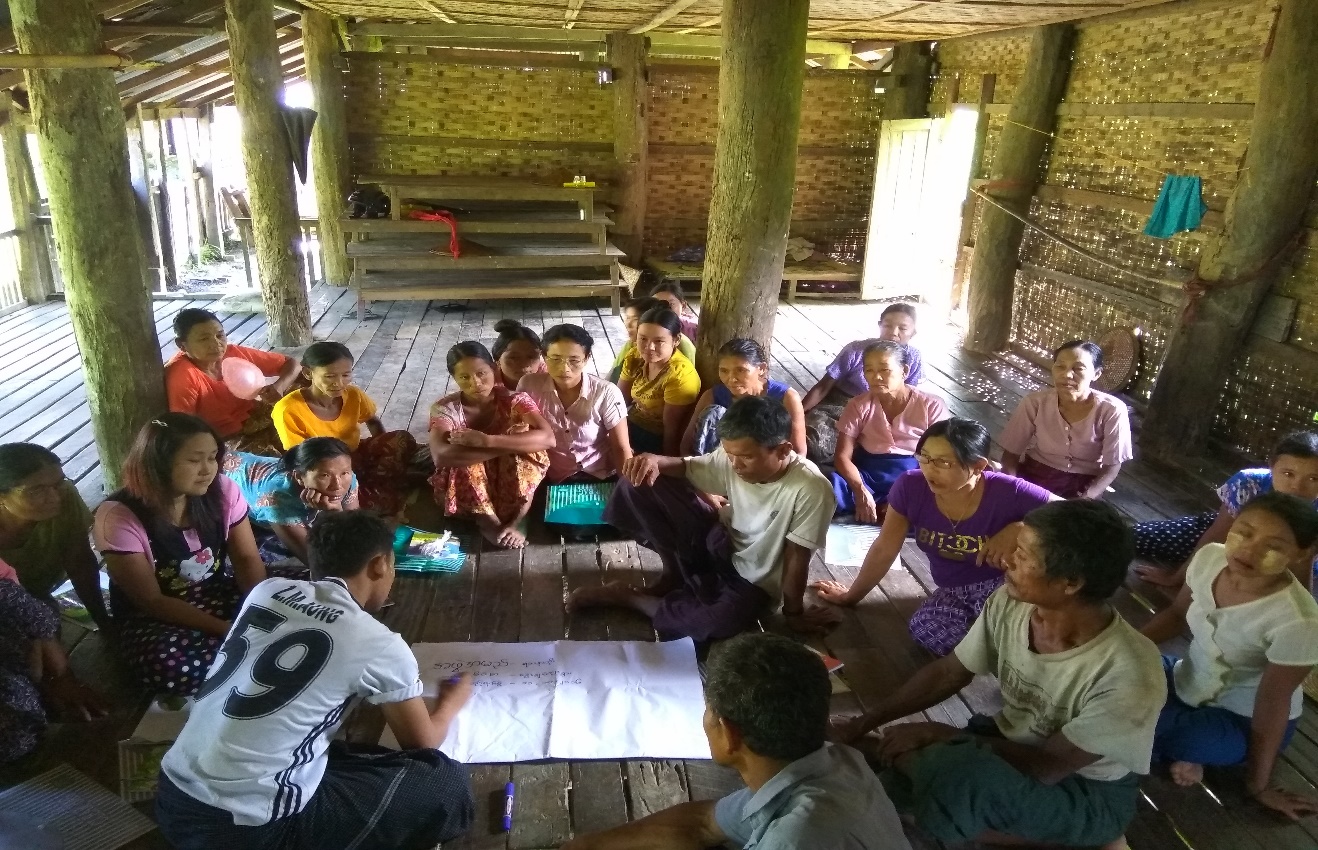 ေဒြးခ်ေက်းရြာအ၀ေတာင္ေက်းရြာအုပ္စု၊ ေက်ာက္ျဖဴၿမိဳ႕နယ္ရခုိင္ျပည္နယ္မာတိကာ၁။	ေဘးဒဏ္ခံႏိုင္စြမ္း ဆန္းစစ္ေလ့လာျခင္းႏွင့္ လုပ္ငန္းအစီအစဥ္ ေနာက္ခံအေၾကာင္းအရာမ်ားကို မိတ္ဆက္ျခင္း	၁.၁	ေဘးဒဏ္ခံႏိုင္စြမ္း ဆန္းစစ္ေလ့လာျခင္း၏ ရည္ရြယ္ခ်က္	၁.၂	ေဘးဒဏ္ခံႏိုင္စြမ္း ဆန္းစစ္ေလ့လာျခင္း၏ ရလာဒ္	၁.၃	ဆန္းစစ္မႈနည္းလမ္း၂။	ေဒြးခ်ေက်းရြာ၏ အေနအထား overview	၂.၁	ေျမမ်က္ႏွာသြင္ျပင္	၂.၂	ေဒြးခ်ေက်းရြာအေၾကာင္း	၂.၃	မိုးေလ၀သႏွင့္ ရာသီဥတုအေျခအေန	၂.၄	ေဘးအႏၱရာယ္ႏွင့္ ဖိစိမႈမ်ား (shocks and stresses)		ရာသီဥတုေျပာင္းလဲမႈ (Climate Change)၃။	ရပ္ရြာလူထု ေဘးဒဏ္ခံႏိုင္စြမ္းဆန္းစစ္ေလ့လာျခင္း၏ ရလာဒ္မ်ား	၃.၁	ေက်းရြာေဘးအႏၱရာယ္ျဖစ္စဥ္ျပဇယားအား ဆန္းစစ္ေလ့လာျခင္း 	၃.၂	ေက်းရြာသမိုင္းေၾကာင္းအား ဆန္းစစ္ေလ့လာျခင္း	၃.၃	ရာသီခြင္ျပ ျပကၡဒိန္	၃.၄	အရင္းအျမစ္ျပေျမပံု	၃.၅	ေဘးအႏၱရာယ္ႏွင့္ ထိခိုက္လြယ္မႈျပေျမပံု	၃.၆	အသက္ေမြး၀မ္းေၾကာင္းလုပ္ငန္းမ်ား ခဲြျခားသံုးသပ္ျခင္း	၃.၇	ရပ္ရြာအတြင္း အဖဲြ႕အစည္းမ်ား ေပါင္းစပ္ယွက္ႏြယ္မႈျပေျမပံု	၃.၈	ပါ၀င္ပတ္သက္သူမ်ားဆိုင္ရာ ဆန္းစစ္ျခင္း	၃.၉	ကေလးသူငယ္မ်ား၏ လိုအပ္ခ်က္မ်ားႏွင့္ အခြင့္အေရးမ်ားအေပၚ သက္ေရာက္မႈမ်ား	၃.၁၀	က်ား/မေရးရာ ကြန္ယက္ျပေျမပံု ဆန္းစစ္ျခင္း	၃.၁၁	သတင္းအခ်က္အလက္ႏွင့္ အသိပညာေပးမႈမ်ားကို ရရိွႏိုင္မႈ	၃.၁၂	ေက်းရြာ၏ ထိခုိက္လြယ္မႈႏွင့္ စြမ္းေဆာင္ရည္ကို ဆန္းစစ္ျခင္း	၃.၁၃	ထိခိုက္လြယ္မႈ ဆန္းစစ္ျခင္း၄။	ေဘးဒဏ္ခံႏိုင္စြမ္း ဆန္းစစ္မႈ သတင္းအခ်က္အလက္မ်ား	၄.၁	ေဒြးခ်ေက်းရြာ၏ ေဘးအႏၱရာယ္မ်ားကို အဆင့္ခဲြျခားသတ္မွတ္ျခင္း	၄.၂	ရာသီဥတုေျပာင္းလဲမႈ အက်ိဳးသက္ေရာက္မႈမ်ားကို အဆင့္ခဲြျခားသတ္မွတ္ျခင္း	၄.၃	ေဘးအႏၱရာယ္ႏွင့္ ရာသီဥတုေျပာင္းလဲျခင္းမ်ားအား အဆင့္ခဲြျခားသတ္မွတ္သံုးသပ္ျခင္း၄.၄	ကာလတိုေပါင္းစပ္ေဆာင္ရြက္ျခင္းမ်ားအတြက္ ဆံုးျဖတ္ခ်က္ခ်မွတ္ျခင္း	၄.၅	အဓိကက်ေသာ ေဘးအႏၱရာယ္မ်ားအတြက္ စိတ္မွန္းျဖစ္ႏိုင္ေျခမ်ား ပံုေဖာ္ျခင္း၅။	ေဘးဒဏ္ခံႏိုင္စြမ္း လုပ္ငန္းအစီအစဥ္မ်ားႏွင့္ ဦးစားေပးေရြးခ်ယ္ျခင္းမ်ား	၅.၁	လုပ္ငန္းမ်ား ဦးစားေပးအဆင့္သတ္မွတ္သည့္ နည္းလမ္း (Cost & Bemefit analysis)၆။	ရပ္ရြာလူထု ေဘးဒဏ္ခံႏိုင္စြမ္း လုပ္ငန္းအစီအစဥ္မ်ား (Action Plan)၇။	နိဂံုးခ်ဳပ္၈။	ျပန္လည္သံုးသပ္ျခင္း၊ ေစာင့္ၾကည့္ေလ့လာအကဲျဖစ္ျခင္းႏွင့္ အခ်က္အလက္ျပဳျပင္ျခင္း	ေနာက္ဆက္တဲြ (၁)း	Rakhine Multi Hazard Risk Maps	ေနာက္ဆက္တဲြ (၂)း	ရပ္ရြာအေျချပဳ ႀကိဳတင္သတိေပးစနစ္ စစ္ေဆးမႈပံုစံ	ေနာက္ဆက္တဲြ (၃)း	ပတ္၀န္းက်င္အေျခအေနကို စစ္ေဆးျခင္း	ေနာက္ဆက္တဲြ (၄)း	ေက်းရြာသဘာ၀ေဘး စီမံခန္႔ခဲြမႈေကာ္မတီ၏ တာ၀န္ႏွင့္၀တၱရားမ်ား	ေနာက္ဆက္တဲြ (၅)း	အေရးေပၚဆက္သြယ္ရန္ ဖုန္းနံပါတ္မ်ား၁။ 	ေဘးဒဏ္ခံႏိုင္စြမ္း ဆန္းစစ္ေလ့လာျခင္းႏွင့္ လုပ္ငန္းအစီအစဥ္ ေနာက္ခံ အေၾကာင္း ျခင္းရာႏွင့္ မိတ္ဆက္ျခင္းရခိုင္ျပည္နယ္၊ ေက်ာက္ျဖဴျမိဳ႕နယ္၊ အဝေတာင္ေက်းရြာအုပ္စု၊ ေဒြးခ်ေက်းရြာ၏ ေဘးဒဏ္ခံႏိုင္စြမ္း ေလ့လာ ဆန္းစစ္သံုးသပ္တင္ျပမႈကို အဂၤလန္ႏိုင္ငံမွ Department for International Development (DFID) ၏ ရံပံုေငြ ေထာက္ပံမႈျဖင့္ လူမႈဖြံ႕ျဖိဳးေရးတိုးတက္ေရးအသင္း (CDA) ႏွင့္ ပလန္အင္တာေနရွင္နယ္(ျမန္မာ)တို႔မွ ပူးေပါင္း အေကာင္အထည္ ေဖာ္ေဆာင္ရြက္ေသာ “ရာသီဥတုဆိုးရြားလာမႈႏွင့္ ေဘးအႏၱရာယ္မ်ားက်ေရာက္လာမႈအပၚ ခံႏုိင္ ရည္စြမ္းတည္ေဆာက္ျခင္းႏွင့္ လိုက္ေလ်ာညီေထြေနထိုင္ျခင္း (BRACED) စီမံခ်က္”မွ ဆန္းစစ္ေလ့လာထားျခင္း ျဖစ္ပါသည္။BRACED ျမန္မာ မိတ္ဖက္အဖြဲ႔အစည္းသည္ ႏိုင္ငံတကာ အင္ဂ်ီအိုမ်ား၊ ေဒသတြင္း အဖြဲ႔အစည္းမ်ား၊ ျမန္မာ ႏိုင္ငံ၏ေဘးဒဏ္ခံႏိုင္စြမ္းကို ေလ့လာသုေတသနျပဳေနေသာ သုေတသနအဖြဲ႔အစည္းမ်ားႏွင့္လည္း ပူးေပါင္းခ်ိတ္ဆက္ ေဆာင္ရြက္လ်က္ရွိပါသည္။ BRACED မိတ္ဖက္အဖြဲ႔တြင္ ဦးေဆာင္သူျဖစ္ Plan International Myanmar မွ ေဆာင္ရြက္ျပီး Actionaid Myanmar, BBC Media Action, World Vision, Myanmar Environmental Institute ႏွင့္ UN Habitat တို႔ႏွင့္ ပူးေပါင္းေဆာင္ရြက္ျပီး ရပ္ရြာ၏ေဘးဒဏ္ခံႏိုင္စြမ္း ပိုမိုေတာင့္တင္းခိုင္မာလာေစရန္ ေဆာင္ ရြက္လ်က္ရွိပါသည္။ ဤေဒြးခ်ေက်းရြာ၏ ဆန္းစစ္ေလ့လာခ်က္ကို BRACED ၏ ရပ္ရြာလူထု ေဘးဒဏ္ခံႏိုင္စြမ္း ဆန္းစစ္ ေလ့လာသံုးသပ္ ျခင္းဆိုင္ရာ လမ္းညႊန္မႈမ်ား၊ အသံုးျပဳရန္ပံုစံမ်ား ေထာက္ပံ့ကူညီမႈျဖင့္ ျပဳလုပ္ခဲ့ပါသည္။၁.၁	ေဘးဒဏ္ခံႏိုင္စြမ္း ဆန္းစစ္ေလ့လာျခင္း၏ ရည္ရြယ္ခ်က္BRACED စီမံကိန္း၏ ရပ္ရြာလူထုေဘးဒဏ္ခံႏိုင္စြမ္း ဆန္းစစ္ေလ့လာျခင္း၏ ရည္ရြယ္ခ်က္မွာ - •     ေဘးအႏၲရာယ္ႏွင့္ ရာသီဥတုေျပာင္းလဲမႈတို႕၏ ေဘးဒုကၡမ်ားအေပၚ ေက်းလက္ေနလူထု၏                   စိတ္ဖိစီးမႈမ်ားကို   သံုးသပ္ႏိုင္ရန္။ •     ေက်းလက္လူထုအတြင္းဖဲြ႕စည္းေဆာင္ရြက္ထားေသာေက်းရြာေဘးအႏၲရာယ္မ်ားက်ေရာက္လာ      မႈအေပၚတြင္ မည္ကဲ့သို႔ လုိက္ေလ်ာညီေထြစြာ ေနထိုင္ႏိုင္မႈအား သံုးသပ္ႏိုင္ရန္။ •    ေဘးဒဏ္ခံႏိုင္စြမ္းရည္တိုးတက္ေစရန္၊ လိုက္ေလ်ာညီေထြစြာ ေနထိုင္ရန္အတြက္ လိုအပ္ေသာ       လုပ္ငန္းေဆာင္ရြက္ခ်က္မ်ားကို သိရိွေစရန္ ျဖစ္ပါသည္။၁.၂	ေဘးဒဏ္ခံႏိုင္စြမ္း ဆန္းစစ္ေလ့လာျခင္း၏ ရလာဒ္ရပ္ရြာလူထုေဘးဒဏ္ခံႏိုင္စြမ္း ဆန္းစစ္ေလ့လာျခင္း၏ ရည္ရြယ္ခ်က္မွာရပ္ရြာ  ေဘးဒဏ္ခံႏိုင္စြမ္း  အားေကာင္း   လာေစရန္ ေဘးဒဏ္ခံႏိုင္စြမ္းလုပ္ငန္း အစီအစဥ္မ်ား အေကာင္အထည္ေဖာ္  ေဆာင္ရြက္ရန္အတြက္ နည္းလမ္းမ်ား ေထာက္ပံ့ေပးႏိုင္ရန္ျဖစ္ပါသည္။ သက္ဆုိုင္ရာ အုပ္ခ်ဳပ္ေရးအဖြဲ႔မ်ား၊ ဘာသာေရး ေခါင္းေဆာင္မ်ား၊ ကေလးသူငယ္၊ အမ်ိဳးသမီးမ်ား၊ မသန္စြမ္းမ်ား စသည့္ပါဝင္ပက္သက္သူမ်ား အေနျဖင့္လည္း ေဘးဒဏ္ခံႏိုင္စြမ္း လုပ္ငန္းစဥ္မ်ားတြင္ ပူေပါင္းပါဝင္လိုမႈမ်ားရွိလာေစရန္၊ အသီးသီးေသာတာဝန္ဝတၱရားမ်ားကို ရွင္းလင္းစြာ နားလည္ လာေစရန္ႏွင့္ ေဘးဒဏ္ခံႏိုင္စြမ္း တည္ေဆာက္ျခင္းဆိုင္ရာ ရည္မွန္းခ်က္မ်ား ျပည့္မွီေစရန္ ရြာသူရြာသားအားလံုး၏ ပူးေပါင္းမႈကို ရရွိေစရန္ျဖစ္ပါသည္။ ဆန္းစစ္ေလ့လာျခင္းျဖင့္ လိုအပ္ေသာေက်းရြာ သတင္းအခ်က္အလက္  ေျပာင္း လဲမႈမ်ားကို ပံုမွန္ျပဳလုပ္ႏိုင္ရန္၊ အသစ္ေျပာင္းလဲလာေသာ ေဘးအႏၱရာယ္မ်ားႏွင့္ ဖိစီးမႈမ်ားအတြက္  သတင္း အခ်က္အလက္ႏွင့္ ၾ ကိဳတင္ျပင္ဆင္မႈမ်ား ပူးေပါင္းျပဳလုပ္ႏိုင္ရန္ျဖစ္ပါသည္။၁.၃	ဆန္းစစ္မႈနည္းလမ္းဤရပ္ရြာလူထုေဘးဒဏ္ခံႏို္င္စြမ္း ေလ့လာဆန္းစစ္ခ်က္သည္ BRACED စီမံကိန္းမွ ေဖာ္ထုတ္ထားေသာ ဆန္းစစ္ေလ့လာျခင္းလက္စြဲစာအုပ္မွ တင္ျပခ်က္မ်ားအတိုင္း ေဆာင္ရြက္ျခင္းျဖစ္ပါသည္။ ဆန္းစစ္ေလ့လာျခင္း၏ ရည္မွန္းခ်က္ (၁) ရပ္ရြာလူထု၏ အေတြ႔အၾကံဳမ်ားအေပၚတြင္ သိပၸံနည္းက် အခ်က္အလက္မ်ားကိုအေျခခံ၍ အနာ ဂတ္တြင္ ရပ္ရြာလူထု ရင္ဆိုင္ေနရေသာ ေဘးအႏၱရာယ္ႏွင့္ ဖိစီးမႈမ်ားအေပၚတြင္ ပိုမုိနားလည္သေဘာေပါက္ လာေစရန္။  ရည္မွန္းခ်က္ (၂) ေဘးအႏၱရာယ္မ်ားက်ေရာက္မႈႏွင့္ ဖိစီးမႈမ်ားအေပၚတြင္ ထိခိုက္လြယ္မႈရွိသူမ်ားႏွင့္ ထိခိုက္လြယ္ေသာအရာမ်ားကို သတ္မွတ္ေဖာ္ထုတ္ႏိုင္ရန္ႏွင့္ ရည္မွန္းခ်က္ (၃) ေဘးဒဏ္ခံႏိုင္စြမ္းရိွေသာ ရပ္ရြာ လူထုကို တည္ေဆာက္ႏုိင္ရန္ ေထာက္ပံ့ေပးႏိုင္ေသာ ရပ္ရြာလူထု၏ စြမ္းေဆာင္ရည္မ်ားကို ေဖာ္ထုတ္ႏိုင္ရန္ ျဖစ္ပါ သည္။ လက္စြဲစာအုပ္ပါ ေဖာ္ျပခ်က္မ်ားကို အေျခခံ၍ အဝေတာင္ေက်းရြာအုပ္စု၊ ေဒြးခ်ေက်းရြာတြင္ တစ္လေက်ာ္ခန္႔ အခ်ိန္ယူ၍ ရပ္ရြာလူထုႏွင့္ အစည္းအေဝးမ်ား ျပဳလုပ္ကာေက်းရြာ၏ သတင္းအခ်က္အလက္မ်ားကို နည္းကိရိယာမ်ား (assessment tools) အသံုးျပဳ၍ စုေဆာင္းေဖာ္ထုတ္ထားျခင္းျဖစ္ပါသည္။ေဘးဒဏ္ခံႏိုင္စြမ္းဆန္းစစ္ေလ့လာျခင့္းအဆင့္မ်ားတြင္….၁။ ေက်းရြာႏွင့္ ပတ္ဝန္းက်င္ေဒသ၏ အေျခအေနမ်ားကို အၾကိဳခန္႔မွန္းသိရွိႏိုင္ရန္ ရပ္ရြာလူထုႏွင့္ ကြင္းဆင္း ဝန္ထမ္းမ်ားအေနျဖင့္ ေနာက္ခံဆင့္ပြားအခ်က္အလက္မ်ား (secondary data) ကို ဆန္းစစ္ျခင္း မ်ားကို ျပဳလုပ္ ႏိုင္ပါသည္။ အခ်က္အလက္သံုးသပ္ျခင္းမ်ားတြင္…စြမ္းရည္ဖြံ႔ျဖိဳးမႈေဖာင္ေဒးရွင္း၏ ရပ္ရြာလူထုထိခို္က္လြယ္မႈ ဆန္းစစ္ခ်က္ADPC Et Al Rhakine multi hazard assessmentRIMES ၏ ရာသီဥတုဆို္င္ရာ အခ်က္အလက္မွတ္တမ္း (Climate Profiles)၂။ BRACED ေဘးဒဏ္ခံႏိုင္စြမ္းဆန္းစစ္ေလ့လာျခင္း လက္စြဲစာအုပ္ကို အသံုးျပဳျခင္းအားျဖင့္ ၿပီးျပည့္စံုေသာ သတင္းအခ်က္အလက္ စုေဆာင္းႏိုင္ျခင္းျဖစ္ပါသည္။ဆန္းစစ္ေလ့လာျခင္းတြင္ အသံုးျပဳခဲ့ေသာနည္းကိရိယာ မ်ားမွာ ေအာက္ပါအတိုင္းျဖစ္ပါသည္။ေက်းရြာ ေဘးအႏၱရာယ္ သမိုင္းေၾကာင္းအား ဆန္းစစ္ေလ႔လာျခင္းေက်းရြာ၏ သမိုင္းေၾကာင္းအား ဆန္းစစ္ေလ႔လာျခင္းရာသီခြင္ျပ ျပကၡဒိန္ အရင္းအျမစ္ျပ ေျမပံုေဘးအႏၱရာယ္ႏွင့္ ထိခိုက္လြယ္မႈျပ ေျမပံုအသက္ေမြးဝမ္းေၾကာင္းလုပ္ငန္းမ်ား ခြဲျခားသံုးသပ္ျခင္းရပ္ရြာအတြင္း အဖြဲ႔အစည္းမ်ား ေပါင္းစပ္ယွက္ႏြယ္မႈျပေျမပံုပါဝင္ပက္သက္သူမ်ားဆိုင္ရာ ဆန္းစစ္ျခင္းက်ား၊ မ ေရးရာ ကြန္ယက္ျပ ေျမပံု ဆန္းစစ္ျခင္းကေလးသူငယ္မ်ား၏ လိုအပ္ခ်က္မ်ားႏွင့္ အခြင့္အေရးမ်ားအေပၚ သက္ေရာက္မႈမ်ားသတင္းအခ်က္အလက္ႏွင့္ အသိပညာေပးမႈမ်ားကို ရရွိႏိုင္မႈေက်းရြာ၏ ထိခိုက္လြယ္မႈႏွင့္ စြမ္းေဆာင္ရည္ကို ဆန္းစစ္ျခင္းထိခိုက္လြယ္မႈ ဆန္းစစ္ျခင္း	ေဘးအႏၱရာယ္မ်ားကို အဆင္႔ခြဲျခားသတ္မွတ္ျခင္းရာသီဥတုေျပာင္းလဲမႈ အက်ိဳးသက္ေရာက္မႈမ်ားက္ု အဆင္႔ခြဲျခား သတ္မွတ္ျခငး္ေဘးအႏၱရာယ္ႏွင္႔ရာသီဥတုေျပာင္းလဲျခင္းမ်ားအား အဆင္႔ခြဲျခား သတ္မွတ္ သံုးသပ္ျခင္းကာလတိုေပါင္းစပ္ ေဆာင္ရြက္ျခင္းမ်ားအတြက္ ဆံုးျဖတ္ခ်က္ခ်မွတ္ျခင္းအဓိကက်ေသာ ေဘးအႏၱရာယ္မ်ားအတြက္ စိတ္မွန္းျဖစ္နိုင္ေျခမ်ား ပံုေဖာ္ျခင္းေဘးဒါဏ္ခံနိုင္ရန္ လုပ္ေဆာင္ရမည္႔လုပ္ငန္းမ်ားအား အဆင္႔ခြဲျခားျခင္းလုပ္ငန္းမ်ား ဦးစားေပးအဆင္႔သတ္မွတ္သည္႔နည္းလမ္း (Cost & Benefit analysis)၃။ သတင္းႏွင့္ အခ်က္အလက္မ်ားဆန္းစစ္ျခင္းႏွင့္ ဦးစားေပးလုပ္ငန္းမ်ားေရြးခ်ယ္ျခင္း။ စုေဆာင္းထားေသာ သတင္းအခ်က္အလက္မ်ားကိုဆန္းစစ္ေလ့လာျခင္းသည္ရပ္ရြာလူထုေဘးဒဏ္ခံႏိုင္စြမ္းကို အားေကာင္းလာေစရန္၊ သင့္ေလ်ာ္သည့္လုပ္ေဆာင္ခ်က္မ်ားကို ကနဦးသတ္မွတ္ႏိုင္ရန္ႏွင့္ ေဘးအႏၱရာယ္ႏွင့္ ဖိစီးမႈမ်ား၏သက္ေရာက္မႈမ်ား ဦးစားေပးသတ္မွတ္ျခင္း စတင္ရာတြင္ အတည္ျပဳႏိုင္ရန္ျဖစ္ပါသည္။ နည္းကိရိယာမ်ားဆန္းစစ္ျခင္း အားျဖင့္ပါဝင္ေသာ လုပ္ငန္းစဥ္မ်ားမွာ…ရပ္ရြာလူထုရင္ဆိုင္ေနရေသာအဓိကေဘးအႏၱရာယ္ႏွင္ရာသီဥတုေျပာင္းလဲမႈေၾကာင့္ ျဖစ္ေပၚလာ ေသာေဘးအႏၱရာယ္မ်ား အဆင့္သတ္မွတ္ရန္။ ဦးစားေပးေရြးခ်ယ္ထားေသာေဘးအႏၱရာယ္မ်ားအေပၚအေျခခံ၍ ရပ္ရြာလူထုအေနျဖင့္လုပ္ ေဆာင္ခ်က္မ်ား ေရြးခ်ယ္ျခင္း။BRACEDရန္ပံုုေငြမွေထာက္ပံ့ျခင္းျဖင့္အေကာင္အထည္ေဖာ္ရန္ ဦးစားေပးလုပ္ငန္းမ်ားေရြး ခ်ယ္ရာတြင္ဦးစားေပးေရြးျခယ္ျခင္းနည္းကိရိယာမ်ား အသံုးျပဳ၍ ေရြးခ်ယ္ျခင္း။ရာသီအလိုက္ဆံုးျဖတ္ခ်က္မ်ား ခ်မွတ္ႏိုင္ရန္ မိုးေလဝသခန္႔မွန္းခ်က္မ်ားကို အေျခခံ၍ ကာလတို ဆံုးျဖတ္ခ်က္မ်ား ခ်မွတ္ျခင္း။ျဖစ္ႏိုင္ေခ်မ်ားျပီျဖစ္ေလ့ျဖစ္ထရွိေသာေဘးမ်ားအတြက္စိတ္မွန္းျဖစ္ႏိုင္ေျခမ်ား ပံုေဖာ္ႏိုင္ရန္ေဘးမ်ား၏ျပင္းအားႏွင့္ပမာဏေပၚတြင္အေျခခံ၍မတူညီေသာ အေျခအေနအဆင့္ဆင့္တြင္အ ေကာင္အထည္ေဖာ္ေဆာင္မႈမ်ားသတ္မွတ္ရန္။ဆန္းစစ္  ေလ့လာျခင္း   မ်ားအေပၚတြင္အေျခခံ၍တိုက္ရိုက္ခံစားရေသာသဘာဝေဘးအႏၱရာယ္မ်ား၊ ရာသီဥတေျပာင္းလဲမႈမ်ား၏သက္ေရာက္မႈမ်ားကိုရပ္ရြာလူထု၏ရင္ဆိုင္တုန္႔ျပန္ႏိုင္စြမ္းကိုပိုမို အားေကာင္းလာေစရန္ႏွင့္သဘာဝပတ္ဝန္းက်င္ေျပာင္းလဲမႈမ်ား၊လူမႈ-စီးပြားက႑ေျပာင္းလဲမႈမ်ားႏွင့္ ပဋိပကၡအစရွိေသာ ျပႆနာမ်ားကို ေျဖရွင္းႏိုင္ရန္ အဓိကလုပ္ငန္းမ်ားကို ဦးစားေပးေရြးခ်ယ္ ျခင္းျဖစ္ပါသည္။လိုအပ္ေသာသတင္းအခ်က္အလက္အမ်ားကို ေဆြးေႏြးပြဲတြင္ ေက်းရြာအုပ္ခ်ဳပ္ေရးမႈး၊ စီမံခန္႔ခြဲမႈအဖြဲ႔၊ သက္ၾကီးမ်ား၊  ေက်းရြာေဘးအႏၱရာယ္ေလ်ာ့ပါးေရးေကာ္မီတီဝင္မ်ား၊ ေက်ာင္းတြင္းေဘးအႏၱရာယ္ ေလ်ာ့ပါးေရးေကာ္မီတီမ်ား၊   ေက်းရြာသူရြာသားမ်ား ကုိယ္တိုင္ပါဝင္ျခင္းျဖင့္ရရွိႏိုင္ပါသည္။ မိုးေလဝသႏွင့္ ရာသီဥတုဆိုင္ရာ သတင္းအခ်က္   အလက္မ်ားကဲ့သို႔ေသာ အျခားလိုအပ္ေသာသတင္းအခ်က္အလက္မ်ားကို မိုးေလဝသႏွင့္ ဇလေဗဒဦးစီးဌာန၊ Myanmar Environmental Institute – MEI ႏွင့္ အျခားေသာ ပညာရပ္ဆိုင္ရာ အခ်က္အလက္မ်ားမွလည္း ရရွိႏိုင္ပါ သည္။၂။	ေဒြးခ်ေက်းရြာ၏ အေနအထား overview၂.၁	ေျမမ်က္ႏွာသြင္ျပင္	ေဒြးခ်ေက်းရြာသည္အ၀ေတာင္ေက်းရြာအုပ္စု၊  ေက်ာက္ျဖဴျမိဳ႕နယ္ ၏အေရွ႕ေတာင္ဘက္တြင္တည္ရွိျပီး  ေက်ာက္ျဖဴၿမိဳ႕မွ ေဒြးခ်ေက်းရြာအထိ (၃၈)မိုင္ွင့္(၁)ဖာလံုခန္႕ ကြာေ၀းပါသည္။ ေက်းရြာ၏အက်ယ္အ၀န္းမွာ (၁)မိုင္ ပတ္လည္အက်ယ္အ၀န္းရွိၿပီး   အေရွ႕ဘက္မွ အေနာက္ဘက္အထိ(၁) ဖာလံုေက်ာ္ႏွင္႔ ေတာင္ဘက္မွေျမာ က္ ဘက္အထိ   (၂)ဖာလံုခြဲ ရွိပါသည္။ အေရွ႕ဘက္တြင္ ဘုရား ၊လယ္ကြင္းမ်ား ၊ အ၀ေတာင္ေက်းရြာ  ၊ အေရွ႕ေျမာက္ ဘက္တြင္ သံဇစ္ျမစ္၊ အေနာက္ဘက္တြင္ ေတာင္ ၊ ေတာင္က်ေခ်ာင္း (၃)ေခ်ာင္း ႏွင့္ ေတာင္ဘက္တြင္  ေမွ်ာေခ်ာင္း ေက်းရြာ ရွိပါသည္။ လမ္းပန္းဆက္သြယ္ေရးအေနျဖင့္ တစ္ႏွစ္ပတ္လံုးကုန္လမ္းျဖင့္ တိုက္ရိုက္သြားလာႏိူင္သည္ ။ ထိုလမ္းသည္  ေက်ာက္ၾကမ္းလမ္းျဖစ္သည္။ ေက်းရြာသည္ေတာင္ကုန္း ေတာင္းတန္းမ်ား၊ေျမျပန္႔လြင္ျပင္ အနည္းငယ္ျဖင့္ ဖြဲ႕စည္း ထားေသာေၾကာင့္ စိမ္းလန္းေသာေတာေတာင္သဘာဝရႈခင္းမ်ား လည္းတည္ရွိပါသည္ ။ မိုးမ်ားေသာရာ သီဥတုျဖစ္ၿပီး  အျမဲစိမ္းေတာမ်ား ေပါက္ေရာက္ရာေဒသျဖစ္ပါသည္။  ၂.၂	ေဒြးခ်ေက်းရြာအေၾကာင္းေဒြးခ်ေက်းရြာသည္အ၀ေတာင္ေက်းရြာအုပ္စု၊  ေက်ာက္ျဖဴျမိဳ႕နယ္၏ အေရွ႕ေတာင္ဘက္တြင္ တည္ရွိျပီး  ေက်ာက္ျဖဴၿမိဳ႕  မွ ေဒြးခ်ေက်းရြာအထိ (၃၈)မိုငႏွင့္(၁)ဖာလံုခန္႕ ကြာေ၀းပါသည္။ ေက်းရြာ၏ အက်ယ္အ၀န္းမွာ (၁)မိုင္ပတ္လည္ အက်ယ္အ၀န္းရွိၿပီး အေရွ႕ဘက္မွ  အေနာက္ဘက္အထိ(၁) ဖာလံုေက်ာ္ႏွင္႔  ေတာင္ဘက္မွ  ေျမာက္ဘက္အထိ (၂)ဖာလံုခြဲ ရွိပါသည္။အေရွ႕ဘက္တြင္ဘုရား၊လယ္ကြင္းမ်ား၊အ၀ေတာင္ေက်းရြာ ၊အေရွ႕ေျမာက္ ဘက္တြင္ သံဇစ္ျမစ္အေနာက္ဘက္တြင္ေတာင္၊  ေတာင္က်ေခ်ာင္း(၁)ေခ်ာင္း ႏွင့္ ေတာင္ဘက္တြင္  ေမွ်ာေခ်ာင္း  ေက်းရြာ ရွိပါသည္။ ေက်းရြာတြင္(၂၀၁၀ခုႏွစ္တြင္ တိုက္ခတ္ခဲ့ေသာ ဂီရိမုန္တိုင္းေၾကာင္ ့  အိမ္ေခါင္မိုးမ်ား၊  စာသင္  ေက်ာင္းေခါင္းမိုး၊   တာတံမံကာရီ)၊ လယ္ေျမ(၉၀)%၊ ကြမ္းသီးပင္မ်ား ႏွင့္ အုန္းပင္အနည္းငယ္ ပ်က္စီးဆံုးရႈံးခဲ႔ပါ သည္။ အိမ္ေျခ   (၁၇၀ ) အိမ္၊ အိမ္ေထာင္စု(၂၁၀) စုစုေပါင္းလူဦးေရ(၁၁၀၀)ေယာက္၊ အမ်ိဳးသား(၄၅၀) ေယာက္ ႏွင့္  အမ်ိဳးသမီး (၆၅၀) ေယာက္ ေနထိုင္လွ်က္ ရွိၿပီးလယ္ယာလုပ္ငန္းႏွင့္ ေရလုပ္ငန္းကို အဓိကလုပ္ကိုင္ ၾကပါသည္။ တစ္ရြာလံုးတြင္ရခိုင္လူမ်ိဳးမ်ား ေနထိုင္ၾကၿပီးဗုဒၶဘာသာကိုသာ ကိုးကြယ္ၾကပါသည္။ ေက်းရြာရွိ ဘုန္းေတာ္ ၾကီး ေက်ာင္း၀င္းထဲတြင္ အဓိက ပင္မေက်ာင္းႀကီး(၁)ေက်ာင္း၊ ဇရပ္ (၁) ေဆာင္ ၊ သိမ္ (၁) ေဆာင္၊ ဥပုတ္သည္ ဇရပ္(၁)ခုႏွင့္ စုစုေပါင္းအေဆာက္အဦး (၄)ခုရွိပါသည္။ ေက်းရြာတြင္ မႈလြန္ေက်ာင္းႏွင့္ အလက(ခြဲ)သာရွိၿပီး အထက္တန္းကို စနဲေက်းရြာ(အ.ထ.က)စာသင္ေက်ာင္းတြင္ ပညာသင္ယူၾကပါသည္။ ေက်းလက္ေဆးေပးခန္ မရွိေသာေၾကာင့္ သာမန္ေရာဂါမ်ားကို စနဲၿမိဳ႕ေပၚသို႕သြားေရာက္ ကုသ၍ျပငး္ထန္ေသာ ေရာဂါ အတြက္ ေက်ာက္ျဖဴၿမိဳ႕ေပၚသို႕ သြားေရာက္ကုသၾကသည္။  ေက်းရြာတြင္မူလြန္စာသင္ေက်ာင္း(၁) ေက်ာင္း၊ အလက(ခြဲ) တစ္ေက်ာင္း၊ ေက်းလက္ေဆးေပးခန္း ( ၁ ) ခု ၊ စာၾကည့္တိုက္ ( ၁ ) ခု ၊  ေဘာလံုးကြင္း(၁)ကြင္း ၊ သံုးေရကန္ (၁ ) ကန္ ၊ ေသာက္ေရတြင္း ( ၇ ) တြင္း ႏွင့္ အိမ္သာ ( ၄၀ ) လံုးခန္႕၊ ဆန္စက္(၄)လံုး၊ မီးစက္(၂)လံုး ရွိပါသည္။ ေက်းရြာလူထုသည္ ဆိုင္ကလုန္းမုန္တိုင္း ႏွင့္ ေရႀကီးျခင္းေဘးအႏၱရာယ္မ်ားကိုလည္း ေတြ႕ႀကံဳခဲ့ရပါသည္။ ၄င္းေဘးအႏၱရာယ္မ်ားေၾကာင့္ ေက်းရြာရွိ အိမ္မ်ားပ်က္စီးျခင္း ၊ ကာရီမ်ား က်ိဳးေပါက္ျခင္း၊ လယ္ေျမမ်ားပ်က္စီးျခင္း ၊ သစ္ပင္မ်ားၿပိဳလဲပ်က္စီးျခင္း ႏွင့္ စာသင္ေက်ာင္းအမိုးမ်ား ပ်က္စီးဆံုးရႈံးခဲ့ရပါသည္။၂.၃	မိုးေလ၀သႏွင့္ ရာသီဥတုအေျခအေန            ေက်ာက္ၿဖဴၿမိဳ႕နယ္၊ ရခိုင္ျပည္နယ္၂.၃-၁.၁ အေထြေထြ ရာသီဥတု လကၡဏာမ်ား ရခိုင္ျပည္နယ္၊ ေက်ာက္ျဖဴေဒသသည္ ျမန္မာႏို္င္ငံ၏ အေနာက္ေတာင္အရပ္တြင္တည္ရွိသည္။ ေျမာက္လတၱီက်ဳ ၁၉ ဒီဂရီ ၂၆ မိႏွစ္ ႏွင့္ အေရွ႕ေလာင္ဂ်ီက်ဳ ၉၃ ဒီဂရီ ၃၃ မိနစ္ တြင္တည္ရွိၿပီး၊   ေက်ာက္ျဖဴၿမိဳ႕သည္ (ပံု-၁၃) တြင္ ျမင္ေတြ႔ရသည့္အတုိင္း ဘဂၤလားပင္လယ္ေအာ္ကို မ်က္ႏွာမူလ်က္ တည္ရွိသည္။ ဘဂၤလားပင္လယ္ေအာ္၏  အေနာက္ေတာင္ မုတ္သုန္ႏွင့္  ရာသီဥတု အေျခအေနမ်ားမွ မိုးရြာသြန္းမႈမ်ား ရရွိျခင္းေၾကာင့္၊  ေက်ာက္ျဖဴၿမိဳ႕သည္  ေလ့လာခဲ့သည့္ ဌာနမ်ားတြင္ အစိုစြတ္ဆံုးျဖစ္ၿပီး ႏွစ္စဥ္ပ်မ္းမွ်မိုးေရခ်ိန္ ၄,၆၅၅ မီလီမီတာ ရွိသည္။ အျခားေသာ အေနာက္ေတာင္ မုန္သုန္ရာသီ လႊမ္းမိုးမႈမ်ားကဲ့သုိ႔ပင္  ေက်ာက္ျဖဴၿမိဳ႕သည္ ေမလမွ ေအာက္တိုဘာလအတြင္း ထင္ရွားသည့္ မိုးေရခ်ိန္ကုိ ရရွိသည္။ (ဇူလိႈင္၊ ပံု-၁၄ ) တြင္ unimodal peak ။ 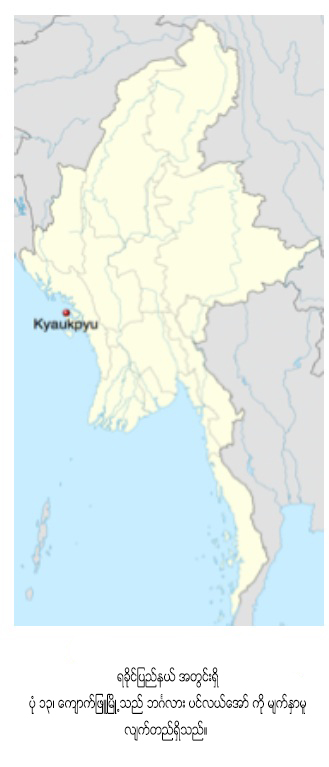 ပ်မ္းမွ်ေန႔အပူခ်ိန္မ်ားသည္ ဧၿပီလႏွင့္ ေမလ မ်ားတြင္ အပူဆံုးျဖစ္ၿပီး၊ လစဥ္ ပ်မ္းမွ်အပူခ်ိန္ကြာျခားမႈမွာ အျခားေဒသမ်ားေလာက္  မကြာျခားေပ။ အျမင့္ဆံုး အပူခ်ိန္ကို ၁၉၈၈ ခုႏွစ္ စက္တင္ဘာလ ၁၉ ရက္ေန႔တြင္ (၃၉ ဒီဂရီစင္တီဂရိတ္) ကို တိုင္းတာရရွိၿပီး အနိမ့္ဆံုး အပူခ်ိန္ကို ၁၉၉၇ ခုႏွစ္၊ ဒီဇင္ဘာလ ၃၁ရက္ေန႔ (၁၉.၁ ဒီဂရီ စင္တီဂရိတ္)ကို တိုင္းတာရရွိခဲ့သည္။ 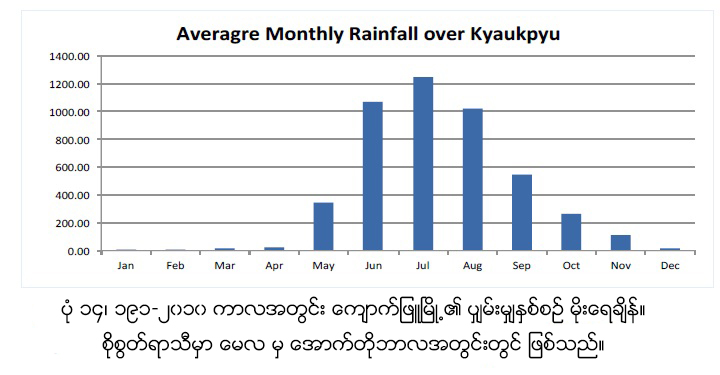 အေအးဆံုး ညအပူခ်ိန္မ်ားမွာ ဇန္န၀ါရီလႏွင့္ ေဖေဖာ္၀ါရီလမ်ား ျဖစ္ၾကၿပီး  ပ်မ္းမွ်အနည္း      ဆံုးအပူခ်ိန္   ၁၆.၉၄ ဒီဂရီ စင္တီဂရိတ္ ႏွင့္ ၁၈.၃၈ ဒီဂရီ စင္တီဂရိတ္ တို႔ အသီးသီးျဖစ္ၾကသည္။ အျမင့္ဆံုး အနည္းဆံုးအပူခ်ိန္ကို ၁၉၈၃ ခုႏွစ္ ေမလ ၂၆ ရက္ (၃၀ ဒီဂရီစင္တီဂရိတ္) ျဖစ္ၿပီး အေအးဆံုး အပူခ်ိန္မွာ ၁၉၈၃ ဒီဇင္ဘာလ ၂၄ ရက္ ( ၁၀ ဒီဂရီ စင္တီဂရိတ္) ကို တိုင္းတာရရွိခဲ့သည္။ 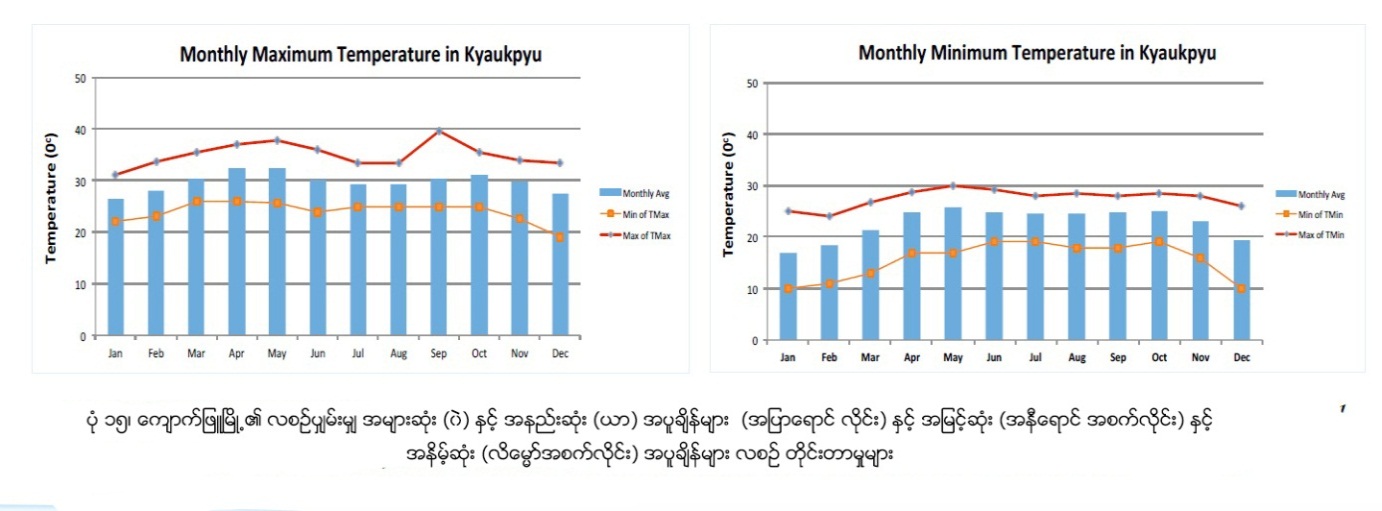 ပွ်မ္းမွ်အျမင့္ဆံုးႏွင့္ အနိမ့္ဆံုးအပူခ်ိန္ႏွင့္ လစဥ္အျမင့္ဆံုးႏွင့္ အနိမ့္ဆံုး အပူခ်ိန္မ်ားကို (ပံု-၁၅) တြင္ ေဖာ္ျပထားသည္။ ၂.၄	ေဘးအႏၱရာယ္ႏွင့္ ဖိစီးမႈမ်ား (Shocks and Stresses)             ရာသီဥတုေျပာင္းလဲမွဳ႕ ( Climate Change ) ၂.၄.၁.၁ ရခိုင္ျပည္နယ္၊ ေက်ာက္ျဖဴေဒသ မိုးေရခ်ိန္ ကြာဟမႈမ်ား၊ လြန္ကဲမႈမ်ားနွင့္ ဦးတည္ရာမ်ား ႏွစ္စဥ္ မိုးေရခ်ိန္ မိတၳီလာၿမိဳ႕ႏွင့္ ႏိႈင္းယွဥ္လွ်င္  ႏွစ္စဥ္ ပွ်မ္းမွ်မိုးေရခ်ိန္ ၈၀၀ မီလီမီတာ ရရွိၿပီး၊ ေလ့လာခဲ့ေသာ အစုိစြတ္ဆံုးၿမိဳ႕နယ္ မ်ားျဖစ္သည့္  ကမ္းရိုးတန္းေဒသျဖစ္ေသာ ေက်ာက္ျဖဴေဒသ၏  ႏွစ္စဥ္ပွ်မ္းမွ် မိုးေရခ်ိန္ ၄၆၅၅ မီလီမီတာ ရရွိသည္။  ႏွစ္စဥ္ပွ်မ္းမွ် ကြာဟမႈမွာ မွတ္သားထားေသာ အစိုစြတ္ဆံုးႏွစ္ အျဖစ္ (၂၀၀၁) ခုႏွစ္၊ ႏွစ္ေပါင္း ၃၀ အတြင္းတြင္ ၆၅၁၁ မီလီမီတာ ရရွိၿပီး  ပွ်မ္းမွ် ၁၈၀၀ မီလီမီတာထက္ ေက်ာ္လြန္ခဲ့သည္။ အနိမ့္ဆံုး ႏွစ္စဥ္မိုးေရခ်ိန္မွာ ၁၉၈၁ ခုႏွစ္တြင္ (၂၈၂၁ မီလီမီတာ) ျဖစ္ၿပီး၊ ပွ်မ္းမွ်ထက္ (ပံု ၁၆) ၁၈၀၀ မီလီမီတာ ပိုေနသည္။  ၊ 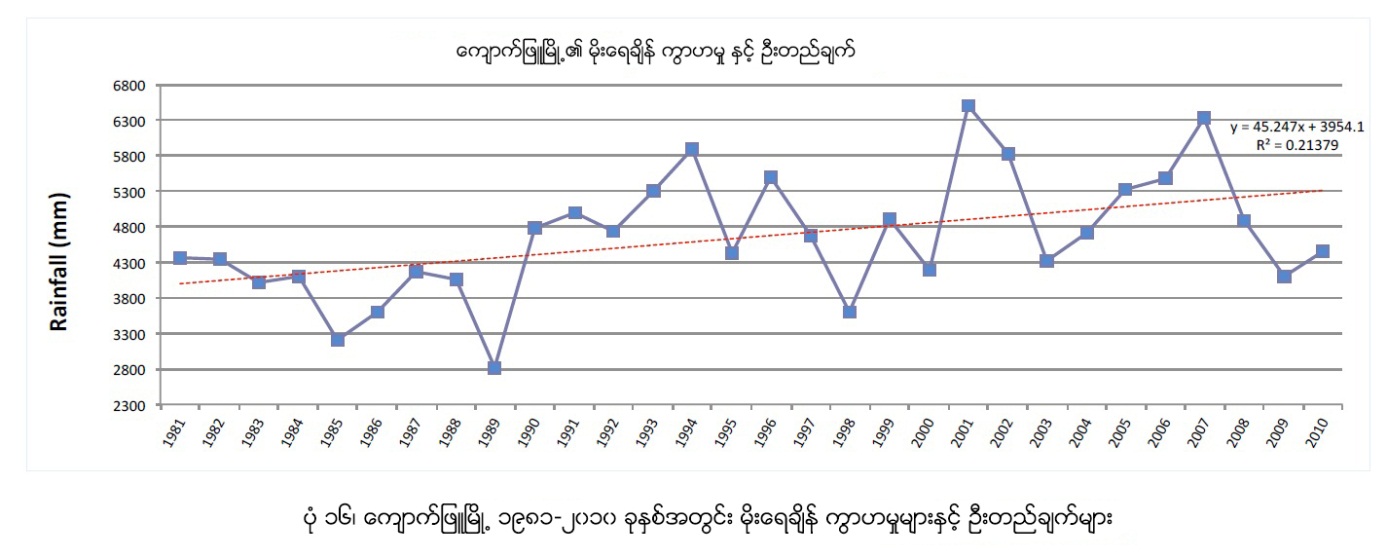 အစုိစြတ္ဆံုးႏွစ္ျဖစ္ေသာ ၂၀၀၁ ခုႏွစ္တြင္  စိုစြတ္ေန႔ရက္မ်ား ၁၄၁ ရက္အျဖစ္ အခ်ိဳးမညီ ျဖစ္ေစခဲ့သည္။ ၄င္းမွ ရက္ေပါင္း ၅၅ ရက္သည္ ၂၀ မီလီမီတာေအာက္ရရွိသည္။ ၄ ရက္သည္ ၂၀၀ မီလီမီတာ အထက္ျဖင့္ လြန္ကဲ မိုးေရခ်ိန္ကုိ ရရွိခဲ့သည္။ ဇြန္လ ၂၁ ရက္ေန႔တြင္ ၂၈၉ မီလီမီတာ၊ မတ္လ ၃၁ရက္ေန႔တြင္ ၂၄၈မီလီမီတာ၊ ၁၃ရက္ ၾသဂုတ္တြင္  ၂၄၂မီလီမတာ ႏွင့္ ဇူလိႈင္လ ၂၂ ရက္တြင္ ၂၀၉ မီလီမီတာတို႔ အသီးသီးျဖစ္ၾကသည္။ ယင္းႏွစ္အတြင္း အျခား ျဖစ္ရပ္ ၁၄ ခုကို လြန္ကဲမိုးေရခ်ိန္အျဖစ္ ၁၀၀ မီလီမီတာ မွ ၁၈၅ မီလီမီတာအတြင္း တိုင္းတာရရွိခဲ့ၿပီး ယင္းျဖစ္ရပ္အားလံုးသည္ စိုစြတ္ရာသီအတြင္းတြင္ ျဖစ္ေပၚခဲ့သည္။ အျခားတစ္ဘက္တြင္ အေျခာက္ေသြ႔ဆံုး ၁၉၈၁ ခုႏွစ္တြင္ ၁၄၉ စုိစြတ္ေန႔ရက္ ရရွိခဲ့သည္။ စိုစြတ္ေန႔ရက္မ်ား ပို၍ တိုင္းတာရရွိစဥ္တြင္ ၇၉ ရက္သည္ မိုးေရခ်ိန္ ၂၀ မီလီမီတာ ေအာက္တြင္ တိုင္းတာရရွိခဲ့သည္။  ၂၀၀ မီလီမီတာထက္ ေက်ာ္လြန္ေသာ မိုးေရခ်ိန္ ကို (၁၉၈၁ ဇြန္လ ၂၂ ရက္ေန႔တြင္ ၂၁၂ မီလီမီတာ)ကို  တိုင္းတာရရွိခဲ့သည္။ ရက္ေပါင္း (၃) ရက္မွာ ၁၀၉ မီလီမီတာမွ ၁၄၂ မီလီမီတာ အတြင္း မွတ္သားရရွိၿပီး ယင္းျဖစ္ရပ္မ်ားအားလံုးသည္ စိုစြတ္ရာသီ အတြင္းတြင္ ျဖစ္ေပၚခဲ့သည္။ ခၽြန္းခ်က္အေနျဖင့္ ႏို၀င္ဘာလ ၂၀ ရက္ သာလွ်င္ မိုးေရခ်ိန္ ၁၂၃ မီလီမီတာ ရရွိခဲ့သည္။ အေျခာက္ေသြ႔ဆံုးႏွင့္ အစိုစြတ္ဆံုး ႏွစ္မ်ားအတြင္းတြင္  ေျခာက္ေသြ႕ရာသီ၏ လမ်ားသည္ပင္လွ်င္ လြန္ကဲမိုးေရခ်ိန္ မ်ား မွတ္သားရရွိေၾကာင္းကို မွတ္သားသင့္သည္။ မိုးေရခ်ိန္သည္ ေျခာက္ေသြ႔ရာသီ အတြင္း မိုးေရရွိႏိုင္ေသာ္လည္း ယင္းလြန္ကဲမိုးေရခ်ိန္မ်ားသည္ ေနရာအမ်ိဳးမ်ိဳးတြင္ ေနရာေဒသေပၚမူတည္ၿပီး ေရႀကီးေရလွ်ံမႈမ်ားလည္း ျဖစ္ေပၚေစ ႏိုင္သည္။ ႏွစ္စဥ္မိုးေရခ်ိန္သည္ ေလ့လာခဲ့သည့္ အခ်ိန္အေတာအတြင္းတြင္ လာမည့္ႏွစ္မ်ားအတြင္းတြင္ အတက္ဘက္သုိ႔ ဦးတည္ေနေၾကာင္း ေဖာ္ျပေနၿပီး မိုးေရခ်ိန္မွာ ပွ်မ္းမွ်ထက္ ေက်ာ္လြန္ေနသည္။ မိုးအျပင္းအထန္ရြာသြန္းမႈမ်ား မွာလည္း ပံု-၁၇ တြင္ ေဖာ္ျပထားသည့္အတိုင္း တိုးျမႇင့္လာသည္။ 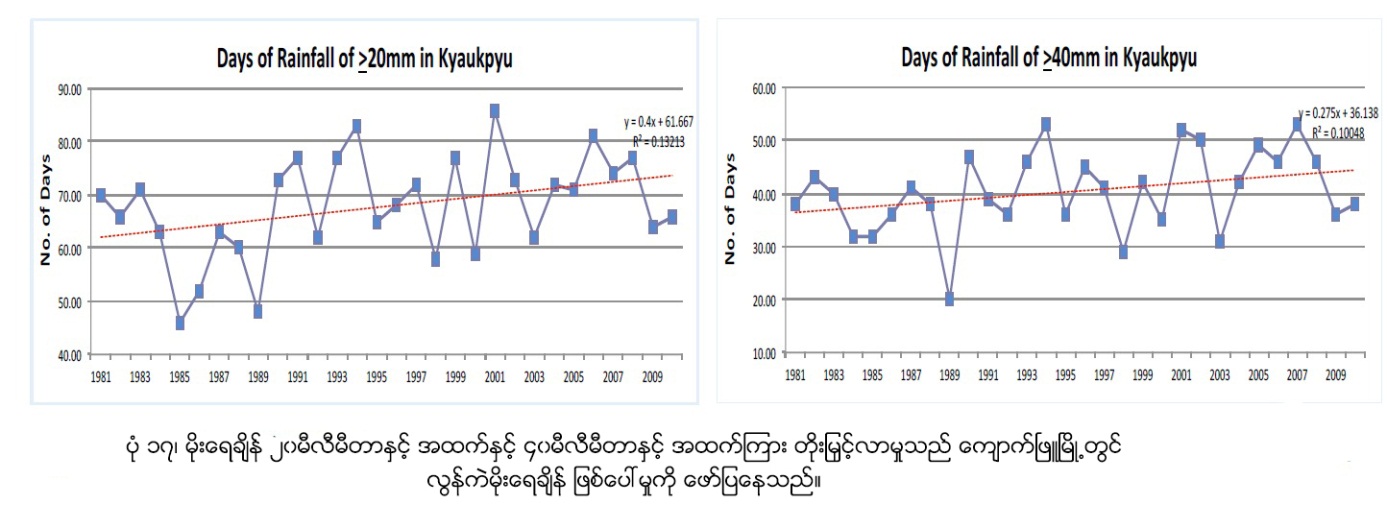 ေက်ာက္ျဖဴေဒသတြင္ ႏွစ္ေပါင္း ၃၀ အတြင္း မိုးေရခ်ိန္ တိုင္းတာရရွိမႈ ၁၂၁၂ ၾကိမ္သည္ ၄၀ မီလီမီတာႏွင့္အထက္ ရွိခဲ့ သည္။ ယင္းကိန္းဂဏန္းအရ ၂၉၅ ၾကိမ္မွာ (၂၄) နာရီအတြင္း ၁၀၀ မီလီမီတာႏွင့္အထက္ရွိသည္။ ၂၄ နာရီအတြင္း အလြန္ကဲဆံုး မိုးေရခ်ိန္မွာ ၂၀၀၇ ခုႏွစ္ ဇူလိႈင္ ၆ ရက္ေန႔တြင္ ၄၁၁ မီလီမီတာ ၊ ၁၉၉၂ ခုႏွစ္ ေအာက္တိုဘာလ (၂၂) ရက္တြင္ ၃၉၄ မီလီမီတာ ႏွင့္ ၂၀၁၀ ခုႏွစ္ ေအာက္တိုဘာလ ၂၃ ရက္ တြင္ ၃၄၄ မီလီမီတာတို႔ ျဖစ္ၾကသည္။  ျဖစ္ရပ္ ၃၃ ခုမွာ  ၂၀၀ မီလီမီတာ ႏွင့္ ၂၅၉ မီလီမီတာ အၾကားရွိၾကၿပီး ၂၄ နာရီအတြင္မိုးေရခ်ိန္မွာ ၁၀၀-၁၉၉ မီလီမီတာ အၾကားရွိၾကသည္။ ေက်ာက္ျဖဴေဒသတြင္ အလြန္ကဲဆံုး မိုးေရခ်ိန္ကို စိုစြတ္ရာသီအတြင္း တိုင္းတာရရွိၿပီး excursions ကို ေျခာက္ေသြ႕ ရာသီအတြင္း တိုင္းတာမွတ္သားရရွိသည္။ မိုးေရခ်ိန္ ျဖစ္ရပ္ ၁၀ ၾကိမ္( မတ္လတြင္ ၁ ၾကိမ္၊ ႏို၀င္ဘာလတြင္  ၈ ၾကိမ္ ႏွင့္ ဒီဇင္ဘာလတြင္ ၁ ၾကိမ္)သည္ ၁၀၀ မီလီမီတာ ေက်ာ္လြန္ေသာ မိုးေရခ်ိန္ကို တို္င္းတာမွတ္သားရရွိသည္။ အထက္တြင္ ေဖာ္ျပထားသည့္အတိုင္း ၂၀၀၁ ခုႏွစ္ မတ္လ ၃၁ ရက္ေန႔သည္ မိုးေရခ်ိန္ ၂၄၈ မီလီမီတာ တိုင္းတာ ရရွိခဲ့သည္။ စုိစြတ္ႏွင့္ ေျခာက္ေသြ႔ရာသီ မိုးေရခ်ိန္အၾကမ္းအားျဖင့္   ေက်ာက္ျဖဴေဒသ၏ ႏွစ္စဥ္ ပွ်မ္းမွ် မိုးေရခ်ိန္ ၉၆%ကို စိုစြတ္မိုးရာသီမွ (ပံု ၁၈) မွ ရရွိသည္။   ပံုစံ ကို ၁၉၉၁၊ ၂၀၀၅၊ ၁၉၉၅၊ ႏွင့္ ၁၉၉၀ ခုႏွစ္မ်ားတြင္ သိသိသာသာ ေတြ႔ျမင္ရၿပီး စိုစြတ္ရာသီအတြက္ ႏွစ္စဥ္ မိုးေရခ်ိန္ မွာ ၉၀% ေအာက္ရွိသည္။ ၄င္းမွ ေျခာက္ေသြ႕ရာသီအတြင္း ထူးျခားသည့္ မိုးေရခ်ိန္မ်ားရရွိေနေၾကာင္းကို ေဖာ္ျပေန သည္။ 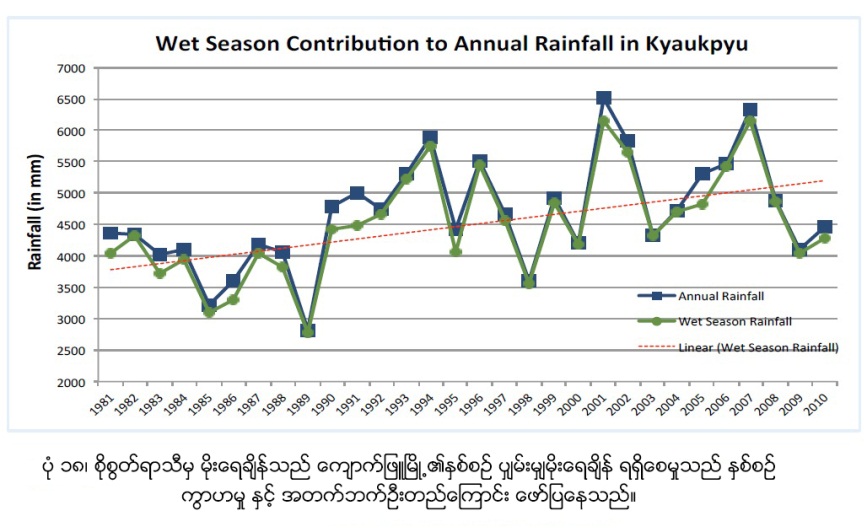 စုိစြတ္ရာသီ မိုးေရခ်ိန္သည္ အတက္ဘက္ သုိ႔ ဦးတည္ေနေၾကာင္း ျပသေနၿပီး၊ ႏွစ္စဥ္ပွ်မ္းမွ်မိုးေရခ်ိန္ကို ပံုေဖာ္ေနသည္။ ထို႔အတူ စုိစြတ္ရာသီအတြင္း  မိုးရြာေသာ ေန႔ရက္မ်ား မွာလည္း အတက္ဘက္သုိ႔ ဦးတည္ေနေၾကာင္း ေဖာ္ျပေနသည္။ ပွ်မ္းမွ် စိုစြတ္ေန႔ရက္ ၁၂၃ ရက္ခန္႔တြင္  ၂၀၀၈ ခုႏွစ္သည္ အမ်ားဆံုး စိုစြတ္ေန႔ရက္ ၁၃၇ ရက္ႏွင့္ ၂၀၀၁ ခုႏွစ္တြင္ ၁၃၆ စိုစြတ္ ေန႔ရက္ကို မွတ္သားရရွိသည္။ (ပံု ၁၉) အနည္းဆံုး စိုစြတ္ေန႔ရက္မ်ားမွ ၁၉၈၅ ခုႏွစ္တြင္ျဖစ္ၿပီး ရက္ေပါင္း ၉၉ ရက္သာလွ်င္ရွိခဲ့သည္။ ၁၉၈၅ ခုႏွစ္သည္ ႏွစ္ေပါင္း ၃၀ အတြင္းတြင္ ဒုတိယ အေျခာက္ေသြ႔ဆံုး ႏွစ္လည္းျဖစ္ၿပီး မိုးေရခ်ိန္ ၃၂၁၈ မီလီမီတာသာ ရရွိသည္။ ဤ ဒုတိယ အေျခာက္ေသြ႔ဆံုးႏွစ္အတြင္း မိုးေရခ်ိန္ ၅ ခုသည္ ၁၀၀မီလီမီတာ အထက္ ေက်ာ္လြန္ခဲ့ၿပီး အားလံုးမွာ စိုစြတ္ရာသီအတြင္း ျဖစ္ေပၚခဲ့သည္။ 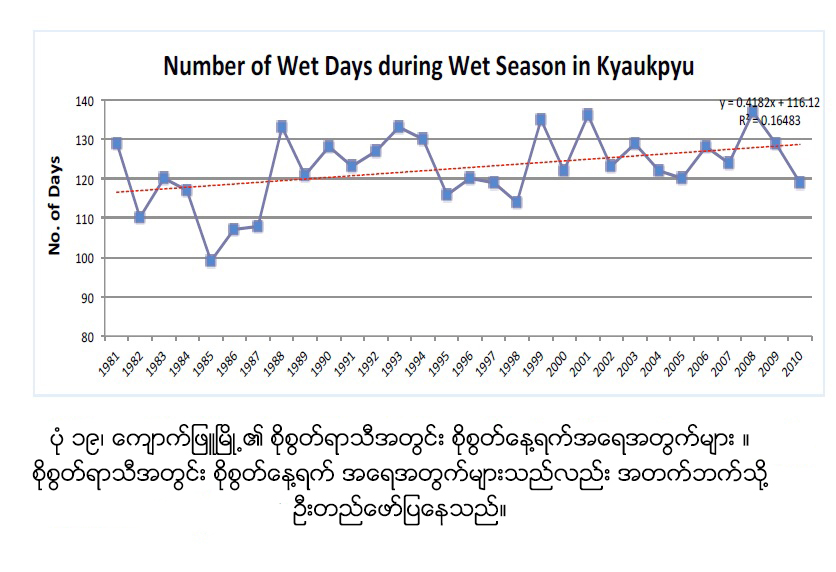 စိုစြတ္ရာသီအတြင္း စိုစြတ္ေန႔ရက္ မ်ား အေရအတြက္သည္ အတက္ ဘက္သုိ႔ ဦးတည္ေနျခင္းသည္  စိုစြတ္ေန႔ရက္ေပါင္း ေနာက္ထပ္ႏွစ္ မ်ားမွ စိုစြတ္ေန႔ရက္ ၁၂၃ ႏွင့္ အထက္ ရရွိႏိုင္ေၾကာင္း ေဖာ္ျပေန သည္။ ေက်ာက္ျဖဴၿမိဳ႕တြင္ မိုးေရခ်ိန္ ပမာဏႏွင့္စိုစြတ္ေန႔ရက္မသည္အတက္ဘက္သုိ႔ ဦးတည္ေနေၾကာင္း ေဖာ္ျပ ေနၿပီး လာမည့္ စိုစြတ္ ရာသီ မ်ား တြင္လည္း ပွ်မ္းမွ် ထက္ ပို၍ မ်ားလာႏိုင္ေၾကာင္းေဖာ္ျပေနသည္။  ၂.၄.၁.၂ အပူခ်ိန္ကြာဟမႈမ်ား၊ လြန္ကဲမႈမ်ားႏွင့္ ဦးတည္ရာမ်ား အျမင့္ဆံုးအပူခ်ိန္ေက်ာက္ျဖဴေဒသ၏ အျမင့္ဆံုးအပူခ်ိန္မွာ ပွ်မ္းမွ် ၂၉.၇၆ ဒီဂရီ စင္တီဂရိတ္ ရွိသည္။ ၂၀၁၀ ခုႏွစ္တြင္ တုိင္းတာမွတ္သားရရွိသည့္  အျမင့္ဆံုးႏွစ္စဥ္ ပွ်မ္းမွ်အပူခ်ိန္မွာ ၃၀.၅၉ ဒီဂရီစင္တီဂရိတ္ျဖစ္သည္။ ယင္းႏွစ္တြင္ ရက္ေပါင္း ၂၃၈ ရက္သည္ ပွ်မ္းမွ်အပူခ်ိန္ထက္ ေက်ာ္လြန္ခဲ့သည္။ ယင္းႏွစ္အတြင္း  အျမင့္ဆံုးတိုင္းတာရရွိသည့္ အပူခ်ိန္မွာ (၃၆ ဒီဂရီ စင္တီဂရိတ္) ကို ၁၂ ႀကိမ္ ဧၿပီလ ႏွင့္ ေမလမ်ားတြင္ တိုင္းတာရရွိသည္။ ယင္းႏွစ္အတြင္း  အနိမ့္ဆံုး အပူခ်ိန္မွာ ၂၅ဒီဂရီစင္တီဂရိတ္ ကို (ဒီဇင္ဘာလတြင္) ႏွစ္ႀကိမ္ တိုင္းတာမွတ္သားရရွိသည္။ ၁၉၈၃ ခုႏွစ္တြင္ အနိမ့္ဆံုး ပွ်မ္းမွ်အပူခ်ိန္မွာ ၂၉.၃၄ ဒီဂရီ စင္တီဂရိတ္ျဖစ္သည္။  ယင္းႏွစ္အတြင္းတြင္ ရက္ေပါင္း ၁၈၇ ရက္သာလွ်င္ ပွ်မ္းမွ်အပူခ်ိန္ထက္ေက်ာ္လြန္ခဲ့သည္။ ၁၉၈၃ ခုႏွစ္အတြင္း တိုင္းတာရရွိေသာ အျမင့္ဆံုးအပူခ်ိန္မွာ ဧၿပီလ ၂၄ ရက္ေန႔တြင္ ၃၅ ဒီဂရီ စင္တီဂရိတ္ျဖစ္သည္။ ၁၆ ရက္သည္ အျမင့္ဆံုးအပူခ်ိန္ ၃၄ ဒီဂရီ စင္တီဂရိတ္ကို ဧၿပီ ႏွင့္ ေမလမ်ားတြင္ တိုင္းတာရရွိခဲ့သည္။ အနိမ့္ဆံုးအပူခ်ိန္ကို ဇန္န၀ါရီလ (၇) ရက္ ႏွင့္ ဒီဇင္ဘာလ ၃၁ ရက္ေန႔မ်ားတြင္ ၂၃ ဒီဂရီ စင္တီဂရိတ္ကို တိုင္းတာရရွိသည္။ ႏွစ္ေပါင္း ၃၀ အတြင္း  မွတ္သားရရွိသည့္ ေန႔ရက္ေပါင္း ၅၄%သည္ပွ်မ္းမွ် အပူခ်ိန္ထက္ေက်ာ္လြန္ၿပီး အျမင့္ဆံုး အပူခ်ိန္အျဖစ္တိုင္း တာမွတ္သားရရွိသည္။  ၄င္းမွ ၄၃ ရက္သည္  ၃၅ဒီဂရီ စင္တီဂရိတ္ထက္ ေက်ာ္လြန္ခဲ့သည္။ 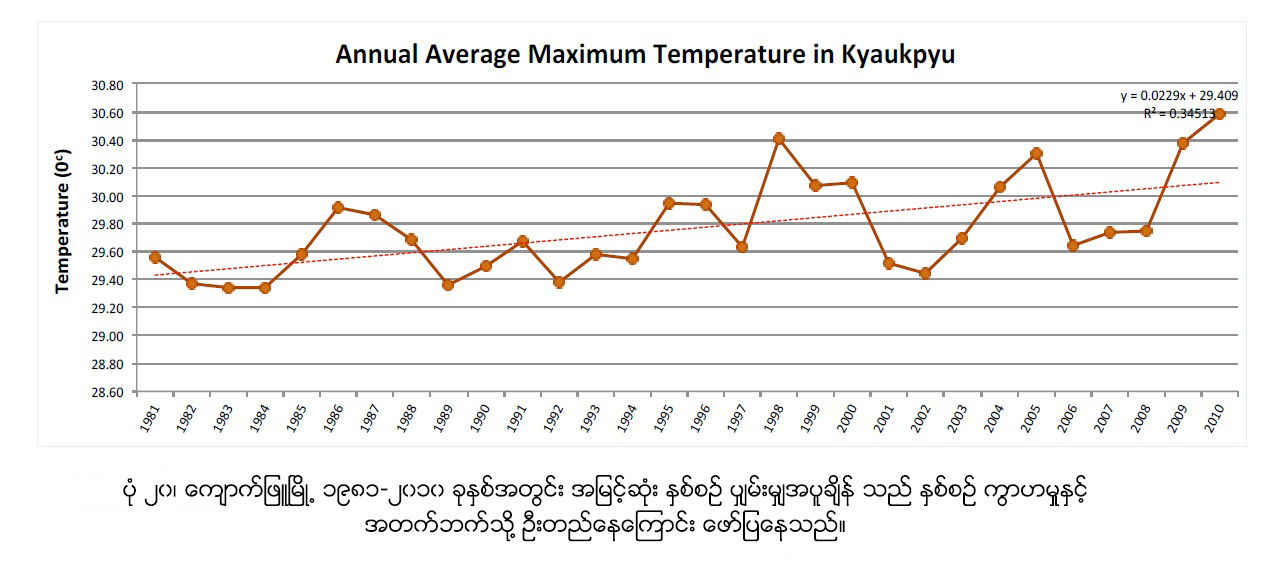 ေက်ာက္ျဖဴၿမိဳ႕၏ ႏွစ္စဥ္ပ်မ္းမွ် အပူခ်ိန္ကို ပံု (၂၀) တြင္ ေဖာ္ျပထားသည္။ ႏွစ္ေပါင္း ၃၀ အတြင္း အျမင့္ဆံုးတိုင္းတာရရွိသည့္ အပူခ်ိန္မွာ ၁၉၈၈ ခုႏွစ္ စက္တင္ဘာလ ၁၉ ရက္ေန႔တြင္ ၃၉.၇ ဒီဂရီ စင္တီဂရိတ္ျဖစ္သည္။ ေနာက္ထပ္အပူဆံုး အပူခ်ိန္မွာကို ၁၉၈၆ ခုႏွစ္ ေမလ ၁၁ ရက္ေန႔တြင္ (၃၇.၇ဒီဂရီ စင္တီဂရိတ္) ႏွင့္ ၁၉၈၉ ခုႏွစ္ ဧၿပီလ (၃) ရက္ေန႔တြင္ (၃၇ဒီဂရီ စင္တီဂရိတ္) ကို တိုင္းတာရရွိသည္။   အနိမ့္ဆံုး အပူခ်ိန္ ေက်ာက္ျဖဴၿမိဳ႕တြင္ အနိမ့္ဆံုး ပွ်မ္းမွ်အပူခ်ိန္မွာ ၂၀၀၄ ခုႏွစ္တြင္ ၂၀.၄၉ ဒီဂရီ စင္တီဂရိတ္ျဖစ္သည္။ ပွ်မ္းမွ်အပူခ်ိန္ ၂၂.၇၉ ဒီဂရီစင္တီဂရိတ္ျဖစ္ျပီး၊ အပူခ်ိန္ ျမင့္မားမႈ အနည္းဆံုးမွာ ၁၉၈၇ ခုႏွစ္တြင္ ၂၄ဒီဂရီ စင္တီဂရိတ္ ျဖစ္သည္။ ၁၉၈၇ ခုႏွစ္တြင္ တိုင္းတာမွတ္သားရရွိသည့္ အျမင့္ဆံုးအပူခ်ိန္မွာ ေမလ ၂၃၊ ၂၇ ႏွင့္ ၂၉ ရက္မ်ားတြင္  ၂၉.၅ဒီဂရီ စင္တီဂရိတ္တို႔ အသီးသီးျဖစ္ၾကသည္။  ရက္ေပါင္း ၂၆၃ ရက္သည္ ပွ်မ္းမွ်အပူ ခ်ိန္ထက္ ေက်ာ္လြန္ၿပီး  ညေပါင္း ၁၆၈ ညသည္ အနိမ့္ဆံုး အပူခ်ိန္ ၂၅ဒီဂရီ စင္တီဂရိတ္ထက္ေက်ာ္ လြန္ခဲ့သည္။ ၂၀၀၄ ခုႏွစ္တြင္  အနည္းဆံုး အျမင့္ဆံုးအပူခ်ိန္ (၂၇ ဒီဂရီ စင္တီဂရိတ္) ကို  ဇြန္လ ၁၁ ရက္ႏွင့္ ႏို၀င္ဘာလ ၁၆ ရက္တို႔တြင္ တိုင္းတာရရွိၿပီး  အနိမ့္ဆံုးတိုင္းတာရရွိသည့္အပူခ်ိန္မွာ ၁၀ ဒီဂရီ စင္တီဂရိတ္ျဖစ္ၿပီး၊ ၁၄ ႀကိမ္ခန္႔ တိုင္းတာရရွိခဲ့သည္။ ယင္းတိုင္းတာမႈအားလံုးမွာ ဇန္န၀ါရီလအတြင္းတြင္ျဖစ္သည္။ ရက္ေပါင္း ၁၇၆ ရက္သည္ အနိမ့္ဆံုးအပူခ်ိန္အျဖစ္တိုင္းတာရရွိၿပီး ပွ်မ္းမွ်ထက္ ေက်ာ္လြန္သည္။  ၂၆ ရက္သည္ အပူခ်ိန္ ၂၅ ဒီဂရီ စင္တီဂရိတ္ထက္ေက်ာ္လြန္သည္။ ၂၀၀၄ခုႏွစ္အတြင္း ညအပူခ်ိန္၏ ၅၂ % ခန္႔မွာပွ်မ္းမွ်ထက္  ေလ်ာ့နည္းသည္။ 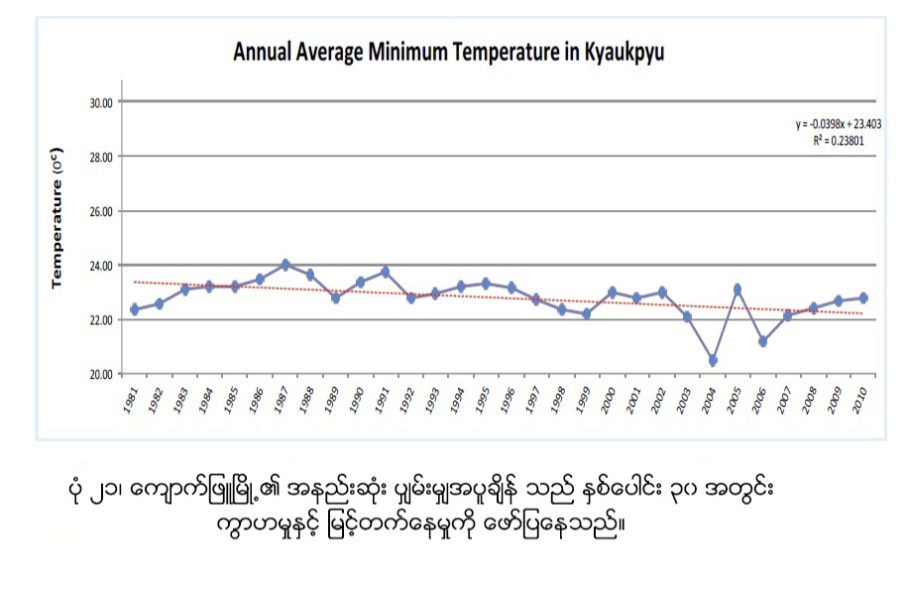 ပံု-၂၁ သည္ ႏွစ္စဥ္ ေက်ာက္ျဖဴၿမိဳ႕၏ အနည္းဆံုးပွ်မ္း မွ်အပူခ်ိန္ကုိ  ေဖာ္ျပသည္။   ႏွစ္ေပါင္း ၃၀ ကာလအတြင္း အပူဆံုးအပူခ်ိန္မွာ ၁၉၈၃ ခုႏွစ္ ေမလ ၂၆ ရက္ (၃၀ ဒီဂရီ စင္တီဂရိတ္) ျဖစ္ၿပီး ၂၉.၅ ဒီဂရီ စင္တီဂရိတ္ကို  ေမလတစ္လ အတြင္းတြင္ (၄) ႀကိမ္ တိုင္းတာ ရရွိသည္။ (၁၉၈၆ ခုႏွစ္ ႏွင့္ ၁၉၈၇ ခုႏွစ္တြင္ (၃) ႀကိမ္) ။  ႏွစ္ေပါင္း ၃၀ အတြင္း ညေပါင္း ၂၃% ခန္႔ အနိမ့္ဆံုးအပူခ်ိန္  ၂၅ဒီဂရီ စင္တီဂရိတ္ ထက္ေက်ာ္လြန္ၿပီး ညေပါင္း ၆၅%ခန္႔သည့္ အနည္းဆံုးပွ်မ္း မွ်အပူခ်ိန္ထက္ေက်ာ္လြန္သည္။ အနိမ့္ဆံုး ပွ်မ္းမွ်အပူခ်ိန္ သည္ အက်ဘက္သုိ႔ ဦးတည္ေနၿပီး ညအပူခ်ိန္ ၂၀ဒီဂရီ စင္တီဂရိတ္ ရွိေသာေၾကာင့္ျဖစ္သည္ ( ညေပါင္း စုစုေပါင္း ၏ ၂၇% ခန္႔သည္ အနိမ့္ဆံုးအပူခ်ိန္အျဖစ္ ၁၀ဒီဂရီ စင္တီဂရိတ္ကို တိုင္းတာမွတ္သားရရွိသည္) အခ်က္အလက္မ်ားမွ အပူဆံုးေန႔ရက္မ်ားႏွင့္ ညအခ်ိန္မ်ားမွ ပို၍ေအးစိမ့္လာေၾကာင္းကို ေဖာ္ျပေနသည္။ ၃။	ရပ္ရြာလူထု ေဘးဒဏ္ခံႏိုင္စြမ္း ဆန္းစစ္ေလ့လာျခင္း၏ ရလာဒ္မ်ား၃.၁	ေက်းရြာေဘးအႏၱရာယ္သမိုင္းေၾကာင္းေဒြးခ်ေက်းရြာ၏ ယခင္ကက်ေရာက္ခဲ႔ေသာေဘးအႏၱရာယ္မ်ား၊ ၄င္းတို႔၏ အက်ိဳးဆက္မ်ားႏွင့္  အႏၱရာယ္  မ်ားက်ေရာက္ျပီးေနာက္ ျပန္လည္ထူေထာင္ေရးလုပ္ငန္းမ်ားကိုမည္ကဲ႔သို႔ကိုင္တြယ္ ေျဖရွင္းခဲ႔သည္ကိုေက်းရြာသူ  ေက်းရြာသားမ်ား သိရွိေစရန္ ရည္ရြယ္ဆန္းစစ္ေလ့လာျခင္းျဖစ္ပါသည္။ ထို႔အျပင္ငယ္ရြယ္သူမ်ားအေနျဖင့္ လက္လွမ္းမမွီခဲ႔ေသာ ေဘးအႏၱရာယ္ျဖစ္စဥ္မ်ားကို သိရွိျပီးေနာင္တြင္မိမိတို႔ေက်းရြာ၏ ျဖစ္ေလ့ျဖစ္ထရွိေသာ အႏၱရာယ္မ်ား  အတြက္ ၾကိဳတင္ျပင္ဆင္ျခင္းအစီအစဥ္မ်ား ထားရွိနိုင္ရန္လည္း ရည္ရြယ္ပါသည္။ အထက္ေဖာ္ျပပါဇယားကိုၾကည္႔ျခင္းအားျဖင္႔ ေဒြးခ်ေက်းရြာတြင္ မုန္တိုင္းက်ေရာက္ျခင္းအႏၱရာယ္သည္ အျဖစ္မ်ားေသာေဘးအႏၱရာယ္ဟု ယူဆရျပီးၾကီးမားေသာထိခိုက္ပ်က္စီးမႈမ်ား မရွိေသာ္လည္း အေတာ္အသင္႔ ပ်က္စီးဆံုးရွံဳးမႈမ်ား  ရွိေနသည္ကို ေတ႔ြရပါသည္။ ေဒြးခ်ေက်းရြာသည္ မုန္တိုင္းအႏၲရာယ္ကို ခံစားရေသာ  ေက်းရြာျဖစ္သည္။  မုန္တိုင္းအႏၱရာယ္ေၾကာင့္ ထိခိုက္မႈမ်ား အေတာ္အသင္႔သာ ျဖစ္ခဲ႔ေသာ္လည္း ေက်းရြာလူထု၏ စီးပြားေရး၊ လူမႈေရး၊ စိုက္ပ်ိဳးေရး၊ တိရိစာၦန္ေမြးျမဴေရး လုပ္ငန္းမ်ားႏွင့္သဘာဝပတ္ဝန္းက်င္ထိခိုက္မႈမ်ား ရွိခဲ့ေၾကာင္း ဆန္းစစ္ခ်က္မ်ားအရသိရွိရပါသည္။ မီးေဘးအႏၱရာယ္သည္ ျဖစ္ပြားမႈနည္းပါးေသာ္လည္း ေက်းရြာ၏  ဖြဲ႕စည္းပံုအေန အထားအရသတိထားရန္ လိုအပ္ပါသည္။ေဘးအႏၱရာယ္မ်ား အနက္ေသာက္သံုးေရရွားပါးျခင္း ကိုလည္း ရင္ဆိုင္ေနခဲ့ရ  ပါသည္။ ၃.၂	ေက်းရြာသမိုင္းေၾကာင္းအား ဆန္းစစ္ေလ့လာျခင္းေက်းရြာသမိုင္းေက်ာင္း ေလ့လာစမ္းစစ္ျခင္း ျပဳလုပ္ရျခင္းျဖင့္ ေက်းရြာစတင္ တည္ေထာင္ထားခဲ့ေသာ ခုႏွစ္၊ေက်းရြာတြင္ ေဆာက္လုပ္ထားခဲ့ေသာ ေက်းရြာပိုင္အေဆာက္အဦးမ်ား၏ စတင္တည္ေဆာက္ခဲ့ခ်ိန္မ်ားကို စနစ္တက် သိရွိႏိုင္ပါသည္။ တည္ေဆာက္ခဲ့ေသာခုႏွစ္မ်ားကို စနစ္တက်မွတ္သား ထားျခင္းျဖင့္ ေနာင္လာေနာ က္သားမ်ား အတြက္မသိရွိႏိုင္ခဲ့ေသာအေၾကာင္းအရာမ်ားကို ျပန္လည္ေျပာျပႏိုင္ေသာသမိုင္းအေထာက္အထား မ်ားအျဖစ္  တည္ရွိသြားမည္ျဖစ္ပါသည္။  ထို႔ျပင္မိမိေက်းရြာဖြံ႕ၿဖိဳးတိုးတက္လာမႈ အဆင့္ဆင့္ကိုလည္း ခုႏွစ္၊သကၠရာဇ္မ်ား အတိအက်ျဖင့္ သိရွိႏိုင္မည္ျဖစ္ပါသည္။ ေက်းရြာ၏ ေနာင္လာေနာင္လာေနာင္သားမ်ား အေနျဖင့္ အမ်ားျပည္သူပိုင္ အေဆာက္အဦးမ်ားကို ေရရွည္တည္တံ႕ခိုင္ၿမဲေအာင္လည္း ထိန္းသိမ္းျခင္းမ်ားကိုလည္း ျပဳလုပ္ႏိုင္မည္ျဖစ္သည္။ ၃.၃	ရာသီခြင္ျပ ျပကၡဒိန္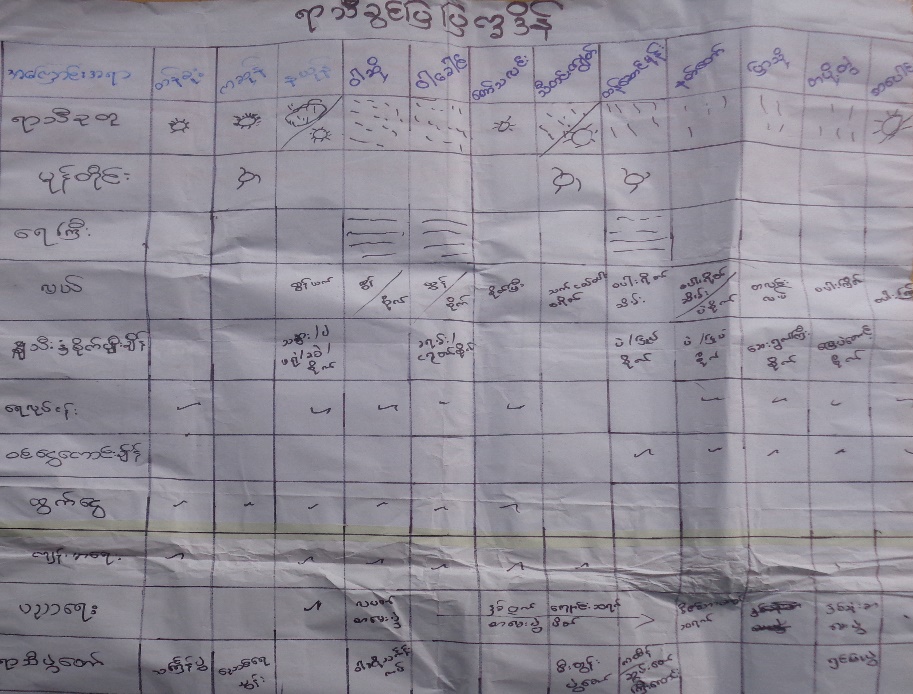 ရာသီခြင္ျပ ျပကၡဒိန္ေရးဆဲြျခင္းအားျဖင့္ ေဒြးခ်ေက်းရြာတြင္ က်ေရာက္ေလ့ရွိေသာ ေဘးအႏၱရာယ္မ်ားကို ဇန္န၀ါရီလမွ ဒီဇင္ဘာအထိလအလိုက္သိရိွႏုိင္မည္ျဖစ္ၿပီး မုန္တိုင္း၊ ေရႀကီး/ေရလွ်ံ၊ ေရရွားပါးမႈ၊ မီးေဘး၊ အေအးလြန္၊အပူခ်ိန္ျပင္းစသည့္ေဘးအႏၱရာယ္မ်ား ျဖစ္ေပၚက်ေရာက္လာခဲ့ပါက လအလိုက္ႀကိဳတင္ကာကြယ္စီမံ  ေဆာင္ရြက္မႈ   မ်ားကိုရာသီခြင္ျပျပကၡဒိန္ကိဖတ္ရႈၾကည့္လုိက္ျခင္းျဖင့္ ျပဳလုပ္ေဆာင္ရြက္ႏိုင္မည္ျဖစ္ပါသည္။	ထိုနည္းတူစိုက္ပ်ိဳးေရးလုပ္ငန္းႏွင့္ ေရလုပ္ငန္းတို႔ကိုလည္း လအလိုက္စပါးစတင္ပ်ိဳးေထာင္၊ ပ်ိဳးႏုတ္၊ ပ်ိဳးစိုက္၊ ရိတ္သိမ္း၊ ေျခြေလွ႔လုပ္ငန္းအဆင့္ဆင့္ကိုလည္း သိရိွႏိုင္ပါသည္။ ပ်ိဳးေထာင္ကာလတြင္ ေရၾကီးျခင္းမ်ား ျဖစ္ပြားပါက မ်ိဳးစပါးမ်ားဆံုးရႈံးေစပါသည္။ရိတ္သိမ္းကာလတန္ေဆာင္မုန္းလမ်ားတြငမိုးရြာသြန္းတတ္သျဖင့္စပါးမ်ားဆံးရႈံးရေလ့ရွိပါသည္။ ေရလုပ္ငန္းအတြက္လည္း လအလိုက္ မုန္တိုင္းျဖစ္ႏိုင္ေျခ၊ လိႈင္းႀကီးေလထန္မႈ အေျခအေနမ်ားကို ရာသီခြင္ျပ ျပကၡဒိန္ေရးဆဲြ ၾကည့္႐ႈျခင္းအားျဖင့္ ႀကိဳတင္ေရွာင္ရွားႏိုင္သျဖင့္ ေဘးအႏၱရာယ္က်ေရာက္မႈမွ ကင္းေ၀းႏုိင္ပါသည္။	က်န္းမာေရးက႑တြင္ ရာသီအလိုက္ ျဖစ္တတ္ေသာ ေရာဂါမ်ားကို သိရိွႏိုင္ၿပီး ၀မ္းပ်က္/၀မ္းေလ်ာေရာဂါႏွင့္ ကေလးမ်ားတြင္ျဖစ္တတ္ေသာေသြးလြန္တုတ္ေကြးေရာဂါမ်ားသည္အဓိကျဖစ္ပါသည္။ဤေရာဂါမ်ား ျဖစ္ပြားလာပါ က ေရကိုက်ိဳခ်က္ေသာက္သံုးရန္၊ ေဆးဝါးမ်ား ဓါတ္ဆားမ်ားစုေဆာင္းထားရန္ႏွင့္ အမွည့္လြန္ေသာအသီးမ်ား စားသံုး ျခင္းမွ ေရွာင္က်ဥ္ႏိုင္ရန္ ၾကိဳတင္သတိျပဳႏိုင္မည္ ျဖစ္ပါသည္။ အိမ္ေထာင္စုတစ္စုခ်င္းစီမွ တစ္ရြာလံုးထိ  တစ္ႏွစ္တာ ကာလအတြင္မိမိေက်းရြာတြင္လုပ္ေဆာင္ရမည့္ေဆာင္ရန္ေရွာင္ရန္မ်ားကိုအေသးစိတ္ သိရိွႏိုင္မည္ျဖစ္ပါသည္။	ပညာေရးက႑တြင္လည္း ရာသီခြင္ျပ ျပကၡဒိန္ကို စုေပါင္းေရးဆဲြလိုက္ျခင္းျဖင့္ ေက်ာင္းဖြင့္ေသာ ကာလ၊ ေက်ာင္းပိတ္ေသာလမ်ား ေက်ာင္းပဲြေတာ္မ်ားႏွင့္ စာေမးပဲြေျဖဆိုေသာ လမ်ားကိုလည္း သိရိွႏုိင္ၿပီး ေက်းရြာ၏ ႐ိုးရာ ပဲြေတာ္မ်ား၊ သႀကၤန္ပဲြရက္မ်ား၊ ၀ါဆိုသကၤန္းကပ္ပဲြ၊ ကထိန္ပဲြ၊ သီတင္းကၽြတ္ပဲြ၊ တန္ေဆာင္တိုင္မီးထြန္းပဲြေတာ္၊ ႏွစ္သစ္ကူးပဲြေတာ္မ်ားကိုလည္း သိရိွႏုိင္ပါသည္။	၀င္ေငြ/ထြက္ေငြရိွေသာ လမ်ားကိုလည္း သိရိွရသျဖင့္ ဖြံ႕ၿဖိဳးေရးလုပ္ငန္းမ်ားအတြက္လည္း ၀င္ေငြရိွေသာ လမ်ားတြင္ျပဳလုပ္ေပးျခင္းအားျဖင္႔ စီမံကိန္းမ်ားေအာင္ျမင္ႏိုင္မည္ျဖစ္ပါသည္။ စီမံကိန္းအေကာင္အထည္ေဖာ္  ေဆာင္ရန္အတြက္ ေက်းရြာ၏လအလိုက္လုပ္ငန္းမ်ားအေပၚတြင္အေျခခံ၍ လိုအပ္သလို   အစီအစဥ္မ်ားလည္းေရး  ဆြဲႏိုင္ပါသည္။၃.၄	အရင္းအျမစ္ျပေျမပံု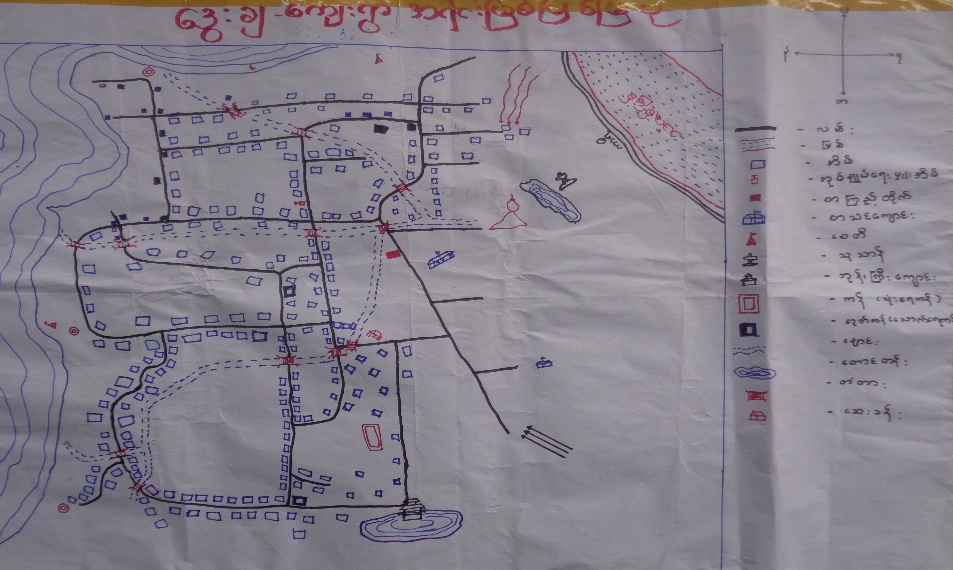 ေဒြးခ်ေက်းရြာသည္အ၀ေတာင္ေက်းရြာအုပ္စု၊  ေက်ာက္ျဖဴျမိဳ႕နယ္၏ အေရွ႕ေတာင္ဘက္တြင္ တည္ရွိျပီး  ေက်ာက္ျဖဴၿမိဳ႕ မွ ေဒြးခ်ေက်းရြာအထိ (၃၈)မိုငႏွင့္(၁)ဖာလံုခန္႕ ကြာေ၀းပါသည္။ ေက်းရြာ၏ အက်ယ္အ၀န္း မွာ(၁)မိုင္ပတ္လည္အက်ယ္အ၀န္းရွိၿပီး အေရွ႕ဘက္မွ အေနာက္ဘက္အထိ(၁)ဖာလံုေက်ာ္ႏွင္႔ ေတာင္ဘက္မွ  ေျမာက္ဘက္အထိ(၂)ဖာလံုခြဲ ရွိပါသည္။ အေရွ႕ဘက္တြင္ဘုရား၊လယ္ကြင္းမ်ား၊အ၀ေတာင္ေက်းရြာ ၊အေရွ႕ေျမာက္ ဘက္တြင္ သံဇစ္ျမစ္အေနာက္ဘက္တြင္ေတာင္၊  ေတာင္က်ေခ်ာင္း(၃)ေခ်ာင္း ႏွင့္  ေတာင္ဘက္တြင္ေမွ်ာေခ်ာင္း  ေက်းရြာ ရွိပါရွိပါသည္။ ေက်းရြာလူထုေရးဆဲြေသာ“ေက်းရြာအရင္းအျမစ္ျပေျမပံု”အရေက်းရြာ၏ အေရွ႕ေျမာက္ဘက္တြင္ျမစ္ ႏွင့္ ေက်းရြာအတြင္း ျဖတ္သန္းစီးဆင္းေနေသာ ေခ်ာင္းငယ္မ်ားရွိသည္ကိုေတြ႕ရသည္။   ေက်းရြာ၏  ေရွ႔ေတာင္ဘ က္တြင္လယ္ကြင္းမ်ားရွိသည္။    ေက်းရြာ၏အသက္ေမြး၀မ္းေၾကာင္းလုပ္ငန္းအျဖစ္ လယ္ယာလုပ္ငန္းကို အဓိကထား   လုပ္ကိုင္ ၾကသျဖင့္ ဆန္၊စပါးမ်ားမွာ ေက်းရြာ၏ အဓိကအရင္းအျမစ္အျဖစ္ ေတြ႕ရသည္။ ေက်းရြာအတြင္း၌ တစ္ႏိုင္တပိုင္စပါးႀကိတ္(၄)လံုးတည္ရိွသည္။ ေက်းရြာ၏ပညာေရးႏွင့္ ပတ္သက္ေသာအရင္းအျမစ္အျဖစ္ အလယ္တန္းေက်ာင္း (ခြဲ)တည္ရိွၿပီ အထက္တန္းအဆင့္ပညာကိုမူ စနဲၿမိဳ႕ရွိအထက္တန္းေက်ာင္းမ်ားသို႔ သြား  ေရာက္ပညာသင္ၾကားၾကရပါသည္။ လမ္းပန္းဆက္သြယ္ေရးအေနျဖင့္ ကုန္းလမ္းကိုအသံုး ျပဳကာတစ္ႏွစ္ပတ္လံုး  သြားလာႏုိင္သည္။ ေက်းရြာအတြင္းက်န္းမာေရးေဆးေပးခန္းမရိွသျဖင့္ က်န္းမာေရးႏွင့္ပတ္သက္ေသာ ေစာင့္  ေရွာက္မႈကို    စနဲတိုက္နယ္ေဆးရံုႏွင့္ ေက်ာက္ျဖဳၿမိဳ႕ေပၚသို႔သာတိုက္ရိုက္သြားေရာက္ ခံယူၾကရ သည္။  ေက်းရြာတြင္  ေဘးအႏၱရာယ္ႏွင့္ပတ္သက္၍ ခိုလံႈရာအေဆာက္အဦးအေနျဖင့္  ေက်းရြာေတာင္ဘက္တြင္  ေက်းရြာဘုန္းႀကီး  ေက်ာင္း   တည္ရိွကာေတာင္ကုန္းေပၚတြင္တည္ေဆာက္ထား ေသာေက်ာင္းကိုလည္းခိုလံႈရာ အေဆာက္အဦး အေနျဖင့္   အသံုးျပဳႏုိင္သည္။	ေဒြးခ်ေက်းရြာတြင္လယ္ေျမဧက (၁၃၀)ဧကခန္ ႏွင့္လယ္လုပ္ကိုင္သူ (၇၅)ဦးခန္႕ရွိသည္။  ဥယ်ဥ္ၿခံေျမဧက (၃၀) ခန္႕ရွိသည္။  လယ္ေျမဧကအားလုံးမုိးစပါးအားစုိက္ပ်ိုဳးနိုင္ပါသည္။   စပါးစုိက္ပ်ဳိးျပီးခ်ိန္ႏွင္႔ က်န္ရွိုသည့္ ကာလ မ်ားတြင္ေရလုပ္ငန္းကိုလုပ္ကိုင္ၾကသည္။ ေက်းရြာတြင္ သဘာဝေဘးအႏၱရာယ္ဒီ ေရတက္ျခင္းကို အကာအကြယ္  ေပးနုိင္ရန္အတြက္ ကာရီတစ္ခုရွိသည္။  ေဒြးခ်ေက်းရြာအတြင္း၌ ေသာက္သံုးေရရရိွႏိုင္ေသာ အရင္းအျမစ္အျဖစ္ ေရကန္(၁)ကန္၊ ေရတြင္း(၇)တြင္းနွင့္ စမ္းထြက္ေပါက္မွေရကို သိုေလွာင္ထားေသာ အုတ္ေရကန္(၄)လံုးရွိသည္။ မိုးေရေလွာင္ကန္ရိွေသာ္လည္း ေႏြရာသီကာလတြင္ ေရမ်ားခန္းေျခာက္ကာ ေရရွားမႈဒဏ္ကို ႏွစ္စဥ္ႀကံဳေတြ႕ ခံစားၾကရသည္။ သတင္းအခ်က္အလက္ရရိွႏိုင္ေသာ အရင္းအျမစ္အျဖစ္ ေက်းရြာအတြင္းအုပ္ခ်ဳပ္ေရးမွဴးအပါအ၀င္ အုပ္ခ်ဳပ္ေရးအဖဲြ႕၀င္မ်ားႏွင့္ တယ္လီဖုန္းၿဂိဳလ္တုစေလာင္းတို႔ရိွေသာ အိမ္မ်ားရိွသည္။၃.၅	ေဘးအႏၱရာယ္ႏွင့္ ထိခိုက္လြယ္မႈျပေျမပံု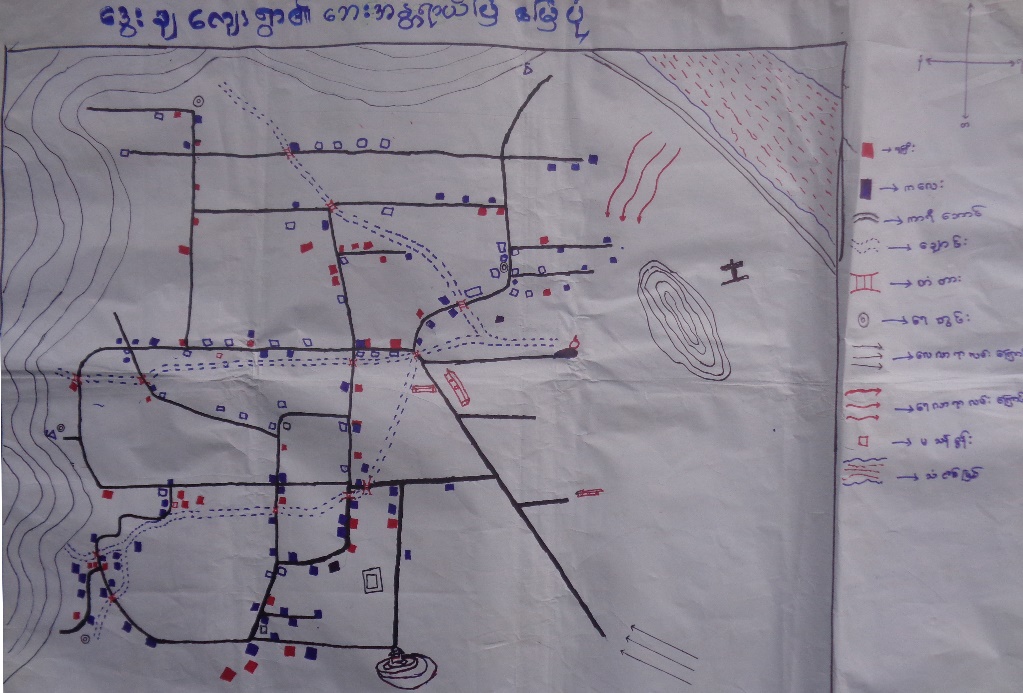 ေဒြးခ်ေက်းရြာအတြင္း  ေဘးအႏၲရာယ္ ႏွင့္ေဘးျဖစ္ႏိုင္ေျချပေျမပံုကို  ေရးဆြဲထားျခင္းျဖင့္ ေက်းရြာအတြင္းႏွင့္  ေက်းရြာေဘးပတ္ဝန္းက်င္ အရပ္ေဒသမ်ားရွိ အႏၱရာယ္ျဖစ္ေစႏိုင္ေသာ ေနရာမ်ား၊  ေဘးအႏၱရာယ္တစ္ခုခုျဖစ္  ေစႏိုင္ ေသာ ေရလာရာလမ္း၊ ေလလာရာလမ္းမ်ား၊ ကေလးငယ္မ်ားရွိေသာအိမ္၊ သက္ႀကီးရြယ္အိုမ်ားရွိေသာအိမ္၊ မသန္စြမ္းသမ်ားရွိေသာအိမ္၊ ကိုယ္ဝန္ေဆာင္ရွိေသာအိမ္မ်ားကို အလြယ္တကူ သိရွိႏိုင္ပါသည္။ ထို႔အျပင္  ေက်းရြာအတြင္း အႏၱရာယ္က်ေရာက္ခဲ့ပါကလည္း မည္သည့္လမ္းမွ ေဘးလြတ္ရာသို႔ ေရႊ႕ေျပာင္းသြားရမည္ကို လည္းႀကိဳတင္သိရွိႏိုင္ပါသည္။ ေက်းရြာအတြင္း သ႑န္တူဇာတ္တိုက္ေလ့က်င့္ခန္းမ်ား ျပဳလုပ္ရာတြင္လည္း အသံုးဝင္  ေသာေျမပံုတစ္ခုျဖစ္ပါသည္။ ထို႔ေၾကာင့္ ေက်းရြာအတြင္းေဘးအႏၱရာယ္ႏွင့္ ေဘးျဖစ္ႏိုင္ေျခ ဆြဲထားျခင္းသည္    ေက်းရြာတြင္း ေဘးအႏၱရာယ္တစ္ခုခုက်ေရာက္ခဲ့ပါက သက္သာေလ်ာ့ပါးေစေသာ အခ်က္တစ္ခ်က္ ျဖစ္ပါသည္။၃.၆	အသက္ေမြး၀မ္းေၾကာင္းလုပ္ငန္းမ်ား ခဲြျခားသံုးသပ္ျခင္းေဒြးခ်ေက်းရြာ၏ အသက္ေမြး၀မ္းေၾကာင္းျပဇယားကို  ေရးဆဲြျခင္းအားျဖင့္  ေက်းရြာတြင္အဓိက အသက္  ေမြး၀မ္းေၾကာင္းျဖစ္ေသာ လယ္ယာလုပ္ငန္း၊ ေရလုပ္ငန္းမ်ားအေၾကာင္းကို ထင္ရွားစြာသိရိွႏိုင္မည္ျဖစ္ပါသည္။ ထို႔အျပင္ ၎အသက္ေမြး၀မ္းေၾကာင္းမ်ားသည္ ေက်းရြာလူထုအား ေဘးအႏၱရာယ္က်ေရာက္ခ်ိန္တြင္ မည္ကဲ့သို႔ အေထာက္အကူ ျပဳႏိုင္ပံုကိုလည္းသိရိွႏုိင္ပါမည္။ လယ္ယာလုပ္ငန္းသည္  ေက်းရြာသူ/သားမ်ားအစားအစာဖူလံုမႈ  ကိုေပးစြမ္းေစပါမည္။ ဝင္ေငြရရွိႏိုင္သျဖင့္ သား၊သမီးမ်ားပညာသင္ၾကားေပးႏုိင္ၿပီး၊ က်န္းမာေရးထိခိုက္လာလွ်င္  လည္းလိုအပ္သည့္ကုသမႈမ်ားခံယူႏိုင္ပါမည္။ ေက်းရြာ၏အသက္ေမြး၀မ္းေၾကာင္းတစ္ခုျဖစ္ေသာ ေရလုပ္ငန္းသည္  လည္းစား၀တ္ေနေရးကို တစ္ဖက္တစ္လမ္းမွ ဖူလံုေစပါသည္။ 	သဘာ၀ေဘးအႏၱရာယ္မ်ားျဖစ္ေသာ ေရႀကီးျခင္း၊မုန္တိုင္းတိုက္ခတ္ျခင္းတုိ႔ေၾကာင့္ အသက္ေမြး၀မ္း  ေၾကာင္း မ်ားျဖစ္ေသာ လယ္လုပ္ငန္း၊ေရလုပ္ငန္းတို႔အေပၚတြင္ ထိခိုက္ဆံုးရံႈးမႈမ်ာမ်ားစြာရိွႏိုင္ပါသည္။ ဥပမာအားျဖင္႔ ေရႀကီးျခင္း၊ မုန္တိုင္းတုိက္ခတ္ျခင္း၊ လယ္ယာေျမမ်ား၊ ပ်က္စီးဆံုးရံႈးျခင္း၊ ကၽြဲ၊ ႏြား၊ တိရစာၦန္မ်ားေသေၾက ပ်က္စီးျခင္း၊ စပါးက်ီမ်ား ပ်က္စီးဆံုးရံႈးျခင္း၊ စက္ေလွမ်ား၊ ပိုက္မ်ား၊ ပ်က္စီးဆံုးရံႈးျခင္းတို႔ကို ျဖစ္ေပၚေစပါသည္။	ထို႔ေၾကာင့္ ေဒြးခ်ေက်းရြာတြင္ သဘာ၀ေဘးအႏၱရာယ္ျဖစ္ခ်ိန္တြင္ အသက္ေမြးေၾကာင္းလုပ္ငန္းမ်ား ပ်က္စီးမႈနည္းပါးေစရန္အတြက္ လယ္ယာေျမမ်ားကိုကန္သင္းေဘာင္မ်ားျမွင့္ထားျခင္း၊ စပါးက်ီမ်ားကိုေရလႊမ္းမႈမ်ားမွ လြတ္ကင္းေအာင္ အျမင့္ေဆာက္လုပ္ထားျခင္း၊ ကၽြဲ၊ ႏြား တိရိစာၦန္မ်ားကိုလည္း ေသေၾကမႈမရိွေအာင္ ကုန္းျမင့္မ်ားသို႔ ပို႔ေဆာင္ထားျခင္း၊ ေလွမ်ားကိုလည္းေဘးကင္းရာသို႔ေရႊ႕ေျပာင္းထားျခင္း၊ ငါးဖမ္းပိုက္မ်ားကိုလည္း စနစ္တက် သိမ္းဆည္းထားျခင္း တို႔ျဖင့္ ပ်က္စီးမႈနည္းေစရန္ ကာကြယ္ရပါမည္။	  ေက်းရြာ၏အသက္ေမြး၀မ္းေၾကာင္းလုပ္ငန္းမ်ား ေဘးဒဏ္ခံႏိုင္ရည္စြမ္း ျမင့္မားလာေစရန္ (သို႔) ရာသီဥတုႏွင့္လိုက္ေလ်ာညီေထြေသာ အသက္ေမြး၀မ္းေၾကာင္းျဖစ္လာေစရန္အတြက္ အဖဲြ႕အစည္းမ်ားမွ သင္ၾကား  ေပးေသာ နည္းပညာမ်ားအားသင္တန္းတက္ေရာက္သင္ယူျခင္း နည္းလမ္းသစ္မ်ားအား ရွာေဖြ ေဖာ္ထုတ္ျခင္း တို႔ျဖင့္ေျပာင္းလဲလာေသာရာသီဥတုႏွင့္လိုက္ေလ်ာညီေထြေအာင္ လုပ္ေဆာင္ထားရမည္ျဖစ္သည္။၃.၇ရပ္ရြာအတြင္းအဖဲြ႕အစည္းမ်ား ေပါင္းစပ္ယွက္ႏြယ္မႈျပေျမပံု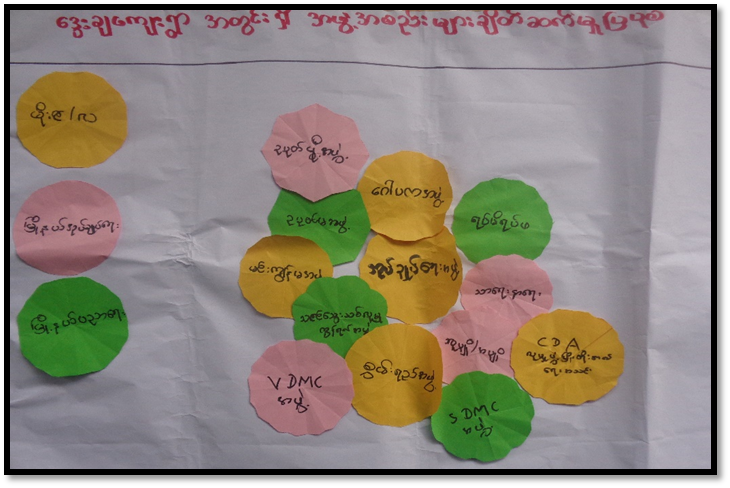   ရခိုင္ျပည္နယ္၊ ေက်ာက္ျဖျမိဳ႕နယ္၊အ၀ေတာင္ေက်းရြာအုပ္စု၊ ေဒြးခ်ေက်းရြာအတြင္းရိွ လူမႈေရး အဖဲြ႕အစည္းမ်ား သည္ ေက်းရြာဖြံ႕ၿဖိဳးတိုးတက္ေရး၊ သဘာ၀ေဘးအႏၱရာယ္က်ေရာက္မႈမွ ႀကိဳတင္ကာကြယ္ေရး၊ ရပ္ရြာသာေရးနာေရး ကိစၥမ်ားအတြက္ အဖဲြ႕မ်ားဖဲြ႕စည္း ေဆာင္ရြက္မႈရိွၾကပါသည္။	ေဒြးခ်ေက်းရြာရိွ ၂၀၁၆ ခုႏွစ္ ေမလအထိရပ္ရြာအတြင္း ဖြဲ႕စည္းထားေသာ အဖဲြ႕ အစည္း(၁၁)ဖဲြ႕ ရိွပါသည္။ ထိုအဖဲြ႕အစည္း (၁၁)ခုမွာ (၁) ေက်းရြာအုပ္စု အုပ္ခ်ဳပ္ေရးမွဴးႏွင့္ ဆယ္အိမ္မွဴးမ်ားအဖဲြ႕၊ (၂) ေဂါပကအဖဲြ႕၊ (၃) အပ်ိဳလူပ်ိဳအဖဲြ႕၊ (၄) ဥပုတ္မအဖဲြ႕၊ (၅) သာေရး၊နာေရးကူညီမႈအဖဲြ႕၊ (၆) မင္းကၽြန္အဖြဲ႕၊ (၇) ဥပုတ္ဖိုအဖြဲ႕(၈) VDMC (၉) SDMC (၁၀) ရပ္မိရပ္ဖ (၁၁) သဇင္ေသြးသစ္လူမွဳ႕ေရးကြန္ယက္    ႏွင့္ ျပင္ပလူမွဳ႕ေရးအဖြဲ႕ တို႕ျဖစ္ပါသည္။	ေက်းရြာအုပ္စုအုုပ္ခ်ဳပ္ေရးမွဴးႏွင့ဆယ္အိမ္မွဴးမ်ားသည္ေက်းရြာအတြင္းရိွအုပ္ခ်ဳပ္ေရးကိစၥမ်ား၊ စည္းကမ္း ထိန္းသိမ္းေရးကိစၥမ်ား၊ ဥပေဒႏွင့္ တရားဥပေဒစိုးမိုးေရး ကိစၥမ်ားအတြက္ အထက္အဆင့္ ၿမိဳ႕နယ္အဆင့္ ေဒသ ဆိုင္ရာဌာနမ်ားႏွင့္တိုက္ရိုက္ခ်ိတ္ဆက္ေဆာင္ရြက္ပါသည္။ရပ္ရြာတည္ၿငိမ္ေအးခ်မ္းေရး၊ တရားဥပေဒစိုးမိုးေရး အတြက္ေဆာင္ရြက္ပါသည္။ ေဂါပကအဖဲြ႕သည္ ေက်းရြာ၏ ဘုန္းေတာ္ၾကီးေက်ာင္းႏွင့္ပါတ္သပ္သည္႕မ်ားကိုေဆာင္ရြက္ပါသည္။ အပ်ိဳလူ ပ်ိဳအဖဲြ႕သည္ရပ္ရြာအတြင္း မဂၤလာပဲြမ်ား၊ ရွင္ျပဳပဲြမ်ား၊ ဘုရားပဲြေတာ္မ်ားစသည့္ ရာသီအလိုက္ပဲြမ်ားတြင္ ေကၽြးေမြး တည္ခင္းဧည့္ခံေရးကိစၥရပ္မ်ား တာ၀န္ယူလုပ္ကိုင္ေပးပါသည္။ လူပ်ိဳအပ်ိဳအဖဲြ႕ကိုရပ္ရြာရပ္မိရပ္ဖအဖဲြ႕ႏွင့္အုပ္ခ်ဳပ္ေရးအဖဲြ႕မ်ားကထိန္းၫိွကြပ္ကဲ၍ ရပ္ရြာစည္ပင္ေရး ကိစၥမ်ားကိုပူးေပါင္းေဆာင္ရြက္ၾကပါသည္။	ေက်းရြာရိွဥပုတ္မအဖဲြ႕သည္ရပ္ရြာအတြင္းရိွသာေရး၊ နာေရးမ်ားတြင္ အေကၽြးအေမြးအတြက္ ခ်က္ေရး ျပဳတ္ေရးအတြက္ တာ၀န္ယူေဆာင္ရြက္ပါသည္။ ခ်က္ေရးျပဳတ္ေရးအတြက္ ရပ္ရြာအတြင္းရိွ ရပ္မိရပ္ဖအဖဲြ႕၊ အပ်ိဳ လူပ်ိဳအဖဲြ႕တို႔ႏွင့္ ၫိွႏိႈင္းတိုင္ပင္၍ စားေသာက္ေရးအဆင္ေျပေစရန္ ပူးေပါင္းေဆာင္ရြက္ ၾကပါသည္။	ဥပုတ္ဖိုအဖြဲ႕သည္ ေက်းရြာအတြင္းဘာသာေရးကိစၥမ်ား၊ အလႈအတန္းကိစၥမ်ားေဆာင္ရြက္ရာတြင္  ေက်းရြာ  ေဂါပကအဖြဲ႕မ်ား ႏွင့္ပူးေပါင္းေဆာင္ရြက္ၾကသည္။ 	သာေရး၊နာေရးကူညီမႈအသင္းသည္ ရပ္ရြာနာေရးကိစၥေပၚေပါက္လာပါက အသုဘအခမ္းအနားႏွင့္ သၿဂိဳဟ္ ေရးကိစၥရပ္မ်ားႏွင့္ အလွဳအတန္းကိစၥမ်ားကိုရပ္ရြာလူထုႏွင့္ပူးေပါင္း၍ လုပ္ေဆာင္မႈေပးပါသည္။	မင္းကၽြန္အဖြဲ႕သည္ ေက်းရြာအတြင္ ဘာသာေရးကိစၥမ်ား ၊အလွဳအတန္းကိစၥမ်ားတြင္ ေဂါပကအဖြဲ႕ ၊ ဘာသာ ေရး ႏွင့္ယဥ္ေက်းလိမ္မာအဖြဲ႕မ်ားႏွင့္ပူးေပါင္းေဆာင္ရြက္သည္ ။	ရပ္မိ၊ရပ္ဖအဖြဲ႕သည္ ေက်းရြာဖြံ႕ၿဖိဳးေရးကိစၥမ်ားတြင္ေက်းရြာအုပ္ခ်ဳပ္ေရးအဖြဲ႕မ်ားႏွင့္ ေက်းရြာရွိ လူမွဳ႕ေရး အဖြဲ႕မ်ား ႏွင့္ပူးေပါင္းေဆာင္ရြက္ၾကသည္ ။ 	                VDMC/SDMC ေက်းရြား၏ သဘာဝေဘးအႏၲရာယ္ႏွင့္ပါတ္သက္သည္႕ သင္တန္းမ်ား ရထားျခင္း၊ ႀကိဳတင္ျပင္ဆင္ျခင္းႏွင္ ့ ေလွ်ာ႔ပါးသက္သာေရး အစီအစဥ္မ်ားကိုေဆာင္ရြက္သည္။ သဇင္ေသြးသစ္လူမွဳ႕ေရးကြန္ယက္ဖြဲ႕သည္ စာသင္ေက်ာင္းႏွင့္ပါတ္သပ္သည္႕ ေက်ာင္းေဆာင္ အသစ္  ေဆာက္လုပ္ျခင္း၊ျပင္ဆင္ျခင္းစသည္႕လုပ္ငန္းမ်ား၊ ေက်းရြာဘုန္းေတာ္ႀကီးေက်ာင္းႏွင့္ ဘာသာေရး အေဆာက္အဦး မ်ားျပင္ဆင္ျခင္းမ်ား ႏွင့္ ေက်းရြာဖြံ႔ၿဖိဳးေရးလုပ္ငန္းမ်ားကိုေက်းရြာရွိ လမွဳ႕ေရးအဖြဲ႕မ်ားႏွင့္ပူးေပါင္းေဆာင္ရြက္သည္။ အထက္ေဖာ္ျပပါ အဖဲြ႕အစည္းမ်ား၏ ရပ္ေရးရြာေရးအတြက္ မိမိတို႔ဆိုင္ရာအခန္းက႑မ်ားမွ က်ရာတာ၀န္ မ်ားကို ပူးေပါင္းေဆာင္ရြက္မႈျဖင့္ ရပ္ရြာဖြံ႕ၿဖိဳးေရးအတြက္ လုပ္ေဆာင္အေကာင္အထည္ေဖာ္ေနၾကပါသည္။	CDA,စြမ္းရည္ေဖာင္ေဒးရွင္းကဲ့သို႔ေသာ NGO,INGOအဖဲြ႕အစည္းမ်ားမွ ရပ္ရြာအတြက္ဖြံ႕ၿဖိဳးတိုးတက္ေစရန္ ရပ္ရြာရပ္မိရပ္ဖအဖဲြ႕၊ အုပ္ခ်ဳပ္ေရးအဖဲြ႕မ်ားႏွင့္ ပူးေပါင္းေဆာင္ရြက္ အေကာင္အထည္ေဖာ္ ေဆာင္ရြက္ေနလ်က္ ရိွပါသည္။ ၃.၈	ပါ၀င္ပတ္သက္သူမ်ားဆိုင္ရာ ဆန္းစစ္ျခင္း (Shatkeholders analysis)    ၃.၉	ကေလးသူငယ္မ်ား၏ လိုအပ္ခ်က္မ်ားႏွင့္ အခြင့္အေရးမ်ားအေပၚ သက္ေရာက္မႈမ်ား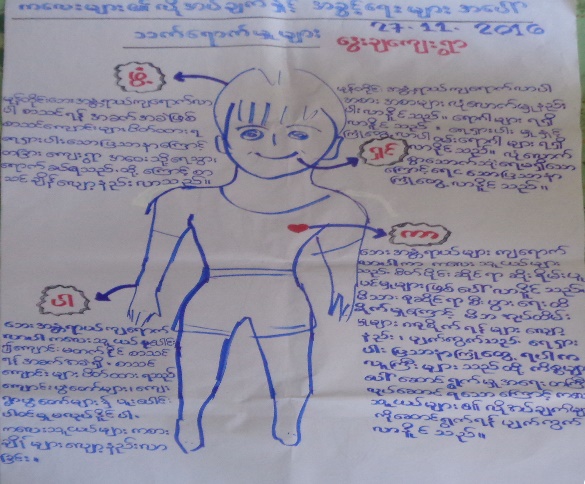 ေဒြးခ်ေက်းရြာရွိ ကေလးသူငယ္မ်ား၏ လိုအပ္ခ်က္ႏွင္႔ အခြင္႔အေရးမ်ားအေပၚ သက္ေရာက္မႈအား ဆန္းစစ္ျခင္းျဖင္႔ ကေလးမ်ားသည္ သူတို႔၏ အခြင္႔အေရးၾကီး (၄)ရပ္ျဖစ္ေသာ ရွင္၊ ဖြင္႔၊ ကာ၊ပါကိုပိုမိုျပီး သိရွိနားလည္ေပါသည္။ ေဘးအႏၱရာယ္တစ္ခုခု အတြက္ကေလးမ်ားစိတ္ထဲတြင္ သူတို႔၏ ပညာေရး၊ စာဝတ္ေနေရး၊ က်န္းမာေရး စသည္တို႔တြင္ ထိခိုက္နိုင္မႈမ်ားရွိသည္ကို သိရွိလာပါသည္။ ကေလးမ်ားမွ သူတို႕၏လုိအပ္ခ်က္မ်ားႏွင္႔ လိုခ်င္တာမ်ားကိုလဲ ခြဲျခားသိရွိရပါသည္။ ေဒြးခ်ေက်းရြာတြင္ ေရၾကီးျခင္းႏွင္႔မုန္တိုင္းတိုက္ျခင္း အႏၱရာယ္မ်ားကို ၾကံဳေတြ႕ခဲ႔ရာတြင္ ကေလးမ်ားအေပၚသက္ေရာက္မႈမ်ားကို ေဖာ္ထုတ္သိရွိရပါသည္။ကေလးသူငယ္မ်ားအား ကိုယ္ခႏၶာပံု ကို အပိုင္း ( ၄ ) ပိုင္းခြဲျပီးေဆြးေႏြးရာတြင္ ဦးေခါင္းပိုင္း- ကေလးမ်ား၏ပညာေရးႏွင္႔ ပတ္သက္ျပီး သူတို႔ေက်းရြာတြင္ ေဘးအႏၱရာယ္တစ္ခုခုႏွင္႔ ၾကံဳေတြလာပါက ေက်ာင္းမ်ားပ်က္စီးႏိုင္ျခင္တို႕ရွိႏိုင္သည္။ စာသင္ေက်ာင္းမ်ားပ်က္စီးျခင္း   ျဖင့္ စာသင္ခ်ိန္ ေႏွင္႔ေႏွးျခင္းေၾကာင့္ ပညာေရးမွာ  ထိခိုက္မႈရွိနိုင္ပါသည္။ေက်ာင္းေဆာင္မ်ားပ်က္စီးျပီး စာသင္ရန္ေနရာ ခက္ခဲျခင္း၊လမ္းမ်ား ပ်က္စီးႏုိင္ ျခင္း တို႕ေၾကာင့္  ျဖစ္ႏိုင္သည္။ ထိုသို႔အႏၱရာယ္တစ္ခုခုႏွင္႔ ၾကံဳရပါက ကေလးမ်ား၏ ပညာေရးဘက္တြင္ ထိခိုက္မႈ နည္းပါးေအာင္  ခိုင္ခံေသာ   ေက်ာင္းေဆာင္မ်ားရွိျခင္း၊ ေက်ာင္းတြင္း ေဘးအႏၱရာယ္ႏွင္႔ပတ္သက္ေသာ အဖြဲ႔ အစည္းမ်ားရွိျခင္း၊   ခိုလံႈရန္ေနရာမ်ားရွိျခင္း၊ ၾကိဳတင္ျပင္ဆင္ျခင္းအစီအစဥ္မ်ားထားရွိျခင္းႏွင္႔ ပ်က္စီးသြားေသာ  ေက်ာင္းေဆာင္မ်ား ကိုလည္း အျမန္ျပန္လည္ ျပင္ဆင္ျခင္းတို႕ျပဳလုပ္ႏိုင္ရန္  ႀကိဳတင္စီစဥ္ထားရမည္ ။ ပါးစပ္(သို႔) ဝမ္းပိုက္ပိုင္း-  ေက်းရြာတြင္ေဘးအႏၱရာယ္ တစ္ခုခုၾကံဳရပါက ကေလးမ်ားအတြက္ အစားအစာမ်ား ပ်က္စီးနိုင္ျခင္း၊ အစားအစာႏွင့္ေရမ်ားရွားပါးျခင္း တို႕ေၾကာင့္ ကေလးငယ္မ်ား အတြက္ေသာက္သံုးေရႏွင့္ အစား အစာမ်ား လိုအပ္ခ်က္မ်ားရွိလာႏုိင္သည္။ ကေလးငယ္မ်ား အဟာရပ်က္ျခင္း၊  ေရရွားပါးျခင္း ေၾကာင့္ ေနာက္ဆက္တြဲ ဝမ္းပ်က္ဝမ္းေလ်ာျခင္းႏွင့္ အျခားေရာဂါမ်ားဝင္ေရာက္လာႏိုင္သည္။  ေဘးအႏၱရာယ္  တခုခုႏွင့္ႀကံဳေတြ႕ ရပါက  ေဒြးခ်ေက်းရြာရွိ ကေလးမ်ားအတြက္အစားအစာမ်ားထိခိုက္မႈနည္းပါးေစရန္ မိသားစုအလိုက္ အစားအစာ မ်ား၊   ေသာက္ေရမ်ားကို ေရလံုအိပ္ထဲထည္႔ျပီး သိမ္းစည္းထားရန္၊ အစားအစာမ်ားကို ၾကိဳတင္စုေဆာင္းထားရန္ လိုအပ္ပါ သည္။ႏွလံုးသား- ကေလးသူငယ္မ်ားမွာေဘးအႏၱရာယ္ တစ္ခုခုႏွင္႔ ၾကံဳေတြ႕လာပါက ေၾကာက္စိတ္မ်ား၊  စိုးရိမ္ပူပန္မူမ်ား ရွိေနသည္ကိုသိရပါသည္။ လူႀကီးမ်ားေနျဖင့္ စီးပြားေရး ၊ လူမွဳ႕ေရးလုပ္ငန္းမ်ားႏွင္ ့  ပ်က္စီးမွဳ႕မ်ားကို ျပန္လည္ထူေ ထာင္ျခင္းမ်ား လုပ္ေဆာင္ေနေသာေၾကာင့္ ကေလးမ်ားအားဂရုစိုက္မွဳ႕မ်ား ယုတ္ေလွ်ာ႔ႏိုင္သည္႕ အတြက္ကေ လးမ်ား၏ စိတ္ခံစားမွဳတြင္အားငယ္စိတ္မ်ားရွိလာႏိုင္သည္။ ေဘးအႏၱရာယ္ တစ္ခုခုႏွင္႔ၾကံဳေတြ႕ပါက ေဒြးခ်က်းရြာရွိ ကေလးမ်ားအတြက္ခံ စားမႈမ်ားသက္သာရန္ လူၾကီးမ်ား၊မိဘမ်ား၊ဆရာမ်ားအေနျဖင္႔ သူတို႔အား ဝိုင္းဝန္း  အားေပး ႏွစ္သိမ္႔ ေပးရန္လိုအပ္ျပီး ကေလးမ်ား၏ခံစားခ်က္မ်ားကိုလည္း အသိအမွတ္ျပဳထည္႔သြင္းစဥ္းစားရန္လိုအပ္ ပါသည္။ခႏၶာကိုယ္ပုိင္း- ကေလးမ်ားသည္ ေဘးအႏၱရာယ္တစ္ခုခုျဖစ္ပါက ေနာက္ဆက္တြဲ ဝမ္းေလ်ာဝမ္းပ်က္ျခင္း ၊ ဖ်ာနာျခင္း စသည္႕ေရာဂါမ်ားဝင္ေရာက္လာႏိုင္သည္။ မိဘမ်ားအေနျဖင္႔ ျပန္လည္ထူးေထာင္ျခင္းလုပ္ငန္းမ်ား လုပ္ေဆာင္  ေနျခင္း ေၾကာင့္ထိခိုက္မွဳ႕မ်ားရွိလာႏိုင္၍ ကေလးမ်ား၏ပူးေပါင္းပါ၀င္ခြင့္မ်ားလည္း ဆံုးရံႈးႏိုင္သည္။  ေဘးအႏၱရာယ္ တစ္ခုခုႏွင္႔ၾကံဳေတြ႕ပါက ေက်းရြာရွိ ကေလးမ်ားအတြက္ခိုလံႈရာေနရာကို ေစာစီးစြာေရာက္ေနရန္ လိုအပ္ပါသည္။ မိဘမ်ားအေနျဖင့္ ပ်က္စီးမွဳ႕မ်ားကို လ်င္ျမန္စြာျပင္ဆင္၍ကေလးမ်ားအားလံုျခံဳစိတ္ခ်ေသာ ေနရာတြင္ထားရန္ လိုအပ္ပါသည္။ ကေလးမ်ားအားေဘးအႏၱရာယ္ျဖစ္ျပီးခ်ိန္တြင္က်န္းမာေရးေစာင္႔ေရွာက္မႈမ်ားအထူးလိုအပ္ပါသည္။ ၃.၁၀	က်ား/မေရးရာ ကြန္ယက္ျပေျမပံု ဆန္းစစ္ျခင္း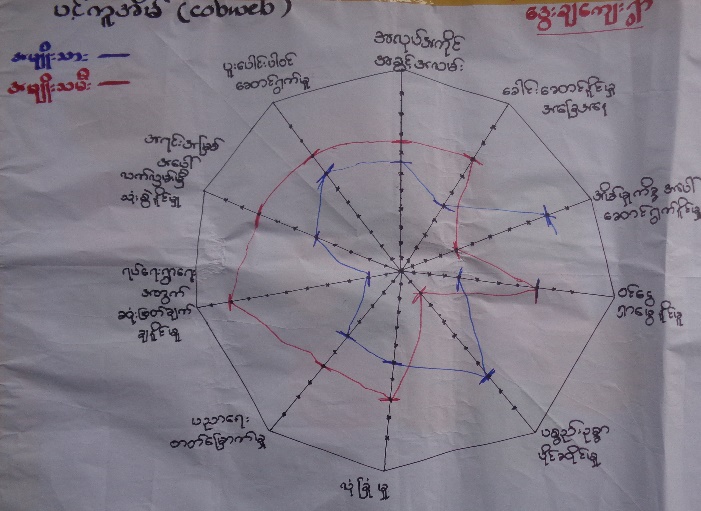 ေဒြးခ်ေက်းရြာ၏ က်ား/မေရးရာဆန္းစစ္မႈကို ေလ့လာသံုးသပ္ရာတြင္ ပင့္ကူအိမ္ေျမပံုကို သံုးစြဲခဲ့ပါသည္။ ေဒသ၏ ဓေလ့ထံုးစံအတိုင္း  အမ်ိဳးသားမ်ားကသာ ေက်းရြာဖံြ႔ၿဖိဳးေရးကို ဦးေဆာင္ဆံုးျဖတ္ လုပ္ကိုင္ၾကပါသည္။ အိမ္ေထာင္စုမ်ား၏ မိသားစုစီမံခန္႔ခြဲမႈမ်ားတြင္အမ်ိဳးသားမ်ား၏အခန္းက႑သည္ လြန္စြာအေရးပါလွသည္ကို ေတြ႕ရွိ ရပါသည္။ ဘာသာေရးပြဲေတာ္မ်ားတြင္ အမ်ိဴးသားမ်ားက ဦးေဆာင္ၾကေသာ္လည္း အမ်ိဳးသမီးမ်ား၏ ပါဝင္  ေဆာင္ရြက္မႈ    စီမံခန္႔ခြဲမႈကိုလည္းေတြ႕ရပါသည္။ ပင့္ကူအိမ္ေျမပံုေလ့လာ ဆန္းစစ္ျခင္းအရ  ေဒြးခ်ေက်းရြာတြင္ အရင္းအျမစ္လက္လွမ္းမီမႈသည္ အမ်ိဳးသား  မ်ားက ၈၀% ျဖစ္ၿပီး၊ အမ်ိဳးသမီးမ်ားက ၅၀% သာရိွပါသည္။ ဝင္ေငြရရိွမႈမွာ အမ်ိဳးသားမ်ာ   ၈၀%၊ အမ်ိဳးသမီးမ်ားက  ၄၀%သာ ရွိေၾကာင္းေတြ႔ရပါသည္။ အေၾကာင္းအရင္းမွာ အလုပ္အကိုင္အမ်ားစုသည္ အမ်ိဳးသား မ်ားသာ လုပ္ကိုင္ႏိုင္  ေသာ လုပ္ငန္းမ်ားသာျဖစ္၍ျဖစ္ပါသည္။ အမ်ဳးိသမီးမ်ားအတြက္ အသက္ေမြးဝမ္းေၾကာင္း သင္တန္းမ်ားေပး ၍ အလုပ္အကိုင္မ်ား  ဖန္တီးေပးရန္ လိုအပ္ေၾကာင္းေလ့လာသံုးသပ္မိပါသည္။ ပညာတတ္ေျမာက္မႈတြင္အမ်ိဳးသမီးမ်ား က ၆၀% တတ္ေျမာက္ျပီး အမ်ိဳးသားမ်ားက၄၀% သာတတ္ေျမာက္ေၾကာင္း ေတြ႔ရိွရပါသည္။ အမ်ိဳးသမီး လူငယ္မ်ား ပညာတတ္ေျမာက္မႈမွာ ယခုေနာက္ပိုင္းကာလမ်ားတြင္ တိုးလာေၾကာင္းလည္း ေဆြးေႏြးသိရွိရပါသည္။ ယခုေနာက္  ပိုင္းတြင္ အမ်ိဳးသမီးမ်ားကို ပညာေရးတြင္ ဦးစားေပးလာေၾကာင္း ေတြ႕ရသည္။ လံုျခံဳစိတ္ခ်ရမႈမွာ အမ်ိဳးသမီးမ်ားက ၆၀%သာရွိျပီး အမ်ိဳးသား မ်ားမွာ ၈၀%ခန္႔ရွိေၾကာင္း ဆန္းစစ္ခ်က္အရ သိရွိရျပီး  ေဒသလံုျခံဳေရးအရလည္း    အားနည္းေနေသး ေၾကာင္းသိရွိရပါသည္။ အမ်ိဳးသားမ်ားႏွင့္ အမ်ိဳးသမီးမ်ားတို႕သည္ရပ္ေရးရြာေရးတြင ္တန္တူဦး ေဆာင္ပါဝင္ၾက သည္ကိုေတြ႕ရသည္ ။ အမ်ဳိးသားမ်ား၏ဦးေဆာင္မႈမွ  ၇၀%ရွိုျပီးအမ်ိဳးသမီး ဦးေဆာင္က႑မွာလည္း ၅၀%ရွိသည္ကိုေတြ႕ရသည္။  ေဒြးခ်ေက်းရြာတြင္ ရြာသူရြာသားမ်ားစည္းလံုးညီညြတ္မႈမွာ ဘုန္းေတာ္ၾကီး၏ ညႊန္ျပဆံုးမမႈေအာက္တြင္ ရွိေသာေၾကာင့္ အားေကာင္းပါသည္။ အိမ္မွဳ႕ကိစၥေဆာင္ရြက္မွဳ႕မ်ားတြင္ အမ်ိဳးသမီးမ်ား သည္ ၉၀%ႏွင့္ အမ်ိဳးသားမ်ားသည္၄၀%ရွိသည္ကိုေတြ႕ရသည္။ က႑တိုင္းတြင္ အမ်ိဳးသမီးမ်ား အားနည္းမႈကို ေတြ႔ေနရေသာလည္း အမ်ိဳးသမီးမ်ား၏တက္ၾကြစြာပူးေပါင္းပါဝင္ ေဆြးေႏြလိုမႈမ်ားကို ေတြ႔ျမင္ခဲ့ရျပီး စြမ္းေဆာင္ရည္ ျမွင့္တင္ေပးျခင္း လုပ္ငန္းမ်ား၊အမ်ိဳးသမီးအခြင့္အေရးႏွင့္ ဆက္စပ္ေသာ သင္တန္းမ်ားျဖင့္ အျမင္ဖြင့္  ေပးႏိုင္ပါက အမ်ိဳးသမီးဦးေဆာင္မႈ ပိုမိုေကာင္းမြန္လာကာရပ္ရြာ၊ အိမ္ေထာင္စုမ်ားဖြံ႕ၿဖိဳးေရးကုိ အေထာက္အကူ ျဖစ္လာမည္ဟုယံုၾကည္နားလည္မိပါသည္။၃.၁၁ သတင္းအခ်က္အလက္ႏွင့္ အသိပညာေပးမႈမ်ားကို ရရိွႏိုင္မႈေဒြးခ်ေက်းရြာတြင္ သတင္းအခ်က္အလက္ႏွင့္ အသိပညာေပးဆန္းစစ္ေလ့လာျခင္းျဖင့္ မိုးေလဝသႏွင့္  ပတ္သက္ေသာသတင္းအခ်က္အလက္မ်ားကို မည့္သည့္သတင္းရင္းျမစ္မ်ားမွ ရရွိႏိုင္သနည္း။ ရရွိသည့္ သတင္းသည္ မွန္ကန္မႈရွိ၊ မရွိဆံုးျဖတ္ခ်က္မ်ား ခ်မွတ္ႏိုင္သည္ကိုလည္းေတြ႕ရွွိရပါသည္။ ျပီးခဲ့ေသာ မုန္တိုင္းကာလမ်ားတြင္  ေက်းရြာရွိ အမ်ိဳးသားအမ်ားစုသည္မုန္တိုင္းသတင္းႏွင့္ မိုးေလဝသသတင္းအခ်က္အလက္မ်ားကို ေရဒီယိုနား  ေထာင္ျခင္း ၊စေလာင္းသတင္းမ်ား ၊ အခ်င္းခ်င္းဆက္သြယ္ေျပာၾကားျခင္းႏွင့္  ၾကိဳတင္သတင္းေပးမႈမ်ားမွ ရရွိပါသည္။  ေက်းရြာ အုပ္ခ်ဳပ္ေရးမွဴးထံမွလည္း ျမိဳ႕နယ္မွ ဖုန္းျဖင္႔ေပးပို႔ေသာ သတင္းမ်ားကို ရရွိပါသည္။အမ်ိဴးသမီးမ်ားအေနျဖင့္ မိုးေလဝသသတင္းမ်ားကို ေက်းရြာသူ/သား အခ်င္းခ်င္းမွ်ေဝျခင္း၊ အမ်ိဳးသား မ်ားမွတဆင့္ ေျပာၾကားျခင္းျဖင့္ သိရွိႏိုင္ပါသည္။ သတင္းတိက်မွန္ကန္မႈကုိ ေရဒီယိုမ်ားနားေထာင္ျဖင့္ျခင္း၊ စေလာင္းမ်ား ၾကည္႔ျခင္းျဖင္႔ လည္းတိက်ေအာင္ ျပဳလုပ္ႏိုင္ျပီး လိုအပ္ပါကအုပ္ခ်ဳပ္ေရးမႈးထံ အိ္မ္ေထာင္ဦးစီး အမ်ိဴးသားမွတဆင့္ေမးျမန္းႏိုင္ပါသည္။ ကေလးငယ္မ်ားအေနျဖင့္လည္း ေက်ာင္းမွဆရာ၊ ဆရာမမ်ားႏွင္႔  လူၾကီးမိဘမ်ား ထံမွေျပာျပျခင္းျဖင္႔ သတင္းမ်ားကိုရရွိပါသည္။ သက္ၾကီးအဖိုးအဖြားအမ်ားစုမွာ ေရဒီယိုနားေထာင္  ေလ့ရွိၾကျပီး မိုးေလဝသသတင္းကိုရရွိတတ္ၾကပါသည္။ မသန္စြမ္းမ်ားသည္လည္း နီးစပ္ရာမိသားစုဝင္မ်ားထံမွ လည္းေကာင္း ေရဒီယိုနားေထာင္ျခင္းျဖင့္ လည္းေကာင္းသိရွိႏိုင္ပါသည္။ ၃.၁၂	ေက်းရြာ၏ ထိခိုက္လြယ္မႈႏွင့္ စြမ္းေဆာင္ရည္ကို ဆန္းစစ္ျခင္း ေဒြးခ်ေက်းရြာရွိ က႑အသီးသီးမွ စြမ္းေဆာင္ရည္မ်ားကို သိရွိေဖာ္ထုတ္တတ္ေစရန္၊ ေဘးအႏၱရာယ္ႏွင့္ ရင္ဆိုင္ရပါက ေက်းရြာအတြင္းရွိ စြမ္းေဆာင္ရည္မ်ားကို သိရွိေဖာ္ထုတ္ အသံုးျပဳတတ္ေစရန္၊ ေက်းရြာရွိ အဖြဲ႔အစည္း မ်ား၊ စီးပြားေရးလုပ္ငန္းမ်ား၊ လမ္းတံတားအစရွိေသာ အေျခခံ အေဆာက္အဦးမ်ား၏ စြမ္းေဆာင္ရည္မ်ား အားသာခ်က္မ်ားႏွင္႔ ထိခိုက္လြယ္မႈအေနအထားမ်ားကိုသိရွိျပီးေဘးဒါဏ္ခံနိုင္စြမ္း လုပ္ငန္းစဥ္မ်ား ေဆာင္ရြက္ရာတြင္ ထိေရာက္စြာ အသံုးျပဳတတ္ေစရန္ ရည္ရြယ္ပါသည္။ေဒြးခ်ေက်းရြာတြင္ အေဆာက္အဦးမ်ားမွာ ခိုင္ခံေသာဘုန္းၾကီးေက်ာင္း(၁)ေက်ာင္း၊ ဥပုတ္မဇရပ္(၁)ခု၊  ေသာက္သံုးေရကန္(၁)ကန္၊ တံတား(၉)စင္း၊ စာၾကည္႕တုိက္(၁)ခု ႏွင့္ခိုင္ခန္႕ေသာအိမ္( ၅၀)လံုးခန္႕ရွိသည္႕အတြက္ အေဆာက္အဦမ်ား၏ အားသာခ်က္အျဖစ္ ေတြ႕ရွိရပါသည္။ အေဆာက္အဦးပိုင္း ထိခိုက္လြယ္မႈ အားနည္းခ်က္ အေနျဖင္႔ ဥပုတ္မဇရပ္သည္ခိုင္ခန္႕မွဳ႕မရွိျခင္း၊ ေသာက္သံုးေရကန္သည္သန္႕ရွင္းမွဳ႕မရွိျခင္း၊ တံတား(၄)စင္းသည္ ခိုင္ခန္႕မွဳ႕မရွိျခင္းႏွင့္ မခိုင္ခန္႕ေသာအိမ္ေျခ (၁၆၇)အိမ္ခန္႕ရွိပါသည္။   စီးပြားေရးအားသာခ်က္ အေနျဖင္ လယ္ဧက (၁၃၀)ခန္ဥယ်ဥ္ၿခံ(၃၀)ခန္႕ရွိျခင္ႏွင့္ ေရလုပ္ငန္းလုပ္သူ (၅၀)ဦးခန္႕ရွိျခင္းသည္ ေက်းရြာလူထုအတြက္ လံုေလာက္  ေသာဝမ္းစာမ်ား ရရွိနိုင္ေသာ ေက်းရြာ၏အားသာခ်က္ကို ေတြ႕ရွိျပီး၊ တာတမံမ်ား က်ိဳးေပါက္ျခင္း မ်ားေၾကာင္႔  လယ္ယာမ်ားအတြင္း ေရငန္ဝင္ေရာက္ျခင္း၊ မုန္တိုင္းတိုက္ျခင္းေၾကာင့္ ဥယ်ဥ္ၿခံမ်ား ပ်က္စီးျခင္းႏွင့္ ေရလုပ္ငန္းမ်ား ထိခိုက္ျခင္းစသည္႕တို႕ကို စီးပြားေရးအားနည္းခ်က္အျဖစ္ ရွိေနပါသည္။ လယ္သမားအမ်ားစု ေနထိုင္ၾကျပီး လယ္ယာ လုပ္ငန္းကိုမိရိုးဖလာ လုပ္ကိုင္လာၾကရာ ေျပာင္းလဲလာေသာ ရာသီဥတုႏွင့္ အညီ စိုက္ပ်ိဳးေရးနည္းစနစ္အသစ္ မ်ားကိုသိရွိနားလည္မႈ နည္းပါးသည္ကိုေတြ႔ရွိရပါသည္။ ေက်းရြာအတြင္ ေရလုပ္ငန္း ၅၀ ဦးခန္႕လုပ္ကိုင္းျခင္းေၾ ကာင့္ ဟင္းစားအတြက္ ဖူလံုရသည္။ ေက်းရြာတြင္အဖြဲ႔အစည္မ်ားလည္းရွိရာ ေဘးအႏၱရာယ္ေလ်ာပါးေရးေကာ္မတီ(VDMC) အဖြဲ႔မွာေဘးအႏၱရာယ္ႏွင္ပတ္သက္ေသာသင္တန္းမ်ားရရွိထားျခင္းႏွင္႔ ၾကိဳတင္သတိေပးအဖြဲ႔မ်ားရွိေနျခင္းသည္ ေက်းရြာ အတြက္အားသာခ်က္မ်ားျဖစ္ပါသည္။ ေက်ာင္းဆရာ၊ဆရာမမ်ား၊(၅)ဦး၊ အရံသားဖြားဆရာမ(၁)ဦး၊ အထက္တန္း  ေအာင္ႏွင့္ဘြဲ႕ရ(၁၀၀)ဦးခန္႕ရွိသည္႕အတြက္ လူ႕စြမ္းအားအရင္းအျမစ္ႏွင့္ အဖြဲ႕အစည္းပိုင္းဆိုင္ရာ စြမ္းေဆာင္ရည္ အားသာခ်က္မ်ားရွိေနပါသည္။ ေက်းရြာအတြင္တခ်ိဳ႕အဖြဲ႕အစည္းမ်ားသည္ ဖြံ႕ျဖိဳးေရးလုပ္ငန္းမ်ားတြင္ လုပ္ေဆာင္မႈအားနည္းျခင္း၊ ရသင္႔ေသာသင္တန္းမ်ားကို ရရွိထားျခင္းမရွိျခင္းမွာလည္း ထိခိုက္လြယ္မႈကိုျဖစ္ေစေသာ အားနည္းခ်က္အျဖစ္ ေဖာ္ထုတ္သိရွိရပါသည္။ ေက်းရြာတြင္သာေရးနာေရးအဖြဲႊ႔မ်ား၊ အပ်ိဳလူပ်ိဳအဖြဲ႔မ်ား၊ ဥပုဒ္မအဖြဲ႔ကဲ့ သို႔ေသာ ခ်က္ျပဳတ္ေရးအဖြဲ႔မ်ားရွိျခင္းသည္ ေက်းရြာလူမႈေရးလုပ္ငန္းမ်ားအတြက္ စြမ္းေဆာင္ရည္တစ္ရပ္အျဖစ္ ရႈ ျမင္ႏိုင္ပါ သည္။ ၃.၁၃ ထိခိုက္လြယ္မႈ ဆန္းစစ္ျခင္းေဒြးခ်ေက်းရြာ၏ ထိခိုက္လြယ္မႈ  လူဦးေရစာရင္းကို ေရးဆဲြထားျခင္းအားျဖင့္     ေက်းရြာအတြင္း ထိခိုက္ ႏိုင္ေသာ       လူဦးေရစာရင္းကို အနီးစပ္ဆံုးသိရိွႏိုင္မည္ျဖစ္သည္။ ထိခိုက္လြယ္သူ ဟုေခၚဆိုရာတြင္စိ တ္ပိုင္းဆိုင္ရာ၊ ႐ုပ္ပိုင္း ဆိုင္ရာတစ္ခုခုခ်ဳိ႕ယြင္းေနသူမ်ား၊ သက္ႀကီးရြယ္အိုမ်ား၊ ငါးႏွစ္ေအာက္ကေလးမ်ာ ကိုယ္၀န္ေဆာင္ အမ်ိဳးသမီး မ်ားႏွင့္ မသန္စြမ္းသူမ်ားကိုေခၚဆိုျခင္းျဖစ္သည္။ အေျခခံ  အေဆာက္အအံုမ်ားအေနျဖင္ ့ မခိုင္ခံ့ေသာ လမ္းမ်ား ၊ တံတား မ်ား၊   ခံုလႈံရာအေဆာက္အဦးမ်ား ၊ ေက်းရြာစနစ္မ်ားကို ထိခိုက္လြယ္မႈရွိေသာ မခိုင္ခ့့ံေသာ အေနအထား မ်ားျဖင္ ့    ရွိပါက ထိခိုက္လြယ္မႈ ရႈေထာင့္မွ ျမင္ေတြ႔ႏိုင္ပါသည္။      ေဒြးခ်ေက်းရြာတြင္ သက္ၾကီးရြယ္အိုမ်ားအေနျဖင့္ စုစုေပါင္းလူဦးေရ၏ (၁၁.၃ ) ရာခိုင္ႏႈန္း ၊ ၅ႏွစ္ေအာက္ကေလး (၁၃.၆)ရာခိုင္ႏႈန္း၊ မသန္စြမ္းအေနျဖင့္(၀.၃၆)ရာခိုင္ႏႈန္း ႏွင့္ အမ်ိဳးသမီးဦးေဆာင္ေသာ အိမ္ေထာင္စု အေနျဖင့္လည္း (၂.၇၂)ရာခိုင္ႏႈန္း၊ ကိုယ္ဝန္ေဆာင္(၁.၈)ရာခိုင္ႏွဳန္း ရွိျပီးထိခိုက္လြယ္သူမ်ားအေနျဖင့္ ရွိေနျပီး ေဘးဒဏ္ ခံႏိုင္စြမ္း တည္ေဆာက္ရာတြင္ ၄င္းတို႔၏ ပူးေပါင္းပါဝင္ႏိုင္မႈကို လည္းထည့္သြင္းစဥ္းစား မည္ျဖစ္ျပီး ၾကိဳတင္ျပင္ဆင္ မႈမ်ား လည္း ျပဳလုပ္ၾကရမည္ျဖစ္ပါသည္။      ထို႔အျပင္ထိခိုက္လြယ္အုပ္စုတြင္ ပါ၀င္ေသာလူဦးေရစာရင္းမ်ားကို ျပန္လည္စာရင္းသစ္မ်ား ျပဳစုထားျခင္း၊ အႏၱရာယ္ႏွင့္ ေဘးျဖစ္ႏုိင္ေျချပ ေျမပံုတို႔တြင္ပါ၀င္ေသာ ထိခုိက္လြယ္အုပ္စုအိမ္မ်ားကို အေသအခ်ာမွတ္သားထား ျခင္းႏွင့္ ေက်းရြာရိွအဖဲြ႕အစည္းမ်ားသို႔ ရွင္းျပထားရန္ လိုအပ္ပါသည္။ ထိုသို႔ ႀကိဳတင္ျပင္ဆင္ထားႏိုင္ျခင္းျဖင့္ ထိခိုက္ လြယ္အုပ္စုမ်ား၊ ေပ်ာ္ရႊင္ခ်မ္းေျမ႕ရန္ ေဘးကင္းလံုၿခံဳစြာ ေနထိုင္ႏိုင္မည္ျဖစ္ပါမည္။၄။	 ေဘးဒဏ္ခံႏိုင္စြမ္း ဆန္းစစ္မႈ သတင္းအခ်က္အလက္မ်ား၄.၁	ေဒြးခ်ေက်းရြာ၏ ေဘးအႏၱရာယ္မ်ားကို အဆင့္ခဲြျခားသတ္မွတ္ျခင္း 	ေဒြးခ်ေက်းရြာတြင္ ၾကံဳေတြ႕ရေသာအႏၱရာယ္မ်ားမွာ(၃)မ်ိဳး ရွိေၾကာင္းသိရပါသည္။ ၄င္းအႏၱရာယ္မ်ားတြင္ အျဖစ္မ်ားျခင္း၊ ပ်က္စီးဆံုးရွံဳးမႈမ်ားျခင္းႏွင္႔ ေက်းရြာလူထုအား အျခိမ္းေျခာက္ဆံုးႏွင္႔ စိတ္ဖိစီးမႈမ်ားေနရေသာ အႏၱရာယ္မွာမုန္တိုင္းျဖစ္ေၾကာင္း ေဖာ္ထုတ္သိရွိရပါသည္။ ေက်းရြာ၏ဒုတိယျခိမ္း ေျခာက္ျခင္းခံရေသာ အႏၱရာယ္မွာ ေရႀကီးျခင္းျဖစ္သည္ဟုေဖာ္ထုတ္သိရွိရပါသည္။ ေက်းရြာအနီးတြင္ျမစ္၊ ေခ်ာင္းမ်ားရွိျခင္းႏွင့္ ေက်းရြာအတြင္း စိမ္႕စမ္း ထြက္ေပါက္မ်ားရွိျခင္းတို႕ေၾကာင့္ မိုးရာသီတြင္ မိုးမ်ားျခင္းႏွင့္ဒီေရတက္ျခင္းေၾကာင့္ ေရႀကီးျခင္းအႏၱရာယ္ကို စိုးရိမ္ရေသာ္လည္း ထိခိုက္ဆံုးရွဳံးမွဴ႕နည္းသည္ကိုလည္းေတြ႕ရသည္။ တတိယအႏၴရာယ္မွာ မီးေဘးျဖစ္ျပီးျဖစ္ ေပၚမွဳ႕နည္းေသာေၾကာင့္ ထိခိုက္မွဳ႕နည္းပါးပါသည္။ ေက်းရြာ ပတ္ဝန္းက်င္တြင္ သစ္ေတာမ်ား ရွိေနေသာေၾကာင္႔  ေႏြရာသီတြင္ ေတာမီးအႏၱရာယ္ကို စိုးရိမ္ရေသာ္လည္း ျဖစ္ေလ႔ျဖစ္ထနည္းေသာေၾကာင္ တတိယအဆင္႔စိတ္ဖိစီး ခံရ  ေသာအႏၲရာယ္ျဖစ္သည္။ ၄.၂	ရာသီဥတုေျပာင္းလဲမႈ အက်ိဳးသက္ေရာက္မႈမ်ားကို အဆင့္ခဲြျခားသတ္မွတ္ျခင္းရာသီဥတုေျပာင္းလဲမႈ အက်ိဳးသက္ေရာက္မႈမ်ားကို  အဆင့္ခြဲျခားသတ္မွတ္ျခင္းျဖင့္ ေက်းရြာလူထု ၾကံဳေတြ ႔ ခံစားေနမႈမ်ားကို သိသာထင္ရွွားစြာေတြ႔ျမင္ရပါမည္။ ေသာက္သံုးေရရွားပါးမႈမွာလည္းေႏြကာလမ်ားတြင္ အပူျပင္းမႈ ႏွင့္အတူ ခက္ခဲစြာရင္ဆိုင္ေနရပါသည္။ ေက်းရြာတြင္မိုးေရေလွာင္ကန္မ်ားသည္လည္း ေႏြအပူေၾကာင္႔ေရနညး္ သြားသည္။ စိမ္႕စမ္းေရသြယ္၍ အုတ္ေရကန္ျဖင့္ ေရေလွာင္သည္႕စနစ္မ်ားလည္းရွိသည္။ သို႕ေသာ္ အပူခ်ိန္ ျမင့္မားမႈေၾကာင္႔ ေႏြကာလတြင္စမ္းေရမ်ားလည္း ခမ္းေျခက္သြား၍ ေရရွားပါးျခင္းကိုရင္ဆိုင္ေနရသည္။  ေသာက္သံုးေရရွားပါးျခင္းသည္ ေဒြးခ် ေက်းရြာ၏ ႏွစ္စဥ္ႀကံဳေတြ႕ေနရေသာ အခက္အခဲျဖစ္သည္။ ရာသီပူျပင္းမွဳ႕ ေၾကာင့္ စိုက္ပ်ိဳးေရး က႑တြင္ပိုးမႊားေရာဂါက်ေရာက္မႈမ်ား ၾကံဳေတြ႔ေနရျပီး သီးႏွံအထြက္ႏႈန္းကို ေလ်ာ့က်ေစ ပါသည္။ ရာသီဥတုေျပာင္းလဲမႈေၾကာင့္ ျဖစ္ေပၚရင္ဆိုင္ေနမႈမ်ားကိုအဆင့္ခြဲျခားရာတြင္ အပူခ်ိန္ျပင္းျခင္းမွာ နံပါတ္ ၁ ျဖစ္ျပီး၊ ဒုတိယမွာေရရွားပါးျခင္း ျဖစ္ပါသည္။တတိယျပႆနာမွာက်န္းမာေရးထိခိုက္မႈျဖစ္ပါသည္။ စတုတၲမွာသီးႏွံ ပ်က္စီးျခင္းျဖစ္သည္။ ရာသီဥတုေျပာင္းလဲမႈ၏အက်ိဴးသက္ေရာက္မႈမ်ားအျဖစ္ေဒြးခ်ေက်းရြာတြင္ ေႏြအခါ အပူခ်ိန္တိုး  ျမွင့္မႈမ်ားရင္ဆိုင္ေနရျပီး ဆက္စပ္လွ်က္ေရရွားပါးျခင္း၊ သီးႏွပ်က္စီးျခင္းႏွင့္ သက္ၾကီးရြယ္အိုႏွင့္ကေလး မ်ား၏   က်န္းမာေရး ကိုလည္း ထိခိုက္ေစပါသည္။၄.၃	ေဘးအႏၱရာယ္ႏွင့္ ရာသီဥတုေျပာင္းလဲျခင္းမ်ားအား အဆင့္ခဲြျခားသတ္မွတ္သံုးသပ္ျခင္းေဒြးခ်ေက်းရြာတြင္ က်ေရာက္ေလ့ရွိေသာ ေဘးအႏၱရာယ္အမ်ိဳးမ်ိဳးမ်ားမွ ေက်းရြာသူ ေက်းရြာသားမ်ား စိုးရိမ္ေၾကာင္႔က်ျပီး စိတ္ဖိစီးမႈအျဖစ္ဆံုး ေဘးအႏၱရာယ္မ်ားကို သိသာေပၚလြင္ေစရန္၊ ေက်းရြာလူထုမွ၄င္းတို႔ စိုးရိမ္ ေနရေသာေဘးအႏၱရာယ္၏  ယခင္ကျဖစ္ခဲ႔ေသာအေရအတြက္၊ ျပင္းအားႏွင္အပ်က္အစီးမ်ားကို  ေဖာ္ထုတ္သိရွိ  နိုင္ပါသည္။   ေဒြးခ်ေက်းရြာတြင္ ၾကံဳေတြ႕ရေလ့ရွိေသာေဘးအႏၱရာယ္မ်ားမွာ (၃)မ်ိဳးရွိေၾကာင္း သိရပါသည္။ မုန္တိုင္း  ရာသီမ်ားတြင္ ဘဂၤလားပင္လယ္ေအာ္တြင္ျဖစ္ပြားေသာ မုန္တိုင္းမ်ားေၾကာင္႔ မိုးသည္းထန္စြာရြာသြန္းျပီး ေလျပင္းမ်ား လည္းတိုက္ခတ္ပါသည္။ အႀကိမ္ေရမ်ားျခင္း၊ ျပင္းအားမ်ားျခင္းႏွင့္ သက္ေရာက္မွဳ႕အားမ်ားျခင္း တို႕ကိုလည္း  ေတြ႕ရွိရသည္။ အပူခ်ိန္ျပင္းထန္လာသည္ႏွင့္အတူ ေႏြကာလမ်ားတြင္ ေရရွားပါးမႈ ျပႆနာသည္ ျပင္းထန္စြာ  ျခိမ္းေျခာက္ေနေသာေဘးအျဖစ္ရႈျမင္ႏိုင္ပါသည္။ အပူခ်ိန္ျပင္းျခင္းေၾကာင့္ ေသာက္သံုးေရရွားပါးျခင္းကိုလည္း ႀကံဳရသည္။ ေရရွားပါးျခင္းသည္လည္း ေဒြးခ်ေက်းရြာ၏ ဒုတိယျခိမ္းေျခာက္ျခင္းခံေနရေသာ ေဘးအႏၲရာယ္ ျဖစ္သည္ကို လည္းေတြ႕ရွိရသည္ ။  တတိယၿခိမ္းေျခာက္ခံရေသာေဘးအႏၲရာယ္မွာ မီးေဘးျဖစ္သည္ ။ ေက်းရြာပတ္ဝန္းက်င္တြင္ သစ္ေတာမ်ား  ရွိေနေသာေၾကာင္႔ ေႏြရာသီတြင္ေတာမီးအႏၱရာယ္ကို စိုးရိမ္ရျခင္းႏွင့္ ေက်းရြာလူထု၏ ေပါ႕စမီးမ်ားေၾကာင့္ လည္းေကာင္းျဖစ္ေလ႔ျဖစ္ထနည္းေသာ္လည္း သတိထားေနရပါသည္။ မုန္တိုင္းႏွင့္မိုးသည္းထန္မႈေၾကာင့္ ေရၾကီးျခင္း သည္ ေနာက္ဆက္တြဲေဘးႏၱရာယ္အျဖစ္ျဖစ္ပြားႏိုင္သည္ကိုလည္းေတြ႕ရွိရသည္။  ၄.၄	ကာလတိုေပါင္းစပ္ေဆာင္ရြက္ျခင္းမ်ားအတြက္ ဆံုးျဖတ္ခ်က္ခ်မွတ္ျခင္းဤဆန္းစစ္ေလ့လာျခင္းသည္ ေက်ာက္ျဖဴျမိဳ႕       အ၀ေတာင္ေက်းရြာအုပ္စု  ေဒြးခ်ေက်းရြာ၏ ရာသီဥတု အေျခအေနကို သိရွိႏိုင္ျပီး သဘာဝရာသီဥတုအေနအထားအရ မုတ္သုန္ကာလ မိုးဦးက်မ်ားတြင္မိုးရြာသြန္းမႈ မ်ားျပား  ျပီး   ေရၾကီးမႈမ်ား ျဖစ္ေလ့ရွိပါသည္။ ေႏြကာလမ်ားတြင္ အပူခ်ိန္ျမင့္မားျပီး  ပိုအုိက္စိုစြက္ေ သာရာသီဥတုကို ျဖစ္ေပၚေစပါသည္။ လြန္ခဲ့ေသာ ၁ လ - ၂ လျဖစ္ေသာ  သီတင္းကၽြတ္ႏွင္႔တန္ေဆာင္မုန္းလ(စက္တင္ဘာ-ေအာက္တိုဘာ) လမ်ားတြင္ အပူခ်ိန္ျမင့္မား၍ အခ်ိန္လြန္မိုးရြာသြန္းမႈ႔မ်ားျဖစ္ ေပၚေနသည္ကိုေတြ႕ရွိရသည္။ ထိုအျပင္ ဘဂၤလား ပင္လယ္တြင္လည္း ေလဖိအားနည္း ရပ္ဝန္းမ်ား ျဖစ္ေပၚခဲ႔ပါသည္။မိုးေလဝသႏွင့္ဇလေဗဒဦးစီးဌာန၏ ႏိုဝင္ဘာလပထမ(၁၀)ရက္အတြက္ ခန္႔မွန္းခ်က္မွာရခိုင္ ျပည္နယ္တြင္ ဘဂၤကလားပင္လယ္ေတာင္ပိုင္းတြင္ ေလဖိအားနည္းရပ္၀န္းမွ မုန္တိုင္းငယ္အၿဖစ္သို့ ေရာက္နိုင္ရသည္။ ေဒသ၏ စိုက္ပ်ိဳးေရးလုပ္ငန္းမ်ားအတြက္ ရိတ္သိမ္းခ်ိန္ျဖစ္၍ စပါးပင္မ်ားရိတ္သိမ္းၿပီးစပါးမ်ားအား လံုၿခံဳေသာ အမိုးအကာမ်ား  ေအာက္တြင္ သိ္မ္းထားျခင္းမ်ားျပဳလုပ္ရမည္ျဖစ္သည္။ ပူျပင္းေသာ ကာလကို ေရာက္ရွိေတာ႔မည္  ျဖစ္ေသာေၾကာင္႔  ေသာက္သံုးေရကန္မ်ား တိုးခ်ဲ႕တူးေဖာ္ျခင္း မ်ားလည္းျပဳလုပ္ရန္လိုအပ္သည္။ တဆက္တည္း  ေစာင့္ၾကည္႕ေ လ႔လာ ျခင္းအားျဖင့္ မိုးေလ၀သတင္းမ်ားကို နားေထာင္ျခင္း မ်ားျပဳလုပ္ရမည္။၄.၅	အဓိကက်ေသာ ေဘးအႏၱရာယ္မ်ားအတြက္ စိတ္မွန္းျဖစ္ႏုိင္ေျခမ်ား ပံုေဖာ္ျခင္းေဒြးခ်ေက်းရြာ၏အဓိကက်ေသာ ေဘးအႏၱရာယ္  (၁)ခု၏ အလားအလားျပင္းအားကို စိတ္မွန္းျဖင့္ တြက္ဆ၍  ထိခိုက္မႈနည္းပါးေစရန္ ရည္ရြယ္၍  ၾကိဳတင္ျပင္ဆင္မႈမ်ားျပဳလုပ္ႏိုင္ရန္အတြက္ ဤနည္းလမ္းကိုသံုး၍ ဆန္းစစ္ ေလ့လာခဲ့ပါသည္။ မုန္တိုင္းတိုက္ျခင္းမွာ ဤေက်းရြာအေနျဖင့္ ၾကံဳေတြ႕ခံစားေနရေသာ အဓိက  ေဘးအႏၱရာယ္ျဖစ္ပါသည္။ အခ်က္အလက္မ်ား သည္ရပ္ရြာလူထု ၾကိဳတင္ျပင္ဆင္ေရး ႏွင့္ေဘးဒဏ္ခံႏိုင္စြမ္း တည္ေဆာက္ေရးလုပ္ငန္းစဥ္မ်ားအတြက္ အေထာက္အကူျပဳမည္ျဖစ္ပါသည္။၅။	ေဘးဒဏ္ခံႏိုင္စြမ္း လုပ္ငန္းအစီအစဥ္မ်ားႏွင့္ ဦးစားေပးေရြးခ်ယ္ျခင္းမ်ား၅.၁	လုပ္ငန္းမ်ား ဦးစားေပးအဆင့္သတ္မွတ္သည့္ နည္းလမ္း (Cost & Benefit analysis)ရပ္ရြာလူထုေဘးဒဏ္ခံႏိုင္စြမ္းကိို ဆန္းစစ္ေလ့လာျခင္းအားျဖင့္ လိပ္တင္ေက်းရြာ ေဘးဒဏ္ခံႏိုင္စြမ္းကို တည္ေဆာက္ရာတြင္ အဓိကလိုအပ္ေသာ လုပ္ငန္းေဆာင္ရြက္ခ်က္ မ်ားကို ေဖာ္ထုတ္ႏိုင္ခဲ့ပါသည္။ ေဖာ္ထုတ္ခဲ့ေသာ လုပ္ငန္းမ်ားကို အေကာင္အထည္ေဖာ္ရန္ အကန္႔အသတ္ျဖင္ရွိေနေသာ အရင္းအျမစ္မ်ားအေပၚတြင္ အေျခခံရေသာ ေၾကာင့္ ဦးစားေပးေရြးခ်ယ္ရန္ႏွင့္ ထိုလုပ္ငန္းမ်ားကိုအေကာင္အထည္ေဖာ္ရာတြင္ ကုန္က်စရိတ္ႏွင့္ ရရွိႏိုင္ေသာ အက်ိဴးအျမတ္မ်ားကုိ လည္းဆန္းစစ္ေလ့လာဖို႔လိုအပ္ပါသည္။ ထိုကဲ့သို႔ဆန္းစစ္ရာတြင္လုပ္ငန္းတစ္ခုခ်င္းစီအလိုက္ စီးပြားေရး၊ သဘာဝပတ္ဝန္းက်င္ ေဘးဒဏ္ခံႏိုင္စြမ္းႏွင့္ လူမႈေရးက႑တို႔တြင္ ကုန္က်စရိတ္ႏွင့္ အက်ိဳးရလာဒ္ တို႔ကိုႏိႈင္းယွဥ္ဖို႔လိအပ္ပါသည္။ မည္သည့္လုပ္ငန္းသည္ ရပ္ရြာလူထုအတြက္ အေကာင္အထည္ေဖာ္ရန္ အသင့္ေတာ္ဆံုး ျဖစ္သည္ကို ဆံုးျဖတ္ခ်က္ခ်ရာတြင္ အေထာက္အကူျပဳႏိုင္ပါသည္။ 	ဤဆန္းစစ္ခ်က္အရေဒြးခ်ေက်းရြာတြင္ လိုအပ္ေသာလုပ္ငန္း (၄)ခုရွိေသာ္လည္း လတ္တေလာ ေဆာင္ရြက္ ရန္ အေရးၾကီးသည္ကို ေဆြးေႏြးရာတြင္ ေသာက္ေရရရွိရန္အတြက္ ေရကန္ျပဳျပင္ျခင္း ႏွင္႔ ရြာတြင္းလမ္းျပဳျပင္ျခင္း တို႕ျဖစ္သည္။ ေရကန္ျပဳျပင္ျခင္သည္၁၅မွတ္ရရွိျပီး၊ ရြာတြင္းလမ္းျပဳျပဳျခင္းသည္လည္း ၁၅ မွတ္ရရွိသည္။ သို႕ေသာ္  ေက်းရြာအတြင္း စိမ္စမ္းတြင္းမ်ားရွိျခင္း ႏွင့္ ေက်းရြာအတြင္း မိုးရာသီကာလသာမက ေႏြရာသီ၌ပင္ ရြာတြင္းလမ္းမ်ား  ေရမျပတ္ရွိျခင္းတို႕ေၾကာင့္ ကေလးသူယ္မ်ားေက်ာင္းသို႕သြားျခင္း၊ သက္ႀကီးရြယ္အိုမ်ား သြားလာျခင္းနွင္ ့  ေက်းရြာ၏ ခိုလႈံရာအေဆာက္အဦးသို႕သြားရန္လမ္းမ်ား ေကာင္းမြန္ရန္ လိုအပ္ေသာေၾကာင္႔ ေက်းရြာလူထု၏ ဆံုးျဖတ္ခ်က္မ်ား  အရ ဦးစားေပး(၁) အျဖစ္ ေက်းရြာတြင္းလမ္းျပဳျပင္ျခင္းကိုအေကာင္အထည္ေဖာ္ရန္ ျဖစ္ပါသည္။၆။ ရပ္ရြာလူထု ေဘးဒဏ္ခံႏိုင္စြမ္း လုပ္ငန္းအစီအစဥ္မ်ား၇။	နိဂံုးခ်ဳပ္	ေဒြးခ်ေက်းရြာ၏ သဘာဝေဘးေလ်ာ့ပါေရးေကာ္မီတီအေနျဖင့္ ရပ္ရြာေဘးဒဏ္ခံႏုိင္စြမ္း လုပ္ငန္းအစီ အစဥ္ႏွင့္ အစီရင္ခံစာကို ျဖန္႔ေဝေပးရန္ ဝတၱရားရွိပါသည္။ ရပ္ရြာလူငယ္အုပ္စုႏွင့္ စာသင္ေက်ာင္းမ်ား အပါအဝင္ ရပ္ရြာလူထုမ်ားအၾကားတြင္ က်ယ္က်ယ္ျပန္႔ျပန္႔ေဝငွရန္လိုအပ္ပါသည္။ ဤအစီရင္ခံစာကိုျမိဳ႕နယ္အဆင့္ အေထြေထြအုပ္ခ်ဳပ္ေရးဦးစီးဌာနအပါအဝင္သက္ဆိုင္ရာဌာနမ်ားႏွင့္ ေဆြးေႏြးတိုင္ပင္သင့္ပါသည္။ ျမိဳ႕နယ္အဆင့္ ဌာနဆိုင္ရာမ်ားအေနျဖင့္လည္းရပ္ရြာလူထု၏ ထိခိုက္လြယ္မႈႏွင့္ ေရြးခ်ယ္ထားေသာ လုပ္ငန္းအစီအစဥ္ (community resilience action plan) ကို ေကာင္းစြာသိရွိထားလွ်င္ရပ္ရြာလူထုအတြက္ ေဘးဒဏ္ခံႏိုင္စြမ္း တည္ေဆာက္ရာတြင္ ပိုမိုအဆင္ေျပႏိုင္ပါမည္။	အျခားေသာျပင္ပအဖြဲ႔အစည္းမ်ား၊လူမႈဖြံ႔ျဖိဳးေရးအဖြဲ႔အစည္းမ်ားသို႔မဟုတ္ ရပ္ရြာအေျချပဳအဖြဲ႔အစည္း  မ်ား အေနျဖင့္လည္း ပိုမိုေကာင္းမြန္ေသစီမံကိန္းပံုစံမ်ားေရးဆြဲႏိုင္ရန္ႏွင့္သင္တန္းမ်ား ျပဳလုပ္ေပးႏိုင္ရန္ ဤအစီရင္ ခံစာကို  ေလ့လာႏိုင္ပါသည္။ ရပ္ရြာလူထုအေနျဖင့္လည္း အစီရင္ခံစာတြင္ ပါဝင္ေသာေက်းရြာ၏ အဓိကေဘးအႏၱရာယ္မ်ား ကိုသိရွိထားျပီး၊ ၾကိဳတင္ျပင္ဆင္မႈမ်ားျပဳလုပ္ရန္၊ အမ်ိဳးမ်ိဳးေသာေဘးႏၱရာယ္ႏွင္ ဖိစီးမႈမ်ားကိုတုန္႔ျပန္ႏိုင္ရန္ နားလည္ထားသင့္ ပါသည္။ လုပ္ငန္းအစီအစဥ္မွ အမ်ိဳးမ်ိဳးေသာလုပ္ေဆာင္ခ်က္မ်ားကို အေကာင္အထည္  ေဖာ္ေဆာင္ရာ တြင္ ရပ္ရြာလူထု သည္မိမိ၏ တာဝန္မ်ားကို ေကာင္းစြာသေဘာေပါက္ နားလည္သင့္ပါသည္။၈။	ျပန္လည္သံုးသပ္ျခင္း၊ ေစာင့္ၾကည့္ေလ့လာအကဲျဖတ္ျခင္းႏွင့္ အခ်က္အလက္ျပဳျပင္ျခင္းရပ္ရြာလူထု လုပ္ငန္းအစီအစဥ္သည္ အခ်ိန္ကာလတစ္ခုတြင္သာ ဆန္းစစ္ထားျပီး သတင္းအခ်က္အလက္မ်ား စုေဆာင္းထားျခင္းေၾကာင့္ အခ်ိန္အတိုင္းအတာ ၁ ႏွစ္ခန္႔အတြက္သာအက်ံဳးဝင္ႏိုင္မည္ျဖစ္ပါသည္။ ေအာက္ပါ အတိုင္းအခ်က္အလက္မ်ားကို ႏွစ္စဥ္ျပန္လည္ သံုးသပ္သင့္ပါသည္။၁။ ေဘးအႏၱရာယ္က်ေရာက္မႈႏွင့္ ဖိစီးမႈမ်ားသည္ ေျပာင္းလဲမႈမ်ားရွိခဲ့ပါသလား။ ရာသီဥတုေျပာင္းလဲမႈ၏ သက္ေရာက္မႈမ်ား၊ ေဘးအႏၱရာယ္ သို႔မဟုတ္ စီးပြားေရး၊ သဘာဝပတ္ဝန္းက်င္ သို႔မဟုတ္ ပ်က္စီးမႈမ်ားႏွင့္ ဆက္ႏြယ္ေနေသာ ပဋိပကၡမ်ားႏွင့္ ပက္သက္၍ သတင္းအခ်က္အလက္အသစ္မ်ားရွိလွ်င္စဥ္းစားပါ။၂။ ရပ္ရြာတြင္ (လူမ်ား၊ စနစ္မ်ား သို႔မဟုတ္ အေျခခံအေဆာက္အအံု) ထိခိုက္လြယ္မႈ အေျခအေနအသစ္မ်ား ရွိလာပါသလား။၃။ လုပ္ငန္းမ်ားသည္ အေကာင္အထည္ေဖာ္ေဆာင္ရြက္ရန္ ကုိက္ညီမႈရွိေနဆဲလား။ ေျပာင္းလဲရန္၊ ျမွင့္တင္ရန္ လိုအပ္ပါသလား။၄။ ေဘးဒဏ္ခံႏို္င္စြမ္းႏွင့္ ပက္သက္ေသာ လုပ္ငန္းမ်ားအေကာင္အထည္ေဖာ္ေဆာင္ရန္ ရပ္ရြာလူထုအေနျဖင့္ ရန္ပံုေငြမ်ား သို႔မဟုတ္ အခြင့္အလမ္းအသစ္မ်ား ရရွိႏိုင္ပါသလား။အထက္ပါ အခ်က္အလက္မ်ားမွ ေျပာင္းလဲမႈမ်ားရွိပါက၊ လုပ္ငန္းအစီအစဥ္ကို လိုအပ္သလို ျပန္လည္ သံုးသပ္သင့္ပါသည္။လုပ္ငန္းတိုင္း၏ အေကာင္အထည္ေဖာ္ေဆာင္မႈတစ္ခုခ်င္းစီ၏လုပ္ငန္းစဥ္မ်ားကိုလည္း ျပန္လည္သံုးသပ္ သင့္ပါသည္။အခ်ိန္သတ္မွတ္ခ်က္ေနာက္က်၊ေက်ာ္လြန္မႈမ်ားရွိခဲ့ပါက၊ အရင္းအျမစ္ႏွင့္ အေကာင္အထည္ေဖာ္ ေဆာင္မႈ႔အစီအစဥ္မ်ားကို ျပန္လည္ေရးဆြဲသင့္ပါသည္။ေနာက္ဆက္တဲြ(၁)း	Rhakine Multi Hazard Risk Maps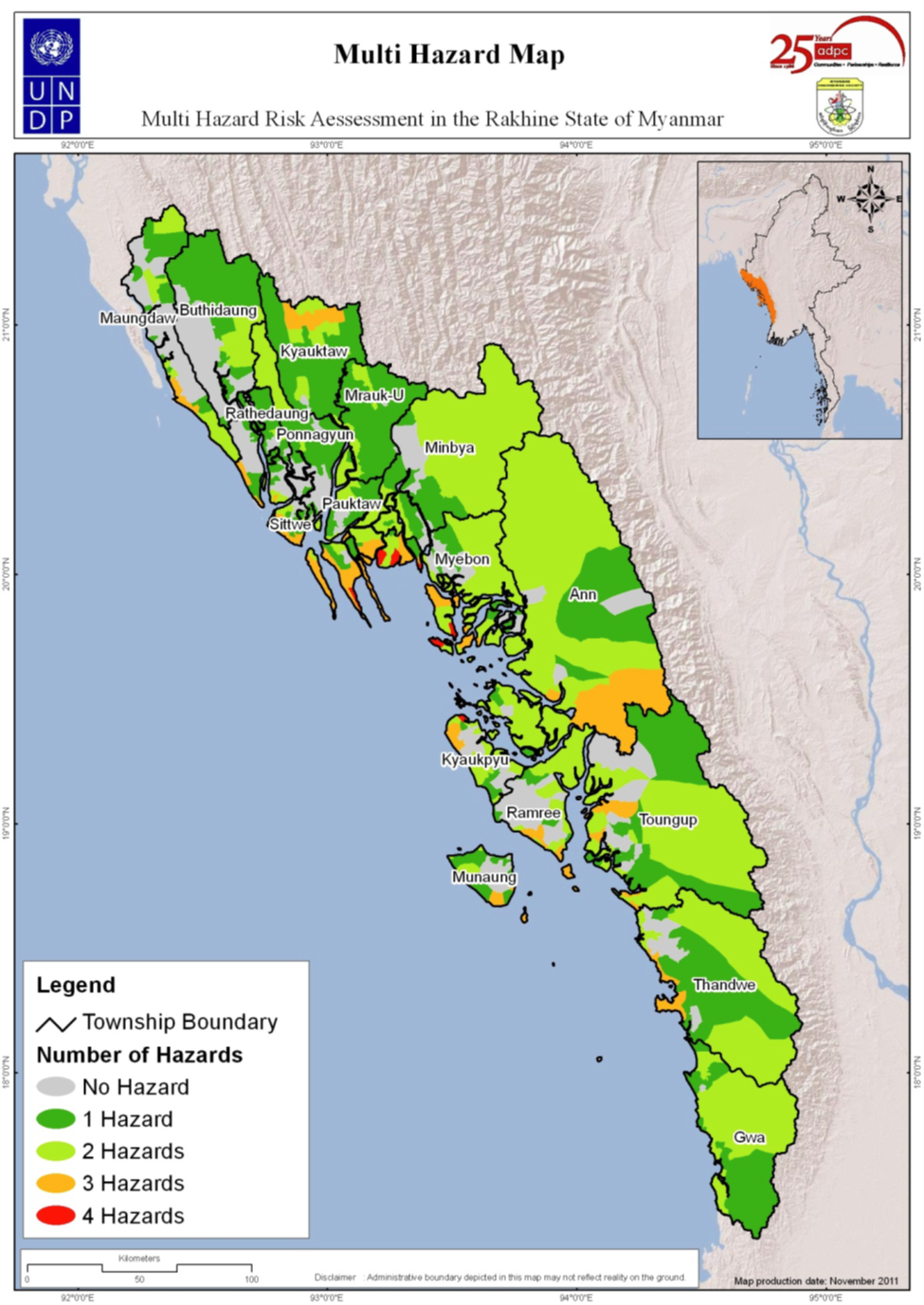 ေနာက္ဆက္တဲြ(၂)း	ရပ္ရြာအေျချပဳ၊ ႀကိဳတင္သတိေပးစနစ္ စစ္ေဆးမႈပံုစံေနာက္ဆက္တဲြ(၃)း	ပတ္၀န္းက်င္အေျခအေနကို စစ္ေဆးျခင္းသဘာဝပတ္၀န္းက်င္ထိန္းသိမ္းမႈဆိုင္ရာ ဆန္းစစ္မႈႏွင့္ ေဆာင္ရန္/ ေရွာင္ရန္မ်ားရည္ရြယ္ခ်က္		 	စီမံကိန္း၀င္ရြာမ်ားအေနျဖင့္မိမိတို႕၏ ပတ္ဝန္းက်င္ရွိသဘာဝ အရင္းအျမစ္မ်ားကို ထုတ္ယူ အသံုးျပဳရာတြင္၊ ထိန္းသိမ္းမွဳဆိုင္ရာနည္းဥပေဒသ၊ေဆာင္ရန္/ေရွာင္ရန္မ်ားကိုသိရွိနားလည္ေစရန္ႏွင့္  လိုက္နာေဆာင္ရြက္ေစရန္ ျဖစ္ပါသည္။ သဘာဝပတ္၀န္းက်င္ထိန္းသိမ္းမႈမရွိပါကသစ္ေတာျပဳန္းတီးျခင္း၊ေလာင္စာဆီမ်ားအလြန္အကၽြံ သံုးစဲြျခင္းေၾကာင့္ေလထုညစ္ညမ္းျခင္း၊ရာသီဥတုေဖာက္ျပန္ျခင္စသည့္ေဘးထြက္ဆိုးက်ဳိးမ်ာကိုျဖစ္ေပၚႏိုင္ေၾကာင္းကိုေကာင္းစြာ သိရွိနားလည္ေစရန္ျဖစ္ပါသည္နမူနာဇယားတြင္သဘာ၀ပတ္ ၀န္းက်င္ထိန္းသိမ္းျခင္းဆိုင္ရာ ေဆာင္ရန္/ေရွာင္ရန္ အခ်က္အလက္မ်ား ပါ၀င္ပါသည္။ ေနာက္ဆက္တဲြ(၄)း	ေက်းရြာသဘာ၀ေဘး စီမံခန္႔ခဲြမႈေကာ္မတီ၏ တာ၀န္ႏွင့္ ၀တၱရားမ်ားေက်းရြာေဘးအႏၱရာယ္စီမံခန္႕ခြဲမႈေကာ္မတီ၏ ဖြဲ႕စည္းပုံေက်းရြာေဘးအႏၱရာယ္ စီမံခန္႕ခြဲမႈ ေကာ္မတီနွင္ ့အဖြဲ႕ငယ္မ်ား ခ်ိတ္ဆက္ေဆာင္ရြက္ပုံလုပ္ငန္းတာ၀န္မ်ားအဖြဲ႔အစည္းနွင့္သက္ဆုိင္ေသာကြ်မ္းက်င္မႈ၊ေဘးအႏၱရာယ္စီမံခန္႔ခြဲမႈသင္တန္းကိုတက္ေရာက္နုိင္ရမည္။ရပ္ရြာလူထုမ်ားကိုေဘးအႏ ၱရာယ္စီမံခန္႔ခြဲမႈ လုပ္ငန္းစဥ္မ်ားကိုျပန္လည္သင္ၾကားေပးရမည္။ အေကာင္အထည္ေဖာ္နုိင္ရမည္။ျမိဳ႕နယ္အာဏာပိုင္အဖြဲ႔အစည္းမ်ားနွင့္ေတြ႔ဆုံေဆြးေႏြး၍မိမိရပ္ရြာၾကဳိတင္ျပင္ဆင္ေရးစီမံမႈလုပ္ငန္းစဥ္ေတြကုိတိုးတက္ေကာင္းမြန္ေအာင္ေဆာင္ရြက္ရမည္။သဘာဝေဘးအႏၱရာယ္မျဖစ္ခင္၊ျဖစ္ေနစဥ္၊ျဖစ္ျပီးအေရးေပၚအေျခအေနမ်ားတြင္ဦးစီးဦးေဆာင္ျပဳ၍တာဝန္ မ်ားကို ေဆာင္ရြက္နိုင္ရမည္။မိမိရပ္ရြာတြင္ေဘးအႏၱရာယ္ပ်က္စီးဆုံးရႈံးမႈကုိအကာအကြယ္ေပးနုိင္ေသာအရင္းအျမစ္မ်ားရရွိ ေအာင္လူထုနွင့္အာဏာပိုင္အဖြဲ႔အစည္း ၊အျခားအဖြဲ႔အစည္းမ်ားကိုစည္းရုံးလႈံ႔ေဆာ္နုိင္ရမည္။ေဘးအႏ ၱရာယ္စစ္ေဆး အကဲျဖတ္မႈ၊ၾကိဳတင္ျပင္ဆင္မႈ၊သက္သာေလ်ွာ့ပါးေစမႈမ်ားကုိ အစီအစဥ္ ေရးဆြဲျပီး အေကာင္အထည္ေဖာ္ရမည္။ တာဝန္ခြဲယူနိုင္ရန္ လိုအပ္ေသာအဖြဲ႔ငယ္မ်ားကို ဖြဲ႔စည္းရမည္။ပုံမွန္အစည္းအေဝးမ်ားက်င္းပ၍လုပ္ငန္းစဥ္မ်ားကိုျပန္လည္သုံးသပ္ျပင္ဆင္ေဆာင္ရြက္ရမည္။ေဆာင္ရြက္ရမည့္လုပ္ငန္းတာ၀န္မ်ားေဘးအႏၱရာယ္မျဖစ္ခင္ေရဒီယုိမွ မုိးေလ၀သသတင္းမ်ားကုိ နားေထာင္မည္။ေဘးအႏၱရာယ္သတင္းရရွိပါက ရပ္ရြာလူထုကို အခ်ိန္နွင့္ တေျပးညီ သိရွိေအာင္ ၾကဳိတင္အေၾကာင္းၾကားမည္။ၾကဳိတင္သတိေပးေရး ကိရိယာမ်ားကို စုေဆာင္းထားမည္။ၾကဳိတင္သတိေပးေရးစနစ္ အစီအစဥ္မ်ား ေရးဆြဲထားမည္။ေရးဆြဲထားေသာ အစီအစဥ္မ်ားကို ရပ္ရြာလူထုကို ၾကဳိတင္အသိေပးထားမည္။၄င္းေရးဆြဲထားေသာ ၾကဳိတင္သတိေပးေရးစနစ္မ်ားကုိ ဇာက္တုိက္ေလ့က်င့္ထားမည္။ဆက္သြယ္ရမည့္ အေရးၾကီး ဖုန္းနံပါတ္မ်ားကုိ ျပဳစုထားမည္။ရပ္ရြာလူထုအား ေဘးအႏၱရာယ္နွင့္ ပတ္သက္ေသာ အသိပညာမ်ား တုိးပြားေအာင္ေဆာင္ရြက္မည္။ခုိင္ခံ့ေသာ အေဆာက္အဦးမ်ားရွိရာေနရာမ်ားကို ၾကဳိတင္ျပဳစုထားမည္။ေက်းရြာရွိ အိမ္ေထာင္စုနွင့္ လူဦးေရစာရင္းမ်ားကို ျပဳစုထားမည္။ခုိင္ခံ့ေသာ အေဆာက္အဦးမ်ားရွိရာေနရာမ်ားကို ရပ္ရြာလူထုအား အသိေပးထားမည္။ေဘးအႏၱရာယ္က်ေရာက္ခ်ုိန္တြင္ ေဆာင္ရြက္ရမည့္ လုပ္ငန္းစဥ္မ်ားကုိ ၾကဳိတင္ျပင္ဆင္ထားရန္ ရပ္ရြာလူထုအား နႈိးေဆာ္မည္။အျခားအဖြဲ႕မ်ားနွင့္ ခ်ိတ္ဆက္ေဆာင္ရြက္ထားမည္။ျဖစ္ေနစဥ္ေရဒီယိုမွ မုိးေလ၀သသတင္းမ်ားကို နားေထာင္မည္။အေျခအေနကို ရပ္ရြာလူထုအား အခ်ိန္ႏွင့္ တေျပးညီ သိရွိေအာင္ ေပးပုိ႔မည္။ခုိလႈံရာအေဆာက္အဦးသို႔ ေရာက္ရွိလာသူစာရင္းကို ျပဳစုမည္။က်န္ရွိေနေသာ လူမ်ားကုိ ရွာေဖြကယ္ဆယ္နုိင္ရန္ ရွာေဖြေရးနွင့္ ကယ္ဆယ္ေရး အဖြဲ႕မ်ားကို ႏႈိုးေဆာ္မည္။ေပ်ာက္ဆုံးေနေသာ လူစာရင္းကို ျပဳစုထားမည္။ခုိလႈံရာအေဆာက္အဦးတြင္ေရာက္ရွိေနေသာ လူမ်ားကို အားေပးစကားေျပာမည္။လုိအပ္ပါက အျခားအဖြဲ႕မ်ားကို ကူညီမည္။ျဖစ္ျပီးေရဒီယိုမွ မုိးေလ၀သသတင္းမ်ားကို နားေထာင္မည္။ရရွိလာေသာ သတင္းမ်ားကို ရပ္ရြာလူထုအား အခ်ိန္နွင့္ တေျပးညီ သိရွိေစရန္ ႏႈိးေဆာ္ေပးမည္။ေဘးအႏၱရာယ္သတင္းျပီးဆုံးေၾကာင္းအား ရပ္ရြာလူထုအား ျပန္လည္အသိေပးမည္။က်န္ရွိေနေသာ လူဦးေရစာရင္းမ်ားကို ျပဳစုုုုုုမည္။ပ်က္စီးဆုံးရႈံမႈစာရင္းနုွင့္ ေက်းရြာ၏ လုိအပ္ခ်က္မ်ားကို ျပဳစုမည္။ပ်က္စီးဆုံးရႈံမႈစာရင္းနုွင့္ ေက်းရြာ၏ လုိအပ္ခ်က္မ်ားကို ျမဳိ႕နယ္အဖြဲ႕အစည္းမ်ားနွင့္ အျခားလူမႈေရးအဖြဲ႕အစည္း မ်ား အား ေပးပုိ႕အကူအညီေတာင္းမည္။အျခားအဖြဲ႕မ်ားနွင့္ လုိအပ္ေသာ လုပ္ငန္းမ်ားကို ပူးေပါင္းေဆာင္ရြက္မည္။ေဆာင္ရြက္ရမည့္လုပ္ငန္းတာ၀န္မ်ားေဘးအႏၱရာယ္မၿဖစ္ခင္ေရဒီယိုမွမိုးေလ၀သသတင္းမ်ားကိုနားေထာင္ရမည္။ေရွးဦးသူနာၿပဳသင္တန္းကို တက္ေရာက္ထားရမည္။ရပ္ရြာလူထုကို က်န္းမာေရးအသိပညာတိုးပြားေအာင္ ေဆာင္ရြက္ရမည္။	လိုအပ္ေသာေဆး၀ါးပစၥည္းမ်ားကို ၾကိဳတင္စုေဆာင္းထားရမည္။ေဘးအႏၱရာယ္တုန္႕ၿပန္မႈ႕အခ်ိန္ႏွင့္ကယ္ဆယ္ေရးအခ်ိန္မ်ားတြင္ေဆာင္ရြက္ရမည့္လုပ္ငန္းအစီအစဥ္မ်ားကို စနစ္တက် ေရးဆြဲထားရမည္။အဖြဲ႕တည္ရွိမည့္ေနရာကို ၾကိဳတင္အသိေပးမည္။က်န္ရွိေနေသာအဖြဲ႕မ်ားႏွင့္ ခ်ိတ္ဆက္ေဆာင္ရြက္မည္။
ျဖစ္ေနစဥ္ေရဒီယိုသတင္းမ်ားကို နားေထာင္ရမည္။ထိခိုက္လြယ္ေသာသူမ်ားကိုကယ္ဆယ္ႏိုင္ရန္ ရွာေဖြေရးႏွင့္ကယ္ဆယ္ေရးအဖြဲ႕မ်ားကို ႏိႈးေဆာ္မည္။ထိခိုက္ဒဏ္ရာရရွိလာေသာသူမ်ားကို ၿပဳစုကုသေပးမည္။လူနာမ်ားကို အားေပးစကားေၿပာမည္။၀မ္းေရာဂါမၿဖစ္ပြားေအာင္ သန္႔ရွင္းေသာေရကို ေသာက္သံုးရန္ ႏိႈးေဆာ္ရမည္။ထိခိုက္ဒဏ္ရာ ရရွိသူစာရင္းကို ၿပဳစုထားရမည္။လိုအပ္လွ်င္ အဖြဲ႕ခြဲၿပီး ၿပဳစုကုသမႈ႕ေပးရမည္။အၿခားအဖြဲ႕မ်ားႏွင့္ခ်ိတ္ဆက္ေဆာင္ရြက္ရမည္။ျဖစ္ၿပီးေရဒီယိုသတင္းမ်ားကို နားေထာင္ရမည္။အေရးၾကီးလူနာမ်ားကို နီးစပ္ရာေဆးရုံေဆးခန္းမ်ားသို႕ ပို႕ေဆာင္ေပးရမည္။လူနာမ်ားကို အားေပးစကားေၿပာေပးရမည္။လိုအပ္ေသာေဆး၀ါးမ်ားကို ၿပန္လည္ၿဖည့္တင္းထားမည္။ထိခိုက္ေသဆံုးမႈ႕စာရင္းမ်ားကို ၿပဳစုထားရမည္။ၿမိဳ႕နယ္ၾကက္ေၿခနီအဖြဲ႕ႏွင့္ အၿခားလူမႈ႔ေရးအဖြဲ႔မ်ားႏွင့္ လုပ္ငန္းမ်ားကို ပူးေပါင္းေဆာင္ရြက္ရမည္။ကူးစပ္ေရာဂါမၿဖစ္ေအာင္ ေသာက္ေရသံုးေရႏွင့္ပတ္၀န္းက်င္မ်ားကို ပိုးသတ္ေဆးဖ်န္းေပးထားမည္။ထိခိုက္ေသဆံုးမႈစာရင္းမ်ားကို ၿမိဳ႕နယ္အဖြဲ႕အစည္းသို႕ ေပးပို႕ရမည္။လိုအပ္လွ်င္ အၿခားအဖြဲ႕မ်ားကို ကူညီမည္။
လုပ္ေဆာင္ရမည့္လုပ္ငန္းတာ၀န္မ်ားေဘးအႏၱရာယ္မၿဖစ္ခင္ေရဒီယိုမွမိုးေလ၀သသတင္းမ်ားကို နားေထာင္ရမည္။လိုအပ္ေသာ သင္တန္းမ်ာကို တက္ေရာက္ထားရမည္။ရွာေဖြေရးႏွင့္ကယ္ဆယ္ေရးလုပ္ငန္းမ်ားအတြက္ လိုအပ္ေသာ ပစၥည္းမ်ားကို ရွာေဖြထားရမည္။ရွာေဖြေရးႏွင့္ကယ္ဆယ္ေရးလုပ္ငန္းမ်ားကို လုပ္ေဆာင္ရန္အတြက္ လုပ္ငန္းအစီအစဥ္မ်ားကို ၾကိဳတင္ေရးဆြဲထားရ မည္။ေရးဆြဲထားေသာလုပ္ငန္းအစီအစဥ္မ်ားကို ဇာက္တိုက္ေလ့က်င့္ထားရမည္။ခိုလႈံရာအေဆာက္အဦးေနရာမ်ားကို သတ္မွတ္ထားရမည္။သတ္မွတ္ထားေသာ ခိုလႈံရာအေဆာက္အဦးေနရာကို ေက်းရြာလူထုအား အသိေပးထားမည္။ေက်းရြာရွိထိခိုက္လြယ္မႈစာရင္းမ်ားကို ၿပဳစုထားမည္။အၿခားအဖြဲ႕မ်ားႏွင့္ ခ်ိတ္ဆက္လုပ္ေဆာင္မည္။ျဖစ္ေနစဥ္ေရဒီယိုမွမိုးေလ၀သသတင္းမ်ားကို နားေထာင္မည္။ထိခိုက္လြယ္သူမ်ားကို ခိုလံႈရာအေဆာက္အဦးသို႕ ကယ္ဆယ္ပို႕ေဆာင္ေပးမည္။ေပ်ာက္ဆံုးေနသူမ်ားကို ရွာေဖြကယ္ဆယ္မည္။ဒဏ္ရာရရွိထားသူမ်ားကို ေရွးဦးသူနာၿပဳအဖြဲ႕သို႕ ပို႕ေဆာင္ေပးရမည္။အၿခားအဖြဲ႕မ်ားႏွင့္ ပူးေပါင္းလုပ္ေဆာင္မည္။ျဖစ္ၿပီးေရဒီယိုမွမိုးေလ၀သသတင္းမ်ားကို နားေထာင္မည္။ေပ်ာက္ဆံုးေနေသာသူမ်ားကို ရွာေဖြကယ္ဆယ္မည္။ဒဏ္ရာရရွိသူမ်ားကို နီးစပ္ရာေဆးရုံေဆးခန္းသို႕ ပို႕ေဆာင္ရန္ ေရွးဦးသူနာၿပဳအဖြဲ႕ႏွင့္ ပူးေပါင္းေဆာင္ရြက္မည္။ဒဏ္ရာရရွိသူမ်ားကို အားေပးစကားေၿပာမည္။အၿခားအဖြဲ႕မ်ားႏွင့္လည္းခ်ိတ္ဆက္ေဆာင္ရြက္မည္။ေနာက္ဆက္တဲြ(၅)း	အေရးေပၚဆက္သြယ္ရန္ ဖုန္းနံပါတ္မ်ားအေရးေပၚဆက္သြယ္ရန္ တယ္လီဖုန္းနံပါတ္မ်ားစာရင္းအေရးေပၚဆက္သြယ္ရန္ တယ္လီဖုန္းနံပါတ္မ်ားစာရင္းေက်းရြာအမည္-ေဒြးခ်                                      ေက်းရြာအုပ္စု- အ၀ေတာင္                                   ရက္စြဲ- ၁၃.၅.၂၀၁၆ေက်းရြာအမည္-ေဒြးခ်                                      ေက်းရြာအုပ္စု- အ၀ေတာင္                                   ရက္စြဲ- ၁၃.၅.၂၀၁၆ေက်းရြာအမည္-ေဒြးခ်                                      ေက်းရြာအုပ္စု- အ၀ေတာင္                                   ရက္စြဲ- ၁၃.၅.၂၀၁၆ေက်းရြာအမည္-ေဒြးခ်                                      ေက်းရြာအုပ္စု- အ၀ေတာင္                                   ရက္စြဲ- ၁၃.၅.၂၀၁၆ေက်းရြာအမည္-ေဒြးခ်                                      ေက်းရြာအုပ္စု- အ၀ေတာင္                                   ရက္စြဲ- ၁၃.၅.၂၀၁၆ေက်းရြာအမည္-ေဒြးခ်                                      ေက်းရြာအုပ္စု- အ၀ေတာင္                                   ရက္စြဲ- ၁၃.၅.၂၀၁၆ေက်းရြာအမည္-ေဒြးခ်                                      ေက်းရြာအုပ္စု- အ၀ေတာင္                                   ရက္စြဲ- ၁၃.၅.၂၀၁၆ေက်းရြာအမည္-ေဒြးခ်                                      ေက်းရြာအုပ္စု- အ၀ေတာင္                                   ရက္စြဲ- ၁၃.၅.၂၀၁၆ေက်းရြာအမည္-ေဒြးခ်                                      ေက်းရြာအုပ္စု- အ၀ေတာင္                                   ရက္စြဲ- ၁၃.၅.၂၀၁၆ေက်းရြာအမည္-ေဒြးခ်                                      ေက်းရြာအုပ္စု- အ၀ေတာင္                                   ရက္စြဲ- ၁၃.၅.၂၀၁၆စဥ္ေဘးအႏၱရာယ္ခုႏွစ္ပ်က္စီးဆံုးရံႈးမႈပ်က္စီးဆံုးရံႈးမႈပ်က္စီးဆံုးရံႈးမႈပ်က္စီးဆံုးရံႈးမႈပ်က္စီးဆံုးရံႈးမႈျပန္လည္ထူေထာင္ေရးအစီအစဥ္ျပန္လည္ထူေထာင္ေရးအစီအစဥ္စဥ္ေဘးအႏၱရာယ္ခုႏွစ္လူအိုးအိမ္စီးပြားေရးအေျခခံ
အေဆာက္အဦးသဘာ၀
ပတ္၀န္းက်င္ေျဖရွင္းခဲ့သည့္
နည္းလမ္းမ်ားမွတ္ခ်က္၁။ေက်ာက္ၿဖဴမုန္တိုင္း၁၉၆၇ေမလ-အမိုးလန္အိမ္အလံုး၃၀ေက်ာ္ခန့္ၿပိဳပ်က္ကာရီိပ်က္။ စပါးကြင္းမ်ားဆာငံေရ၀င္။ စာသင္ေက်ာင္းခန္းလန္ဒညင္းသီး၊ငရုပ္ေကာင္း၊၀ါး၁၀ဧကန့္ပ်က္စီးဆံုးရွံးကိုယ္ထူ/ကိုယ္ထ၂။စစ္ေတြမုန္တိုင္း၁၉၆၈န္ေဆာင္မုန္းလ-အမိုးလန္စပါးဧက၁၀၀န့္ပ်က္စီးဆံုးရွံးစာသင္ေက်ာင္းခန္းလန္ဒညင္းသီး၊ငရုပ္ေကာင္း၊၀ါး၁၀ဧကခန့္ပ်က္စီးဆံုးရွံးကိုယ္ထူ/ကိုယ္ထ၃ဆူနာမီ၂၀၀၃-     -          ---၄ဂီရိမုန္တိုင္း၂၀၁၀-အမိုးလန္စပါးကာရီေပါက္စာသင္ေက်ာင္းမူလတန္းေက်ာင္းအမိုးအကာလန္သစ္၊၀ါးမ်ားၿပိဳလဲကိုု္ယ္ထူကိုယ္ထ၅မုန္တိုင္း၂၀၁၅-ေနအိမ္၂လံုးၿပိဳပ်က္      --၀ါးပင္၊သရက္ပင္မ်ားပ်က္စီး၁အိမ္၂၅၀၀၀နွန္းၿဖင့္စြမ္းရည္မွ၁၀၀၀၀ေထာက္ပံု၆မီးေဘး၁၉၉၀-ေနအိမ္၁လံုးမီးေလာကၽြမ္းဆန္၁၀၀ခန့္ဆံုးရွံး         -        --ေက်းရြာအမည္ -ေဒြးခ်            ေက်းရြာအုပ္စုအမည္ -အ၀ေတာင္                ရက္စဲြ -  ၂၇ - ၁၁-၂၀၁၆ေက်းရြာအမည္ -ေဒြးခ်            ေက်းရြာအုပ္စုအမည္ -အ၀ေတာင္                ရက္စဲြ -  ၂၇ - ၁၁-၂၀၁၆ေက်းရြာအမည္ -ေဒြးခ်            ေက်းရြာအုပ္စုအမည္ -အ၀ေတာင္                ရက္စဲြ -  ၂၇ - ၁၁-၂၀၁၆ေက်းရြာအမည္ -ေဒြးခ်            ေက်းရြာအုပ္စုအမည္ -အ၀ေတာင္                ရက္စဲြ -  ၂၇ - ၁၁-၂၀၁၆စဥ္ခုႏွစ္ျဖစ္ပ်က္ခဲ့သည့္အေၾကာင္းအရာမ်ားမွတ္ခ်က္၁။၁၉၆၂ ခုႏွစ္ဘုန္းၾကီးေက်ာင္း-(ဦးဂႏ ၶမာလာ၊စပါးၾကီးစမ္းဆရာေတာ္၊ေရေနာက္အိုင္ဆရာေတာ္၊ေရြွေဖာင္တိန္ဆရာေတာ္ဦးပညာ၀ံသ)၂။၁၉၆၄ ခုႏွစ္ဥပုဥ္မဇရပ္(ေက်းရြာရပ္မိ္ဖ၊ေဂါပက၊အလုပ္အမူေဆာင္၊ရပ္သူရြာသား)၃။ေရကန္(ေအာင္စၾကၤာဆရာေတာ္မွထပ္မံတိုးခ်ဲ)၄။၂၀၁၆ ခုႏွစ္၄လပိုင္ကြန္ကရစ္တံတား(စြမ္းရည္နွင့္ေက်းရြာမွပူးေပါင္းေဆာင္ရြက္(ရြာအ၀င္တံတား)(၁)၅။၂၀၁၄ ခုႏွစ္ကြန္ကရစ္တံတား(ေက်းလက္ေဒသဖြံၿဖိဳးေရး)၆။၂၀၁၆ ခုႏွစ္ကြန္ကရစ္တံတား(စြမ္းရည္နွင့္ေက်းရြာပူးေပါင္း)ရြာ(ေတာင္ဘက္ရြာ၀င္တံတား) ေရကန္(နွစ္ေပါင္းတစ္ရာေက်ာ္ခန့္သက္တန္းရွိ)စဥ္အသက္ေမြးဝမ္းေၾကာင္းပိုင္ဆိုင္မွဳ႕အသက္ေမြးဝမ္းေၾကာင္းလုပ္ငန္းမ်ားသည္ေက်းရြာလူထု အားမည္ကဲ႕သို႕အေထာက္အကူျပဳပါသနည္း။ေဘးအႏၲရာယ္အေပၚဆိုးရိမ္ပါသလား?သဘာဝေဘးအႏၲရာယ္ျဖစ္ေပၚေနခ်ိန္တြင္အသက္ေမြးဝမ္းေၾကာင္းမ်ားပ်က္စီးမွဳ႕နည္းပါးစရန္မည္ကဲ႕သို႕ကာကြယ္ၾကပါသနည္း?ေက်းရြာတြင္းရွိအသက္ေမြးဝမ္းေၾကာင္းမ်ားေဘးဒဏ္ခံႏိုင္စြမ္းျမင့္မားေစရန္( သို႕) လိုက္ေလ်ာညီေထြစြာအသက္ေမြးမွဳ႕မ်ား ျဖစ္လာေစရန္အျခားနည္းလမ္းေရြးခ်ယ္မွဳ႕မ်ားရွိပါသလားေက်းရြာတြင္ရွိေသာအသက္္ေမြး၀မ္းေၾကာင္းမ်ားေဘးဒဏ္ခံနိုင္စြမ္းၿမင့္မားလာေစရန္(သို့)ရာသီဥတုနွင့္လိုက္ေလ်ာညီေထြေသာအသက္ေမြး၀မ္းေၾကာင္းမ်ားၿဖစ္လာေစရန္အၿခားနည္းလမ္းရြးခ်ယ္ခြင့္ရွိပါသလား၁လယ္လုုပ္ငန္းေက်းရြာလူထုဆန္စပါးဖူလံု၊မိသားစုစား၀တ္ေနေရးအဆင္ေၿပ၊မုန္တိုင္း၊ေရေဘးစိုးရိမ္ရ၊မိုးေခါင္ၿခင္းကိုစိုးရိမ္ရ၊မုန္တိုင္ေၾကာင့္စပါးမ်ားပ်က္စီးလာပါကမိသားစုစားတ္ေနေရး၊ပညာေရးစီးပြားေရးအဆင္မေၿပ၊တာေဘာင္မ်ားဆယ္ဖို့ၿခင္း၊တၿခားနည္းမရွိ၊ရာသီဒါဏ္ခံနိုင္ေသာ မ်ိဳးစပါးမ်ားကို အသံုးျပဳျခင္း။ စိုက္ပ်ိဳးေရးႏွင္႔ ပတ္သက္ ေသာ သင္တန္းမ်ား တက္ ေရာက္ထားျခင္း။၂ေရလုပ္ငန္းေက်းရြာတြင္းရွိလူမူမ်ားသားငါးဖူလံုမူရွိ၊မိသားစုစား၀တ္ေနေ/ရးအဆင္ေၿပ၊မုန္တိုင္း၊ေရေဘး၊ေလဆင္နွာေမာင္းေဘးကာအႏၱရာယ္မ်ားစိုးရိမ္ရ၊မိမိ၏အသက္ကာအႏၱရာယ္အေပၚမွဆိုးက်ိဳးရွိ၊စား၀တ္ေနေရး၊က်န္းမာေရး၊ပညာေရးအဆင္မေၿပ၊ေရဒီယိုနားေထာင္ကမ္းတင္ၿပီး၊ေလွမ်ားကိုခိုင္ၿမဲစြာခ်ည္ေနွာင္ထား       မိုးေလဝသတင္းကို အခ်ိန္ျပည္႔နားေထာင္ျပီး၊ ၾကိဳတင္ျပင္ဆင္မႈမ်ား ျပဳလုပ္ ထားရန္။ပါဝင္ပက္သက္သူမ်ားအဓိကတာဝန္မ်ားရပ္ရြာအတြင္းအဖြဲ႕အစည္းရပ္ရြာအတြင္းအဖြဲ႕အစည္းေက်းရြာအုပ္ခ်ဳပ္ေရးမွဴးေက်းရြာအတြင္းရိွ အုပ္ခ်ဳပ္ေရးကိစၥမ်ား၊ ဖြံ႔ျဖိဳးေရးလုပ္ငန္းမ်ား၊ စည္းကမ္းထိန္းသိမ္း ေရးကိစၥမ်ား၊ ဥပေဒႏွင့္ တရားဥပေဒစိုးမိုးေရး ကိစၥမ်ားအတြက္ ၿမိဳ႕နယ္အဆင့္ ဌာနဆိုင္ရာမ်ားႏွင့္ တိုက္ရိုက္ ခ်ိတ္ဆက္ေဆာင္ရြက္ႏိုင္ရန္။ရပ္မိရပ္ဖမ်ားေက်းရြာရပ္မိရပ္ဖအဖဲြ႕သည္ အုပ္ခ်ဳပ္ေရးမွဴးအဖဲြ႕ႏွင့္ ပူးေပါင္းေဆာင္ရြက္၍ ေက်းရြာ၏ စည္းလံုးညီညြတ္ေရးႏွင့္ သာေရး၊နာေရး၊ စည္ပင္သာယာေရး ကိစၥ ရပ္မ်ားကို ေဆာင္ရြက္ႏိုင္ရန္။ အပ်ိဳ၊ လူပ်ိဳအဖြဲ႔       အပ်ိဳလူပ်ိဳအဖဲြ႕သည္ရပ္ရြာအတြင္း မဂၤလာပဲြမ်ား၊ ရွင္ျပဳပဲြမ်ား၊ ဘုရားပဲြေတာ္မ်ား စသည့္ ရာသီအလိုက္က်င္းပေသာ ပဲြေတာ္မ်ားတြင္ ေကၽြးေမြးတည္ခင္း ဧည့္ခံေရးကိစၥရပ္မ်ားကို တာ၀န္ယူလုပ္ကိုင္ေပးႏိုင္ရန္၊ (လူပ်ိဳအပ်ိဳ အဖဲြ႕ကို ရပ္ရြာရပ္မိရပ္ဖအဖဲြ႕ႏွင့္ အုပ္ခ်ဳပ္ေရးအဖဲြ႕မ်ားက ထိန္းၫိွကြပ္ကဲ၍ ရပ္ရြာစည္ပင္ ေရးကိစၥမ်ားကို ပူးေပါင္းေဆာင္ရြက္ၾကပါသည္။)ဥပုတ္မအဖြဲ႕ေက်းရြာရိွဥပုတ္မအဖဲြ႕သည္ရပ္ရြာအတြင္းရိွသာေရး၊နာေရးမ်ားတြင္အေကၽြးအေမြးအတြက္ ခ်က္ေရး ျပဳတ္ေရးအတြက္ တာ၀န္ယူေဆာင္ရြက္ပါသည္။ ခ်က္ေရး ျပဳတ္ေရးအတြက္ ရပ္ရြာအတြင္းရိွ ရပ္မိရပ္ဖအဖဲြ႕၊ အပ်ိဳ လူပ်ိဳအဖဲြ႕တို႔ႏွင့္ ၫိွႏိႈင္း တိုင္ပင္၍ စားေသာက္ေရးအဆင္ေျပေစရန္ ပူးေပါင္းေဆာင္ရြက္ ၾကပါသည္။ေက်းရြာေဘးအႏၱရာယ္ စီမံခန္႔ခဲြမႈ ေကာ္မတီေက်းရြာ ေဘးအႏၱရာယ္စီမံခန္႔ခဲြမႈေကာ္မတီသည္ ေက်းရြာအတြင္းသဘာဝ ေဘးအႏၱရာယ္တစ္ခုခုမက်ေရာက္မီ၊ က်ေရာက္ေနခ်ိန္ႏွင့္က်ေရာက္ၿပီးခ်ိန္
မ်ားတြင္   မိမိတာဝန္မ်ားအေလ်ာက္အေကာင္အထည္ေဖာ္ေဆာင္ျခင္းႏွင့္ႀကိဳတင္
ျပင္ဆင္ျခင္းလုပ္ငန္းမ်ားကိုေဆာင္ရြက္ရေသာအဖြဲ႕အစည္းျဖစ္ပါသည္။ေက်ာင္းတြင္း ေဘးအႏၱရာယ္ စီမံခန္႔ခဲြမႈေကာ္မတီေက်ာင္းတြင္းေဘးအႏၱရာယ္စီမံခန္႔ခဲြမႈေကာ္မတီသည္ ေက်းရြာအတြင္း သဘာဝ  ေဘးအႏၱရာယ္တစ္ခုခုမက်ေရာက္မီ၊ က်ေရာက္ေနခ်ိန္ႏွင့္ က်ေရာက္ၿပီးခ်ိန္မ်ား တြင္ မိမိတာဝန္မ်ားအေလ်ာက္ အေကာင္အထည္ေဖာ္ေဆာင္ျခင္း၊ ႀကိဳတင္
ျပင္ဆင္ျခင္းလုပ္ငန္းမ်ား၊ ေက်းရြာသဘာဝေဘးအႏၱရာယ္ေလ်ာ့ပါးေရးေကာ္မတီ  အဖြဲ႕  မ်ားႏွင့္ပူးေပါင္းေဆာင္ရြက္ရေသာ ေက်ာင္းသားလူငယ္ အဖြဲ႕အစည္း ျဖစ္ပါသည္။ဥပုတ္ဖိုဥပုတ္ဖိုအဖြဲ႕သည္ေက်းရြာအတြင္းဘာသာေရးကိစၥမ်ား၊အလႈအတန္းကိစၥမ်ား ေဆာင္ရြက္ရာတြင္ေက်းရြာေဂါပကအဖြဲ႕မ်ား ႏွင့္ပူးေပါင္းေဆာင္ရြက္ၾကသည္။ သာေရးနာေရးအဖြဲ႕သာေရး၊နာေရးကူညီမႈအသင္းသည္ ရပ္ရြာနာေရးကိစၥေပၚေပါက္လာပါက အသုဘ အခမ္းအနားႏွင့္ သၿဂိဳဟ္ ေရးကိစၥရပ္မ်ားႏွင့္ အလွဳအတန္းကိစၥမ်ားကို ရပ္ရြာလူထု ႏွင့္ပူးေပါင္း၍ လုပ္ေဆာင္မႈေပးပါသည္။ေဂါပကေဂါပကအဖဲြ႕သည္ေက်းရြာ၏ ဘုန္းေတာ္ၾကီးေက်ာင္းႏွင့္ ပါတ္သက္သည္ မ်ားကို  ေဆာင္ရြက္ပါသည္။ အပ်ိဳလူပ်ိဳအဖဲြ႕သည္ရပ္ရြာအတြင္း မဂၤလာပဲြမ်ား၊ ရွင္ျပဳပဲြမ်ား၊ ဘုရားပဲြေတာ္မ်ားစသည့္ ရာသီအလိုက္ပဲြမ်ားတြင္ ေကၽြးေမြး  တည္ခင္းဧည့္ခံ  ေရးကိစၥရပ္မ်ား တာ၀န္ယူလုပ္ကိုင္ေပးပါသည္။ မင္းကၽြန္အဖြဲ႕မင္းကၽြန္အဖြဲ႕သည္ေက်းရြာအတြင္ ဘာသာေရးကိစၥမ်ား၊ အလွဳအတန္းကိစၥမ်ားတြင္  ေဂါပကအဖြဲ႕၊ ဘာသာေရးႏွင့္ ယဥ္ေက်းလိမ္မာအဖြဲ႕မ်ားႏွင့္ပူးေပါင္း ေဆာင္ရြက္ သည္ ။သဇင္ေသြးသစ္လူမွဳ႕ေရကြန္ယက္သဇင္ေသြးသစ္လူမွဳ႕ေရးကြန္ယက္ဖြဲ႕သည္ စာသင္ေက်ာင္းႏွင့္ ပါတ္သက္သည္႕  ေက်ာင္းေဆာင္အသစ္ေဆာက္လုပ္ျခင္း၊ ျပင္ဆင္ျခင္း စသည္႕လုပ္ငန္းမ်ား၊  ေက်းရြာ ဘုန္းေတာ္ႀကီးေက်ာင္းႏွင့္ ဘာသာေရးအေဆာက္အဦးမ်ား  ျပင္ဆင္ျခင္  းမ်ာႏွင့္ ေက်းရြာဖြံ႔ၿဖိဳးေရးလုပ္ငန္းမ်ားကို ေက်းရြာရွိ လူမွဳ႕ေရးအဖြဲ႕မ်ားႏွင့္ ပူးေပါင္း ေဆာင္ရြက္သည္။ ျပင္ပ အဖြဲ႕အစည္းမ်ားျပင္ပ အဖြဲ႕အစည္းမ်ားျမိဳ႕နယ္အေထြေထြအုပ္ခ်ဳပ္ေရး ဦးစီးဌာနႏွင့္ ဌာနဆိုင္ရာမ်ားေက်းရြာတြင္တရားဥပေဒစိုးမိုးေရး၊အေရးေပၚကိစၥရပ္မ်ားေပၚေပါက္လာပါ လမ္းညႊန္ခ်က္ေပး၍ ပူးေပါင္းေဆာင္ရြက္ႏိုင္ရန္။လူမႈဖြ႔ံျဖိဳးတိုးတက္ေရး အဖြဲ႔အစည္း၊ စြမ္းရည္ ။ ရာသီဥတုဆိုးရြားလာမႈႏွင့္ ေဘးအႏၱရာယ္မ်ားက်ေရာက္လာမႈအေပၚခံႏုိင္ရည္စြမ္း တည္ေဆာက္ျခင္းႏွင့္ လိုက္ေလ်ာညီေထြေနထိုင္ျခင္း (BRACED) စီမံခ်က္ ကို ေက်းရြာအတြင္းအေကာင္အထည္ေဖာ္ေဆာင္ရြက္ျပီး ေဘးဒဏ္ခံႏိုင္စြမ္း တိုးျမွင့္ႏိုင္ရန္္။ စဥ္အေၾကာင္းအရာအမ်ဳိးသားရမွတ္အမ်ဳိးသမီးရမွတ္၁ရပ္ေရးရြာေရးတြင္ပူးေပါင္းပါဝင္မွဳ႕၈၇၂ေခါင္းေဆာင္မွဳ႕၇၅၃ဆံုးျဖတ္ခ်က္ခ်မွဳ႕၉၂၄အိမ္မွဳကိစၥအေပၚေဆာင္ရြက္မွဳ႕၄၉၅ဝင္ေငြရွာေဖြႏိုင္မွဳ႕၈၄၆အလုပ္အကိုင္အခြင့္အလမ္း၇၆၇အရင္းအျမစ္ေပၚလက္လွမ္းမွီမွဳ႕၈၅၈ပညာတတ္ေျမာက္မွဳ႕၆၄၉လံုျခံဳမွဳ႕၈၆၁၀ပစၥည္းဥစၥာပိုင္ဆိုင္မွဳ႕၂၈ေက်းရြာအမည္-ေဒြးခ်       ေက်းရြာအုပ္စု-အ၀ေတာင္                 ရက္စြဲ -  ၁၄ .၅.၂၀၁၆ေက်းရြာအမည္-ေဒြးခ်       ေက်းရြာအုပ္စု-အ၀ေတာင္                 ရက္စြဲ -  ၁၄ .၅.၂၀၁၆ေက်းရြာအမည္-ေဒြးခ်       ေက်းရြာအုပ္စု-အ၀ေတာင္                 ရက္စြဲ -  ၁၄ .၅.၂၀၁၆ရပ္ရြာအဖြဲ့၀င္္သူတို့ကိုေနာက္ဆံုးမုန္တိုင္း/လြန္ကဲသည့္ ျဖစ္ရပ္မ်ားအေၾကာင္းဘယ္လိုအသိေပးခဲ့သလဲသူတို႔ဘယ္လုိဆက္သြယ္ေရးနည္း/ လုိင္းကိုရရွိၾကသလဲအမ်ိဳးသားမ်ားေရဒီယို၊ အုပ္ခ်ဳပ္ေရးမွဴးေရဒီယို၊  TV ၊ စေလာင္းအမ်ိဳးသမီးမ်ားအိမ္ေထာင္သီးစီးမ်ားထံမွရရွိ၊ ပတ္ဝန္းက်င္ မိတ္ေဆြမ်ား။ေရဒီယို၊ အခ်င္းခ်င္းသတင္းေပးမွဳ႕ကေလးမ်ားမိဘအုပ္ထိန္းသူမ်ားထံမွရရွိ၊ ဆရာ/ ဆရာမမ်ားတဆင္႔ စကားျဖင္႔ အခ်င္းခ်င္း သတင္းေပး ျခင္း၊ မသန္စြမ္းသူမ်ားအုပ္ထိန္းသူမ်ားထံမွ ပတ္ဝန္းက်င္ရွိ အသိမိတ္ေဆြမ်ားထံမွရရွိပါသည္။တဆင္႔ စကားျဖင္႔ အခ်င္းခ်င္း သတင္းေပး ျခင္း၊ ေရဒီယိုနားေထာင္ျခင္း၊အျခားသူမ်ားေရဒီယို၊အိမ္ရွိမိသားစုမ်ားထံမွ ေရဒီယို၊ ေဆြမ်ိဳးမ်ားထံမွ ။ ေက်းရြာအမည္ -ေဒြးခ်        ေက်းရြာအုပ္စု - အ၀ေတာင္                 ရက္စဲြ - ၂၇-၁၁-၂၀၁၆ေက်းရြာအမည္ -ေဒြးခ်        ေက်းရြာအုပ္စု - အ၀ေတာင္                 ရက္စဲြ - ၂၇-၁၁-၂၀၁၆ေက်းရြာအမည္ -ေဒြးခ်        ေက်းရြာအုပ္စု - အ၀ေတာင္                 ရက္စဲြ - ၂၇-၁၁-၂၀၁၆ေက်းရြာအမည္ -ေဒြးခ်        ေက်းရြာအုပ္စု - အ၀ေတာင္                 ရက္စဲြ - ၂၇-၁၁-၂၀၁၆စဥ္စြမ္းေဆာင္ရည္အမ်ိဳးအစားအားသာခ်က္ျဖစ္ေသာစြမ္းေဆာင္ရည္နမူနာအားနည္းခ်က္ျဖစ္ေသာစြမ္းေဆာင္ရည္နမူနာ(၁)အေဆာက္အဦးပိုင္းဆိုင္ရာစြမ္းေဆာင္ရည္အမ်ိဳးအစားဘုန္းၾကီးေက်ာင္း(၁)ေက်ာင္း၊ဥပုဒ္မဇရပ္၊ေသာက္သံုးေရကန္(၁)၊တံတား(၉)ခုရွိစာၾကည့္တိုက္၊ အိမ္ ၅၀ခိုင္ခန့္ဥပုဒ္မ ဇရပ္သည္ ခိုင္ခံမႈမရိွျခင္း၊ တံတားမ်ားသည္ ေတာင္တင္းမႈမရွိ၊ မခိုင္ခံေသာ အိမ္ေျခ (၁၆၇) လံုး ရွိျခင္း။(၂)လူသားအရင္းအၿမစ္စြမ္းေဆာင္ရည္ေက်ာင္းဆရာ၊မ(၅)ဦးရွိအရန္သားဖြားဆရာမ(၁)ဦးရွိအထက္တန္းေအာင္ၿမင္ၿပီသူ၊ဘြဲရ၁၀၀ဦးရွိ၊ ေဘးအႏၱရာယ္ေလ်ာ႔ခ်ေရး အဖြဲ႔မ်ားရွိုျခင္း၊ မသန္စြမ္း(၁၀)ဦးရွိ၊သက္ၾကီး(၁၂)%ရွိ၊၅ႏွစ္ေအာက္၁၀%ရွိ(၃)စီးပြားေရးဆိုင္ရာ စြမ္းေဆာင္ရည္မ်ားလယ္ဧက (၁၃၀) ခန္႔ ႏွင္႔ ဥယ်ာျခံမ်ား ရွိျခင္း၊ ေရလုပ္ငန္းလုပ္ကိုင္ရန္ အခြင္႔ အလမ္းမ်ား ေပါမ်ားျခင္း။ကာရီက်ိဳးေပါက္ လယ္ ေရငံ၀င္ေရာက္ေဘးအႏၱရာယ္ေၾကာင့္ပ်က္စီးနိုင္၊ေက်းရြာအမည္ - ေဒြးခ်            ေက်းရြာအုပ္စု -  အဝေတာင္             ရက္စဲြ - ၁၅  -၅ -၂၀၁၆ေက်းရြာအမည္ - ေဒြးခ်            ေက်းရြာအုပ္စု -  အဝေတာင္             ရက္စဲြ - ၁၅  -၅ -၂၀၁၆ေက်းရြာအမည္ - ေဒြးခ်            ေက်းရြာအုပ္စု -  အဝေတာင္             ရက္စဲြ - ၁၅  -၅ -၂၀၁၆ေက်းရြာအမည္ - ေဒြးခ်            ေက်းရြာအုပ္စု -  အဝေတာင္             ရက္စဲြ - ၁၅  -၅ -၂၀၁၆ေက်းရြာအမည္ - ေဒြးခ်            ေက်းရြာအုပ္စု -  အဝေတာင္             ရက္စဲြ - ၁၅  -၅ -၂၀၁၆စဥ္အမ်ိဳးအမည္က်ားမေပါင္း၁။သက္ႀကီးရြယ္အို၆၀၆၅၁၂၅၂။၅ ႏွစ္ေအာက္ကေလး၇၀၈၀၁၅၀၃။ကိုယ္၀န္ေဆာင္-၂၀၂၀၄။မသန္စြမ္း၂၂၄၅။အမ်ိဳးသမီးဦးေဆာင္အိမ္ေထာင္စု-၃၀၃၀ေက်းရြာအမည္ - ေဒြးခ်               ေက်းရြာအုပ္စု - အ၀ေတာင္                 ရက္စဲြ - ၁၅-၁၁-၂၀၁၆ေက်းရြာအမည္ - ေဒြးခ်               ေက်းရြာအုပ္စု - အ၀ေတာင္                 ရက္စဲြ - ၁၅-၁၁-၂၀၁၆ေက်းရြာအမည္ - ေဒြးခ်               ေက်းရြာအုပ္စု - အ၀ေတာင္                 ရက္စဲြ - ၁၅-၁၁-၂၀၁၆ေက်းရြာအမည္ - ေဒြးခ်               ေက်းရြာအုပ္စု - အ၀ေတာင္                 ရက္စဲြ - ၁၅-၁၁-၂၀၁၆ေက်းရြာအမည္ - ေဒြးခ်               ေက်းရြာအုပ္စု - အ၀ေတာင္                 ရက္စဲြ - ၁၅-၁၁-၂၀၁၆ေက်းရြာအမည္ - ေဒြးခ်               ေက်းရြာအုပ္စု - အ၀ေတာင္                 ရက္စဲြ - ၁၅-၁၁-၂၀၁၆ေက်းရြာအမည္ - ေဒြးခ်               ေက်းရြာအုပ္စု - အ၀ေတာင္                 ရက္စဲြ - ၁၅-၁၁-၂၀၁၆စဥ္ေဘးအႏၱရာယ္မုန္တိုင္းမီးေဘးေရၾကီးရမွတ္အဆင့္၁။မုန္တိုင္းXမုန္တိုင္းမုန္တိုင္း၂၁၂။မီးေဘးXXေရေဘး၀၃၃။ေရၾကီးXXX၁၂စဥ္ရာသီဥတု သက္ေရာက္မႈမ်ားေရရွားသီးႏွံမ်ားပ်က္ဆီးက်န္းမာေရးထိခိုက္အပူခ်ိန္ျပင္းရမွတ္အဆင့္၁ေရရွား×ေရရွားေရရွားအပူခ်ိန္ၿပင္း၂၂၂သီးႏွံမ်ားပ်က္ဆီး ×ကိန္းမာေရးထိခိုက္နိုင္အပူခ်ိန္ျပင္း၀၄၃က်န္းမာေရးထိခိုက္×အပူခ်ိန္ၿပင္း၁၃၄အပူခ်ိန္ျပင္း×၃၁ေက်းရြာအမည္ - ေဒြးခ်             ေက်းရြာအုပ္စု - အ၀ေတာင္             ရက္စဲြ -  ၂၇-၁၁-၂၀၁၆ေက်းရြာအမည္ - ေဒြးခ်             ေက်းရြာအုပ္စု - အ၀ေတာင္             ရက္စဲြ -  ၂၇-၁၁-၂၀၁၆ေက်းရြာအမည္ - ေဒြးခ်             ေက်းရြာအုပ္စု - အ၀ေတာင္             ရက္စဲြ -  ၂၇-၁၁-၂၀၁၆ေက်းရြာအမည္ - ေဒြးခ်             ေက်းရြာအုပ္စု - အ၀ေတာင္             ရက္စဲြ -  ၂၇-၁၁-၂၀၁၆ေက်းရြာအမည္ - ေဒြးခ်             ေက်းရြာအုပ္စု - အ၀ေတာင္             ရက္စဲြ -  ၂၇-၁၁-၂၀၁၆ေက်းရြာအမည္ - ေဒြးခ်             ေက်းရြာအုပ္စု - အ၀ေတာင္             ရက္စဲြ -  ၂၇-၁၁-၂၀၁၆ေက်းရြာအမည္ - ေဒြးခ်             ေက်းရြာအုပ္စု - အ၀ေတာင္             ရက္စဲြ -  ၂၇-၁၁-၂၀၁၆ေက်းရြာအမည္ - ေဒြးခ်             ေက်းရြာအုပ္စု - အ၀ေတာင္             ရက္စဲြ -  ၂၇-၁၁-၂၀၁၆ေက်းရြာအမည္ - ေဒြးခ်             ေက်းရြာအုပ္စု - အ၀ေတာင္             ရက္စဲြ -  ၂၇-၁၁-၂၀၁၆ေက်းရြာအမည္ - ေဒြးခ်             ေက်းရြာအုပ္စု - အ၀ေတာင္             ရက္စဲြ -  ၂၇-၁၁-၂၀၁၆ေက်းရြာအမည္ - ေဒြးခ်             ေက်းရြာအုပ္စု - အ၀ေတာင္             ရက္စဲြ -  ၂၇-၁၁-၂၀၁၆ေဘးအႏၱရာယ္ႀကိမ္ေရရာသီဥတုက်ေရာက္ခ်ိန္အတြင္းကာလျပင္းအားအရွိန္သတိေပးခ်က္/မျဖစ္မွီသတိေပးခ်က္/ျဖစ္ၿပီးသက္ေရာက္မႈအားသက္ေရာက္မႈအတိုင္းအတာႏိႈင္းယွဥ္ခ်က္ရလဒ္မုန္တိုင္းXX XX XXX XXXX XX X XX X XX X XX X X၂၄       မီးေဘးX XXXXX X X XX X XX  X၁၄ေသာက္သံုးေရရွားပါးX X XXX X XX X XX X XX X X-X X XX X X၂၂ေက်းရြာအမည္ - ေဒြးခ်                      ေက်းရြာအုပ္စု -အ၀ေတာင္                           ရက္စဲြ - ၂၇ -၁၁-၂၀၁၆ေက်းရြာအမည္ - ေဒြးခ်                      ေက်းရြာအုပ္စု -အ၀ေတာင္                           ရက္စဲြ - ၂၇ -၁၁-၂၀၁၆ေက်းရြာအမည္ - ေဒြးခ်                      ေက်းရြာအုပ္စု -အ၀ေတာင္                           ရက္စဲြ - ၂၇ -၁၁-၂၀၁၆ေက်းရြာအမည္ - ေဒြးခ်                      ေက်းရြာအုပ္စု -အ၀ေတာင္                           ရက္စဲြ - ၂၇ -၁၁-၂၀၁၆ေက်းရြာအမည္ - ေဒြးခ်                      ေက်းရြာအုပ္စု -အ၀ေတာင္                           ရက္စဲြ - ၂၇ -၁၁-၂၀၁၆ေက်းရြာအမည္ - ေဒြးခ်                      ေက်းရြာအုပ္စု -အ၀ေတာင္                           ရက္စဲြ - ၂၇ -၁၁-၂၀၁၆ေက်းရြာအမည္ - ေဒြးခ်                      ေက်းရြာအုပ္စု -အ၀ေတာင္                           ရက္စဲြ - ၂၇ -၁၁-၂၀၁၆သမိုင္းအခ်က္အလက္(ဥတု-ရာဇ၀င္/မိုးေလ ၀သႏွင့္ဇလဗဒဦးစီးဌာန)မၾကာေသးခင္ကာလ၁-၂လက္ရိွျဖစ္ေပၚမႈဆက္စပ္ျဖစ္ေပၚမႈမိုးေလ၀သႏွင့္ခန႔္မွန္းခ်က္(မိုးဇလ၏ခန္႔မွန္းခ်က္)ဆံုးျဖတ္ခ်က္တစ္ဆက္တည္းေစာင့္ၾကည့္ေလ့လာျခင္းေဒြးခ်ေက်းရြာ၏မုန္တိုင္းအၿဖစ္အမ်ားဆံုးကာလသည္မိုးဦးက်နွင့္မိုးေႏွာင္းကာလမ်ားၿဖစ္သည္။ဘဂၤလားပင္လယ္တြင္ေလဖိအားနည္းရပ္၀န္းနွင့္မုန္တိုင္းမ်ားၿဖစ္တခါတရံမိုးရြာစပါးမ်ားပ်က္စီးဆံုးရွံးဘဂၤကလားပင္လယ္ေတာ္ပိုင္းတြင္ေလဖိအားနည္းရပ္၀န္းမွမုန္တိုင္းငယ္အၿဖစ္သို့ေရာက္နိုင္စပါးမ်ားၿပီးၿပတ္ေအာင္ရိပ္သိမ္းရန္မိုးေလ၀သသတင္းနားေထာင္ေက်းရြာအမည္ -ေဒြးခ်                          ေက်းရြာအုပ္စု - အ၀ေတာင္                                  ရက္စဲြ-  ၂၇ -၁၁-၂၀၁၆ေက်းရြာအမည္ -ေဒြးခ်                          ေက်းရြာအုပ္စု - အ၀ေတာင္                                  ရက္စဲြ-  ၂၇ -၁၁-၂၀၁၆ေက်းရြာအမည္ -ေဒြးခ်                          ေက်းရြာအုပ္စု - အ၀ေတာင္                                  ရက္စဲြ-  ၂၇ -၁၁-၂၀၁၆ေက်းရြာအမည္ -ေဒြးခ်                          ေက်းရြာအုပ္စု - အ၀ေတာင္                                  ရက္စဲြ-  ၂၇ -၁၁-၂၀၁၆ေက်းရြာအမည္ -ေဒြးခ်                          ေက်းရြာအုပ္စု - အ၀ေတာင္                                  ရက္စဲြ-  ၂၇ -၁၁-၂၀၁၆ေက်းရြာအမည္ -ေဒြးခ်                          ေက်းရြာအုပ္စု - အ၀ေတာင္                                  ရက္စဲြ-  ၂၇ -၁၁-၂၀၁၆ေက်းရြာအမည္ -ေဒြးခ်                          ေက်းရြာအုပ္စု - အ၀ေတာင္                                  ရက္စဲြ-  ၂၇ -၁၁-၂၀၁၆ေက်းရြာအမည္ -ေဒြးခ်                          ေက်းရြာအုပ္စု - အ၀ေတာင္                                  ရက္စဲြ-  ၂၇ -၁၁-၂၀၁၆အႏၱရာယ္အလားအလာစိတ္မွန္းခန္႔မွန္းေျခကုန္းေျမလူဦးေရအေခခံအေဆာက္အဦးေမြးျမဴေရးတိရစာၦန္မ်ားလူမႈေရးအႏၱရာယ္စီးပြားေရးအေရးယူေဆာင္ရြက္ရန္မ်ားမုန္တိုင္း၄၀မိုင္----            --မုန္တိုင္း ၄၀-၈၀ မိုင္အိမ္းပ်က္စီးလူထိခိုက္လာဘုန္းၾကီးေက်ာင္း၊စာသင္ေက်ာင္းအမိုးပ်က္နိုင္၊အိမ္အမိုးအကာပ်က္စီးနိုင္၊ေရကန္ပ်က္စီးထိခိုက္မူရွိလာနိုင္ရွိလာနိုင္ပ်က္စီးနိုင္မုန္းတိုင္းသတင္းနားေထာင္အသိေပး၊ၾကိဳတင္ၿပင္ဆင္မူမ်ားလုပ္ရန္၊မုန္တိုင္း၈၀-၁၂၀မိုင္အိမ္းပ်က္စီးလူထိခိုက္လာစာသင္ေက်ာင္း၊ဘုန္းၾကီးေက်ာင္းၿပိဳပ်က္နိုင္၊အိမ္၁၀၀%ပ်က္စီးနိုင္ထိခိုက္မႈ ပိုမိုမ်ားျပားနိုင္ထိခိုက္မႈ ပိုမိုမ်ားျပားနိုင္ပ်က္စီးနိုင္ေက်းရြာအမည္- ေဒြးခ်                          ေက်းရြာအုပ္စု- အ၀ေတာင္                    ရက္စြဲ- ၂၇. ၁၁.၂၀၁၆ေက်းရြာအမည္- ေဒြးခ်                          ေက်းရြာအုပ္စု- အ၀ေတာင္                    ရက္စြဲ- ၂၇. ၁၁.၂၀၁၆ေက်းရြာအမည္- ေဒြးခ်                          ေက်းရြာအုပ္စု- အ၀ေတာင္                    ရက္စြဲ- ၂၇. ၁၁.၂၀၁၆ေက်းရြာအမည္- ေဒြးခ်                          ေက်းရြာအုပ္စု- အ၀ေတာင္                    ရက္စြဲ- ၂၇. ၁၁.၂၀၁၆ေက်းရြာအမည္- ေဒြးခ်                          ေက်းရြာအုပ္စု- အ၀ေတာင္                    ရက္စြဲ- ၂၇. ၁၁.၂၀၁၆ေက်းရြာအမည္- ေဒြးခ်                          ေက်းရြာအုပ္စု- အ၀ေတာင္                    ရက္စြဲ- ၂၇. ၁၁.၂၀၁၆ေက်းရြာအမည္- ေဒြးခ်                          ေက်းရြာအုပ္စု- အ၀ေတာင္                    ရက္စြဲ- ၂၇. ၁၁.၂၀၁၆ေသာက္သံုးေရျပဳျပင္တူးေဖာ္ျခင္းေသာက္သံုးေရျပဳျပင္တူးေဖာ္ျခင္းေသာက္သံုးေရျပဳျပင္တူးေဖာ္ျခင္းေသာက္သံုးေရျပဳျပင္တူးေဖာ္ျခင္းေသာက္သံုးေရျပဳျပင္တူးေဖာ္ျခင္းေသာက္သံုးေရျပဳျပင္တူးေဖာ္ျခင္းေသာက္သံုးေရျပဳျပင္တူးေဖာ္ျခင္းကုန္က်စရိတ္ကုန္က်စရိတ္ကုန္က်စရိတ္အက်ိဳးအျမတ္အက်ိဳးအျမတ္အက်ိဳးအျမတ္ေဖာ္ျပခ်က္ေပးမွတ္ေဖာ္ျပခ်က္ေပးမွတ္စုစုေပါင္းစီးပြားေရးကုန္က်စရိတ္၄၀သိန္း၁စီးပြားေရးအက်ိဳးအျမတ္ေရခပ္ရာတြင္ကုန္မည့္အခ်ိန္အားစီးပြားရွာရာတြင္သံုးလာနိုင္။စိုက္ပ်ိဳးေရးတိုးခ်ဲလာနိုင္၃ပတ္၀န္းက်င္ေဘးဒဏ္ခံႏိုင္မႈ   ထိခိုက္မႈမရွိပါ၃ပတ္၀န္းက်င္ထိန္းသိမ္းမႈေကာင္းက်ိဳးမ်ားလာနိုင္၃လူမႈေရး           ထိခိုက္မႈအနည္းငယ္ရွိနိုင္၂လူမႈေရးေထာက္ပံ့ေပးမႈလူမူေရးၿပသနာမရွဗိ၊ေကာင္းက်ိဳးရရွိနိုင္၃စုစုေပါင္း၆၉၁၅ရြာထဲလမ္းျပဳျပင္ျခင္းရြာထဲလမ္းျပဳျပင္ျခင္းရြာထဲလမ္းျပဳျပင္ျခင္းရြာထဲလမ္းျပဳျပင္ျခင္းရြာထဲလမ္းျပဳျပင္ျခင္းရြာထဲလမ္းျပဳျပင္ျခင္းရြာထဲလမ္းျပဳျပင္ျခင္းကုန္က်စရိတ္ကုန္က်စရိတ္ကုန္က်စရိတ္အက်ိဳးအျမတ္အက်ိဳးအျမတ္အက်ိဳးအျမတ္    ေဖာ္ၿပခ်က္ေပးမွတ္ေဖာ္ၿပခ်က္ေပးမွတ္စုစုေပါင္းစီးပြားေရးကုန္က်စရိတ္၆၀သိန္း၁    စီးပြားေရးကုန္သြယ္ေရးအေထာက္အပံ့ၿဖစ္လာနိုင္၃ပတ္၀န္းက်င္ေဘးဒဏ္ခံႏိုင္မႈ         ထိခိုက္မႈမရွိပါ၃ပတ္၀န္းက်င္သန့္ရွင္းမူရွိလာနိုင္၃လူမႈေရး        ထိခိုက္မႈအနည္းငယ္ရွိနိုင္၂လူမႈေရးလူမူေရးၿပသနာမရွိ၊ေကာင္းက်ိဳးရရွိလာနိုင္၃စုစုေပါင္း၆၉၁၅ေက်းရြာအမည္ - ေဒြးခ်                                                 ေက်းရြာအုပ္စု - အ၀ေတာင္                                        ရက္စဲြ - ၁၀-၁၁-၂၀၁၆ေက်းရြာအမည္ - ေဒြးခ်                                                 ေက်းရြာအုပ္စု - အ၀ေတာင္                                        ရက္စဲြ - ၁၀-၁၁-၂၀၁၆ေက်းရြာအမည္ - ေဒြးခ်                                                 ေက်းရြာအုပ္စု - အ၀ေတာင္                                        ရက္စဲြ - ၁၀-၁၁-၂၀၁၆ေက်းရြာအမည္ - ေဒြးခ်                                                 ေက်းရြာအုပ္စု - အ၀ေတာင္                                        ရက္စဲြ - ၁၀-၁၁-၂၀၁၆ေက်းရြာအမည္ - ေဒြးခ်                                                 ေက်းရြာအုပ္စု - အ၀ေတာင္                                        ရက္စဲြ - ၁၀-၁၁-၂၀၁၆ေက်းရြာအမည္ - ေဒြးခ်                                                 ေက်းရြာအုပ္စု - အ၀ေတာင္                                        ရက္စဲြ - ၁၀-၁၁-၂၀၁၆ေက်းရြာအမည္ - ေဒြးခ်                                                 ေက်းရြာအုပ္စု - အ၀ေတာင္                                        ရက္စဲြ - ၁၀-၁၁-၂၀၁၆ေက်းရြာအမည္ - ေဒြးခ်                                                 ေက်းရြာအုပ္စု - အ၀ေတာင္                                        ရက္စဲြ - ၁၀-၁၁-၂၀၁၆ေက်းရြာအမည္ - ေဒြးခ်                                                 ေက်းရြာအုပ္စု - အ၀ေတာင္                                        ရက္စဲြ - ၁၀-၁၁-၂၀၁၆ေက်းရြာအမည္ - ေဒြးခ်                                                 ေက်းရြာအုပ္စု - အ၀ေတာင္                                        ရက္စဲြ - ၁၀-၁၁-၂၀၁၆ေက်းရြာအမည္ - ေဒြးခ်                                                 ေက်းရြာအုပ္စု - အ၀ေတာင္                                        ရက္စဲြ - ၁၀-၁၁-၂၀၁၆ေက်းရြာအမည္ - ေဒြးခ်                                                 ေက်းရြာအုပ္စု - အ၀ေတာင္                                        ရက္စဲြ - ၁၀-၁၁-၂၀၁၆စဥ္လုပ္ငန္းစဥ္ေဆာင္ရြက္မည့္နည္းလမ္းေဆာင္ရြက္မည့္ပံုစံအရင္းအျမစ္အရင္းအျမစ္ကာလခန္႔မွန္းကာလခန္႔မွန္းဦးေဆာင္မည့္အဖဲြ႕သူ/သားေမွ်ာ္မွန္းရလဒိခန္႕မွန္းကုန္က်ေငြဦးစားေပးစဥ္လုပ္ငန္းစဥ္ေဆာင္ရြက္မည့္နည္းလမ္းေဆာင္ရြက္မည့္ပံုစံေက်းရြာတြင္းျပင္ပစခ်ိန္ၿပီးခ်ိန္ဦးေဆာင္မည့္အဖဲြ႕သူ/သားေမွ်ာ္မွန္းရလဒိခန္႕မွန္းကုန္က်ေငြဦးစားေပး၁။ေသာက္သံုးေရကန္ျပန္လည္တူးေဖာ္ျခင္းေပ၅၀၀ပတ္လည္အနက္-၉ေပလူအင္အားေပါက္တူးေဂၚျပားေငြအင္အားစက္အင္အားေမ၂၈၂၀၁၆ ေမ၃၀၂၀၁၆ေရကန္ျဖစ္ေျမာက္ေရးေကာ္မတီေက်းရြာလူထုက်ြဲႏြားတိရိစာၦန္မ်ားရရွိမူအဆင္ေျပသိန္း၄၀ခန္႔၁၂ ရြာေျမာက္ဘက္ကာရီဆယ္ယူျခင္းရြေျမကာရီအရွည္-၁၂၀၀ေပအျမင့္-၉ေပလူအင္အားသစ္၊၀ါးေငြေၾကးအကူအညီတပို႔တြဲ၂၀၁၆၁လအတြင္း၂၀၁၆ကာရီျဖစ္ေျမာက္ေရးေကာ္္မတီအဖြဲမ်ားဆန္စပါးပ်က္စီးဆံုးရွံးမူေလ်ာ့နည္းလာသိန္း၄၀ခန္႔၂၃ရြာခ်င္းဆက္တံတားကြန္ကရစ္ယာရီသစ္သားတံတားအက်ယ္-၁၈ေပအနံ-၁၄ေပ၀ါး/အုန္းသား ေငြေမ၂၅၂၀၁၆ဇြန္၂၅၂၀၁၆တံတားျဖစ္ေျမာက္ေရးေကာ္မတီလူမူေရး။စီးပြားေရး၊ပညာေရးတိုးတက္ေကာင္းမြန္လာျခင္းသိန္း၄၀ ခန္႔၃၄ရြာထဲလမ္းေျမသားလမ္းျပန္လည္ျပဳျပင္ျခင္းအရွည္-၁၀၀၀ေပအက်ယ္-၁၂ေပအျမင့္-၁၈လက္မလူအင္အားေငြအင္အားေငြေၾကးတန္ေဆာင္မုန္း၂၀၁၆တပို႔တြဲ၂၀၁၆လမ္းျဖစ္ေျမာက္ေရးေကာ္မတီေနအိမ္မ်ားေရျမဳတ္ဒဏ္မွကင္း၀းနိုင္သက္ၾကီးရြယ္အိုမ်ားအသက္အႏၱရာယ္စိုက္ခ်ရ။သိန္း၈၀ခန္႔၄ရပ္ရြာအေျချပဳ ႀကိဳတင္သတိေပးစနစ္ စစ္ေဆးမႈ ပံုစံအေျခခံ သတင္းအခ်က္အလက္ေဒသခံ အစိုးရဌာန အမည္ ___ေက်းရြာအုပ္ခ်ဳပ္ေရးမွဴးတည္ေနရာ။         ။   ေဒြးခ်ေက်းရြာလူဦးေရ။             ။ ၁၁၀၀ရပ္ရြာလူထု အေပၚက်ေရာက္ေနေသာ/က်ေရာက္ႏိုင္ေသာ သဘာ၀ေဘးအႏၲရာယ္မ်ား ။ ေျမငလ်င္√        ဆူနာမီေျမၿပိဳျခင္း√ဆိုင္ကလံုး√မိုးသည္းထန္ျခင္း √ေရႀကီးျခင္း  ေလထန္ျခင္းမုန္တိုင္းဒီေရ√အျခား (ေဖာ္ျပပါ) ________________________________________________အုပ္ခ်ဳပ္မႈ ဖြဲ႕စည္းပံု ။  ၁။ ေဘးျဖစ္ႏိုင္ေခ် ဗဟုသုတ သမိုင္း၀င္ ေဘးအႏၲရာယ္မ်ား ၊ လြန္ကဲေသာ ျဖစ္စဥ္မ်ား၊ ႏွင့္ ၄င္းတို႕၏ သက္ေရာက္မႈမ်ား ကို မွတ္တမ္းျပဳစုၿပီး သက္ဆိုင္ရာမ်ား ႏွင့္ ေဆြးေႏြးမႈရွိပါသလား ။ ( အနည္းဆံုး တစ္ႏွစ္တစ္ႀကိမ္)        √ ရွိပါသည္။            မရွိပါ။ မရွိလွ်င္၊ ဘာေၾကာင့္လဲ ။ _____________________________________________________________________________________________အႏၲရာယ္သတ္မွတ္အဆင့္မ်ား ရွိပါသလား ။    ရွိပါသည္။            √ မရွိပါ ။ ရွိလွ်င္ ေဖာ္ျပပါ ။ ( အႏၲရာယ္အေသးစိတ္၊ စာရြက္ပိုလိုအပ္လွ်င္အသံုးျပဳပါ) _____________________________________________________________________________အႏၲရာယ္ ျပင္းအားမ်ား ေပၚတြင္ ထိခိုက္လြယ္ေသာ လူဦးေရ/အုပ္စုမ်ား ရပ္ရြာအတြင္းတြင္ ရွိပါသလား ။ √ ရွိပါသည္။         မရွိပါ။ ရိွလွ်င္ ၄င္းတုိ႕မွာ ဘယ္သူလဲ ။ မည္သည့္အခ်က္ေတြေၾကာင့္ သူတို႕ထိခိုက္လြယ္မႈရွိေနသလဲ ။  (အႏၲရာယ္မ်ားအလိုက္ ေဖာ္ျပပါ၊ စာရြက္ပိုလိုအပ္လွ်င္အသံုးျပဳပါ)     _ ကေလးသူငယ္ ၊ ကိုယ္၀န္ေဆာင္ ၊ အမ်ိဳးသမီးမ်ား ၊ မသန္စြမ္းႏွင့္ သက္ႀကီးရြယ္အိုမ်ား  ။ အႏၲရာယ္တိုင္းအတြက္ အႏၲရာယ္ေျမပံုမ်ား ရွိပါသလား ။    √ ရွိပါသည္ ။         မရွိပါ။ အႏၲရာယ္တိုင္းအတြက္ ေဘးျဖစ္နိုင္ေခ် ေျမပံု ရွိပါသလား  ။   √ ရွိပါသည္။         မရွိပါ။ ၄င္းတို႕ကို အျမဲ ျပင္ဆင္ေရးဆြဲပါသလား ။       ရွိပါသည္။        √ မရွိပါ။ ရွိလွ်င္ ၊ အၾကိမ္ေရကို မည္ကဲ့သို႔ျပဳလုပ္ပါသလဲ ။  ______________________________________________စစ္တမ္းေကာက္ယူသည့္အဖြဲ႕မွ မွတ္သားရန္ မွတ္စု အားသာခ်က္မ်ား။  ေျမပံုမ်ားႀကိဳတင္ေရးဆြျခင္းမ်ားရွိေသာေၾကာင့္ ေဘးအႏၲရာယ္အတြက္ႀကိဳတင္ေလ႔လာႏိုင္သည္ ။အားနည္းခ်က္မ်ား ။  ျပန္လည္သံုးသပ္ျခင္းႏွင့္ ေနာက္ဆက္တြဲအစီအစဥ္ေရးဆြဲမွဳ႕မ်ား မရွိျခင္း ။အႀကံျပဳခ်က္မ်ား ။   ေက်းရြာေဘးအႏၲရာယ္စီမံခန္႕ခြဲေရးေကာ္မတီႏွင့္ ေက်းရြာအတြင္းရွိလူငယ္အဖြဲ႕မ်ား ပူးေပါင္းေဆာင္ရြက္၍ ေျမပံုမ်ားႏွင့္ပါတ္သပ္သည္႕ ျပင္ဆင္ေရးဆြဲျခင္းမ်ားလုပ္သင့္သည္ ။၂။ ေဒသတြင္း အႏၱရာယ္မ်ားကို ေစာင့္ၾကည့္ေလ့လာျခင္း ၂။ ေဒသတြင္း အႏၱရာယ္မ်ားကို ေစာင့္ၾကည့္ေလ့လာျခင္း ၂။ ေဒသတြင္း အႏၱရာယ္မ်ားကို ေစာင့္ၾကည့္ေလ့လာျခင္း ရပ္ရြာလူထုမွ အႏၲရာယ္မ်ားကို ဘယ္လို ေစာင့္ၾကည့္ေလ့လာပါသလဲ ။ ဆူနာမီ     √သဘာ၀အမွတ္အသားလကၡဏာမ်ားကို         ေစာင့္ၾကည့္ေလ့လာျခင္း အျခား (ေဖာ္ျပရန္) မိုးမ်ားေသာေၾကာင့္ ေျမၿပိဳမႈမိုးေရခ်ိန္√   အျခား (ေဖာ္ျပရန္)   ေရဒီယိုသတင္းအခ်က္အလက္မ်ား၊ ေျမႀကီးထဲရွိ သတၲ၀ါမ်ား ကုန္ေပၚသို႕တတ္လာျခင္း ။ ရပ္ရြာလူထုမွ အႏၲရာယ္မ်ားကို ဘယ္လိုေစာင့္ၾကည့္ေလ့လာပါသလဲ ။      √    မိုးေလ၀သႏွင့္ဆိုင္ေသာ အႏၱရာယ္မ်ား မိုးေရခ်ိန္မိုးေရခ်ိန္ ၾကည့္ျခင္း (ေနရာကို ေဖာ္ျပပါ) အျခား (ေဖာ္ျပပါ၊ လိုအပ္လွ်င္ စာရြက္ပိုသံုးပါ) ရပ္ရြာလူထုမွ အႏၲရာယ္မ်ားကို ဘယ္လိုေစာင့္ၾကည့္ေလ့လာပါသလဲ ။      √    မိုးေလ၀သႏွင့္ဆိုင္ေသာ အႏၱရာယ္မ်ား မိုးေရခ်ိန္မိုးေရခ်ိန္ ၾကည့္ျခင္း (ေနရာကို ေဖာ္ျပပါ) အျခား (ေဖာ္ျပပါ၊ လိုအပ္လွ်င္ စာရြက္ပိုသံုးပါ) ရပ္ရြာလူထုမွ အသံုးျပဳေသာ  အႏၱရာယ္ႀကိဳတင္ခန္႔မွန္းသည့္ ဓေလ့မ်ား ရွိပါသလား ။ √ ရွိပါသည္ ။               မရွိပါ ။ ရွိလွ်င္ ေဖာ္ျပပါ။_ ပင္လယ္ျပင္မွ ဆူညံသံမ်ားၾကားရျခင္း ၊ ညဘက္ေခြးအူျခင္း၊ ငွက္ကေလးမ်ားအသံမၾကားရျခင္း၊ ေျမႀကီးထဲေနေသာသတၲ၀ါမ်ား သစ္ပင္ေပၚတတ္ေျပးျခင္း ။ ရပ္ရြာလူထုမွ ေစာင့္ၾကည့္ေလ့လာသည့္ကိရိယာ/နည္းကိရိယာမ်ား ရွိပါသလား။                ရွိပါသည္ ။         √  မရွိပါ။ သတ္မွတ္ထားေသာ ေလ့လာသူမ်ား ေလ့က်င့္ေပးထားမႈ ရွိပါသလား ။   √   ရွိပါသည္။               မရွိပါ။ ရပ္ရြာလူထုမွ ေစာင့္ၾကည့္ေလ့လာသည့္ကိရိယာ/နည္းကိရိယာမ်ား ရွိပါသလား။                ရွိပါသည္ ။         √  မရွိပါ။ သတ္မွတ္ထားေသာ ေလ့လာသူမ်ား ေလ့က်င့္ေပးထားမႈ ရွိပါသလား ။   √   ရွိပါသည္။               မရွိပါ။ စစ္တမ္းေကာက္ယူသည့္အဖြဲ႕ မွတ္ရန္ ။ အာသာခ်က္မ်ား ။  ေရဒီယိုသတင္းမ်ားကိုနားေထာင္ေသာ ဓေလ႔မ်ားရွိသည္ ။အားနည္းခ်က္မ်ား ။ သတ္မွတ္ထားေသာေလ႔လာသူမ်ားႏွင့္ ေလ႕က်င့္ေပးထားမွဳ႕ရွိေသာလည္း လက္ဆင္႔ကမ္းအႀကံျပဳခ်က္မ်ား ။ စီမံခန္႕ခြဲမွဳ႕အဖြဲ႕ထဲတြင္ လူငယ္မ်ားကိုလည္းလက္တြဲေခၚေဆာင္ရန္ ။စစ္တမ္းေကာက္ယူသည့္အဖြဲ႕ မွတ္ရန္ ။ အာသာခ်က္မ်ား ။  ေရဒီယိုသတင္းမ်ားကိုနားေထာင္ေသာ ဓေလ႔မ်ားရွိသည္ ။အားနည္းခ်က္မ်ား ။ သတ္မွတ္ထားေသာေလ႔လာသူမ်ားႏွင့္ ေလ႕က်င့္ေပးထားမွဳ႕ရွိေသာလည္း လက္ဆင္႔ကမ္းအႀကံျပဳခ်က္မ်ား ။ စီမံခန္႕ခြဲမွဳ႕အဖြဲ႕ထဲတြင္ လူငယ္မ်ားကိုလည္းလက္တြဲေခၚေဆာင္ရန္ ။စစ္တမ္းေကာက္ယူသည့္အဖြဲ႕ မွတ္ရန္ ။ အာသာခ်က္မ်ား ။  ေရဒီယိုသတင္းမ်ားကိုနားေထာင္ေသာ ဓေလ႔မ်ားရွိသည္ ။အားနည္းခ်က္မ်ား ။ သတ္မွတ္ထားေသာေလ႔လာသူမ်ားႏွင့္ ေလ႕က်င့္ေပးထားမွဳ႕ရွိေသာလည္း လက္ဆင္႔ကမ္းအႀကံျပဳခ်က္မ်ား ။ စီမံခန္႕ခြဲမွဳ႕အဖြဲ႕ထဲတြင္ လူငယ္မ်ားကိုလည္းလက္တြဲေခၚေဆာင္ရန္ ။၃ ။ ဆက္သြယ္ေရး ႏွင့္ ပူးေပါင္းေဆာင္ရြက္ေရး နည္းလမ္းမ်ား  ၃ ။ ဆက္သြယ္ေရး ႏွင့္ ပူးေပါင္းေဆာင္ရြက္ေရး နည္းလမ္းမ်ား  ၃ ။ ဆက္သြယ္ေရး ႏွင့္ ပူးေပါင္းေဆာင္ရြက္ေရး နည္းလမ္းမ်ား  ႀကိဳတင္အသိေပးေရးတာ၀န္ခံ (အမွတ္ျခစ္ပါ) ရပ္ကြက္/ေက်းရြာအုပ္စု အုပ္ခ်ဳပ္ေရးမွဴးေက်းရြာအုပ္ခ်ဳပ္ေရးမွဴး√  ရပ္ကြက္/ေက်းရြာအုပ္စု/ေက်းရြာ     ေဘးအႏၲရာယ္ၾကိဳတင္ျပင္ဆင္ေရး အရာရွိအျခားႀကိဳတင္အသိေပးေရးတာ၀န္ခံ (အမွတ္ျခစ္ပါ) ရပ္ကြက္/ေက်းရြာအုပ္စု အုပ္ခ်ဳပ္ေရးမွဴးေက်းရြာအုပ္ခ်ဳပ္ေရးမွဴး√  ရပ္ကြက္/ေက်းရြာအုပ္စု/ေက်းရြာ     ေဘးအႏၲရာယ္ၾကိဳတင္ျပင္ဆင္ေရး အရာရွိအျခားညႇိႏိႈင္းေဆာင္ရြက္ေရး တာ၀န္ခံ( သင့္ေလ်ာ္သည့္အကြက္ကို ျခစ္ပါ)      √   ရပ္ကြက္/ေက်းရြာအုပ္စု၊ ေက်းရြာအုပ္ခ်ဳပ္ေရးမွဴးရံုး√ ရပ္ရြာလူထုေတြ႕ဆံု(သတင္းၿပန္ၾကား)    သည့္ေနရာ အျခား စာရြက္အပိုသံုးပါ။ ဒုတိယအဆင္႕ / အဓိက တာ၀န္ရွိသူမ်ား။     √ ရွိ               မရွိ                                     ၁။ ေက်းရြာအုပ္ခ်ဳပ္ေရးအဖြဲ႕၀င္မ်ား ။  ဒုတိယအဆင္႕ / အဓိက တာ၀န္ရွိသူမ်ား။     √ ရွိ               မရွိ                                     ၁။ ေက်းရြာအုပ္ခ်ဳပ္ေရးအဖြဲ႕၀င္မ်ား ။  သတင္းလက္ခံသ၊ူ  ေနာက္ဆံုး သတင္း မွတ္တမ္း တင္ထားသူ အၿမဲတမ္း အဆင္သင္႕ရွိပါသလား?                      ရွိ       √     မရွိအၾကိမ္မည္မွ်မွတ္တမ္းတင္ထားသနည္း? ဒုတိယအဆင္႕ / အဓိက တာ၀န္ရွိသူမ်ား။     √ ရွိ               မရွိ                                     ၁။ ေက်းရြာအုပ္ခ်ဳပ္ေရးအဖြဲ႕၀င္မ်ား ။  ဒုတိယအဆင္႕ / အဓိက တာ၀န္ရွိသူမ်ား။     √ ရွိ               မရွိ                                     ၁။ ေက်းရြာအုပ္ခ်ဳပ္ေရးအဖြဲ႕၀င္မ်ား ။  ဆက္သြယ္ေရးႏွင္႕ သတင္းၿပန္ၾကားေရး စင္တာတြင္ ဆက္သြယ္ေရးလုပ္ငန္းစဥ္ဇယားကို ကပ္ထားပါသလား။                      ရွိ          √  မရွိမရွိပါက ၊ အဘယ္ေၾကာင့္နည္း။__ ေနရာအေျခအေနမေပးေသာေၾကာင့္ ဆက္သြယ္ၿခင္းႏွင့္ အတူတကြလုပ္ေဆာင္ၿခင္း အဆင့္မ်ား။               √  ရွိ	               မရွိပူးေပါင္းေဆာင္ရြက္မႈ အဆင့္ဆင့္ ဖြဲ႔စည္းပံုရွိပါသလား။ ( ႀကိဳတင္သတိေပးခ်က္ ေပးပို႔သူမွ ေနာက္ဆံုးလက္ခံရရွိသူအထိ)။ဆက္သြယ္ၿခင္းႏွင့္ အတူတကြလုပ္ေဆာင္ၿခင္း အဆင့္မ်ား။               √  ရွိ	               မရွိပူးေပါင္းေဆာင္ရြက္မႈ အဆင့္ဆင့္ ဖြဲ႔စည္းပံုရွိပါသလား။ ( ႀကိဳတင္သတိေပးခ်က္ ေပးပို႔သူမွ ေနာက္ဆံုးလက္ခံရရွိသူအထိ)။ဆက္သြယ္ၿခင္းႏွင့္ အတူတကြလုပ္ေဆာင္ၿခင္း အဆင့္မ်ား။               √  ရွိ	               မရွိပူးေပါင္းေဆာင္ရြက္မႈ အဆင့္ဆင့္ ဖြဲ႔စည္းပံုရွိပါသလား။ ( ႀကိဳတင္သတိေပးခ်က္ ေပးပို႔သူမွ ေနာက္ဆံုးလက္ခံရရွိသူအထိ)။ဆက္သြယ္ၿခင္းႏွင့္ အတူတကြလုပ္ေဆာင္ၿခင္း အဆင့္မ်ားအား စစ္တမ္းေကာက္ယူသည့္အဖြဲ႕ မွတ္ရန္။အားသာခ်က္မ်ား ။  သတင္းအခ်က္အလက္မ်ားကိုေက်းရြာအုပ္ခ်ဳပ္ေရးအဖြဲ႕မ်ား                         မွ တဆင့္ ေက်းရြာလူထုသည္လက္လွမ္းမွီသည္ ။ အားနည္းခ်က္မ်ား ။ အႀကံျပဳခ်က္မ်ား ။ ရရွိလာေသာတိၾကသည္႕သတင္းအခ်က္အလက္မ်ားကို ေက်းရြာအတြင္းျဖန္႕ျဖဴး                         ရန္ လူငယ္အဖြဲ႕မ်ားႏွင့္ခ်ိတ္ဆက္လုပ္ထားရန္ ။ဆက္သြယ္ၿခင္းႏွင့္ အတူတကြလုပ္ေဆာင္ၿခင္း အဆင့္မ်ားအား စစ္တမ္းေကာက္ယူသည့္အဖြဲ႕ မွတ္ရန္။အားသာခ်က္မ်ား ။  သတင္းအခ်က္အလက္မ်ားကိုေက်းရြာအုပ္ခ်ဳပ္ေရးအဖြဲ႕မ်ား                         မွ တဆင့္ ေက်းရြာလူထုသည္လက္လွမ္းမွီသည္ ။ အားနည္းခ်က္မ်ား ။ အႀကံျပဳခ်က္မ်ား ။ ရရွိလာေသာတိၾကသည္႕သတင္းအခ်က္အလက္မ်ားကို ေက်းရြာအတြင္းျဖန္႕ျဖဴး                         ရန္ လူငယ္အဖြဲ႕မ်ားႏွင့္ခ်ိတ္ဆက္လုပ္ထားရန္ ။ဆက္သြယ္ၿခင္းႏွင့္ အတူတကြလုပ္ေဆာင္ၿခင္း အဆင့္မ်ားအား စစ္တမ္းေကာက္ယူသည့္အဖြဲ႕ မွတ္ရန္။အားသာခ်က္မ်ား ။  သတင္းအခ်က္အလက္မ်ားကိုေက်းရြာအုပ္ခ်ဳပ္ေရးအဖြဲ႕မ်ား                         မွ တဆင့္ ေက်းရြာလူထုသည္လက္လွမ္းမွီသည္ ။ အားနည္းခ်က္မ်ား ။ အႀကံျပဳခ်က္မ်ား ။ ရရွိလာေသာတိၾကသည္႕သတင္းအခ်က္အလက္မ်ားကို ေက်းရြာအတြင္းျဖန္႕ျဖဴး                         ရန္ လူငယ္အဖြဲ႕မ်ားႏွင့္ခ်ိတ္ဆက္လုပ္ထားရန္ ။(၄) ၾကိဳတင္သတိေပးခ်က္မ်ားကို လက္ခံၿခင္း။(၄) ၾကိဳတင္သတိေပးခ်က္မ်ားကို လက္ခံၿခင္း။(၄) ၾကိဳတင္သတိေပးခ်က္မ်ားကို လက္ခံၿခင္း။ရပ္ရြာလူထုမွ ၾကိဳတင္သတိေပးခ်က္မ်ားကို မည္သည့္နည္းလမ္းၿဖင့္လက္ခံရရွိသနညး္။ (သင့္ေတာ္ရာကို အနည္းဆံုး (၃) မ်ဳိး ၿခစ္ေပးပါရန္။                  တယ္လီဖုန္း / ဖက္စ္                  လက္ကိုင္ဖုန္း√                 AM / FM ေရဒီယိုမ်ား √                  ရုပ္ၿမင္သံၾကား√                 အေရးေပၚၾကိဳတင္သတိေပးသည္႔္ေနရာ√                 နယ္ေၿမ ရဲစခန္းႏွင့္ဆက္သြယ္ၿခင္း။                               စစ္ဘက္ဆိုင္ရာမ်ားႏွင့္ဆက္သြယ္္ၿခင္း။      အင္တာနက္ၿဖင့္ဆက္သြယ္ၿခင္း။အၿခား (လိုအပ္ပါက စာရြက္ပိုၿဖင္႕ေဖာ္ၿပေပးရန္)။ရပ္ရြာလူထုမွ ၾကိဳတင္သတိေပးခ်က္မ်ားကို မည္သည့္နည္းလမ္းၿဖင့္လက္ခံရရွိသနညး္။ (သင့္ေတာ္ရာကို အနည္းဆံုး (၃) မ်ဳိး ၿခစ္ေပးပါရန္။                  တယ္လီဖုန္း / ဖက္စ္                  လက္ကိုင္ဖုန္း√                 AM / FM ေရဒီယိုမ်ား √                  ရုပ္ၿမင္သံၾကား√                 အေရးေပၚၾကိဳတင္သတိေပးသည္႔္ေနရာ√                 နယ္ေၿမ ရဲစခန္းႏွင့္ဆက္သြယ္ၿခင္း။                               စစ္ဘက္ဆိုင္ရာမ်ားႏွင့္ဆက္သြယ္္ၿခင္း။      အင္တာနက္ၿဖင့္ဆက္သြယ္ၿခင္း။အၿခား (လိုအပ္ပါက စာရြက္ပိုၿဖင္႕ေဖာ္ၿပေပးရန္)။ရပ္ရြာလူထုမွ ၾကိဳတင္သတိေပးခ်က္မ်ားကို မည္သည့္နည္းလမ္းၿဖင့္လက္ခံရရွိသနညး္။ (သင့္ေတာ္ရာကို အနည္းဆံုး (၃) မ်ဳိး ၿခစ္ေပးပါရန္။                  တယ္လီဖုန္း / ဖက္စ္                  လက္ကိုင္ဖုန္း√                 AM / FM ေရဒီယိုမ်ား √                  ရုပ္ၿမင္သံၾကား√                 အေရးေပၚၾကိဳတင္သတိေပးသည္႔္ေနရာ√                 နယ္ေၿမ ရဲစခန္းႏွင့္ဆက္သြယ္ၿခင္း။                               စစ္ဘက္ဆိုင္ရာမ်ားႏွင့္ဆက္သြယ္္ၿခင္း။      အင္တာနက္ၿဖင့္ဆက္သြယ္ၿခင္း။အၿခား (လိုအပ္ပါက စာရြက္ပိုၿဖင္႕ေဖာ္ၿပေပးရန္)။ၾကိဳတင္သတိေပးခ်က္မ်ားကို လက္ခံၿခင္း စစ္တမ္းေကာက္ယူသည့္အဖြဲ႔မွ မွတ္ရန္။အားသာခ်က္မ်ား ။ ေရဒီယိုနားေထာင္ျခင္းႏွင့္ ေက်းရြာအုပ္ခ်ဳပ္ေရးေကာ္မတီမ်ားမွ                      လည္းႀကိဳတင္သတိေပးခ်က္မ်ားကိုလုပ္ေဆာင္ခ်င္းရွိသည္ ။အားနည္းခ်က္မ်ား အႀကံျပဳခ်က္မ်ား ၾကိဳတင္သတိေပးခ်က္မ်ားကို လက္ခံၿခင္း စစ္တမ္းေကာက္ယူသည့္အဖြဲ႔မွ မွတ္ရန္။အားသာခ်က္မ်ား ။ ေရဒီယိုနားေထာင္ျခင္းႏွင့္ ေက်းရြာအုပ္ခ်ဳပ္ေရးေကာ္မတီမ်ားမွ                      လည္းႀကိဳတင္သတိေပးခ်က္မ်ားကိုလုပ္ေဆာင္ခ်င္းရွိသည္ ။အားနည္းခ်က္မ်ား အႀကံျပဳခ်က္မ်ား ၾကိဳတင္သတိေပးခ်က္မ်ားကို လက္ခံၿခင္း စစ္တမ္းေကာက္ယူသည့္အဖြဲ႔မွ မွတ္ရန္။အားသာခ်က္မ်ား ။ ေရဒီယိုနားေထာင္ျခင္းႏွင့္ ေက်းရြာအုပ္ခ်ဳပ္ေရးေကာ္မတီမ်ားမွ                      လည္းႀကိဳတင္သတိေပးခ်က္မ်ားကိုလုပ္ေဆာင္ခ်င္းရွိသည္ ။အားနည္းခ်က္မ်ား အႀကံျပဳခ်က္မ်ား (၅) ေဒသတြင္း ေဘးအႏၱရာယ္မ်ား ၾကိဳတင္သတိေပးမႈမ်ားအား ေစာင့္ ၾကည့္ ေလ့လာ ၿခင္း။(၅) ေဒသတြင္း ေဘးအႏၱရာယ္မ်ား ၾကိဳတင္သတိေပးမႈမ်ားအား ေစာင့္ ၾကည့္ ေလ့လာ ၿခင္း။(၅) ေဒသတြင္း ေဘးအႏၱရာယ္မ်ား ၾကိဳတင္သတိေပးမႈမ်ားအား ေစာင့္ ၾကည့္ ေလ့လာ ၿခင္း။အႏၱရာယ္ျပ ေျမပံု/အႏၱရာယ္ဆိုင္ရာ သတင္းအခ်က္အလက္မ်ားအား ေဒသတြင္း ၾကိဳတင္သတင္းေပးမႈ နည္းလမ္းမ်ားတြင္ အသံုးျပဳျခင္းရွိပါသလား။ √ ရွိ          မရွိ ၾကိဳတင္သတိေပးခ်က္မ်ားတြင္ ေပါင္းစပ္အသံုးျပဳႏိုင္မည့္ လက္ရွိေလ့လာေတြ႔ရွိခ်က္မ်ား ရွိပါသလား။     √  ရွိ                   မရွိၾကိဳတင္သတိေပးခ်က္ တြင္ ေပါင္းစပ္ရာတြင္ ေျပာင္းလဲေနေသာ အခ်ိန္၊ မေသခ်ာေသာ လိုက္ေလ်ာညီေထြမႈမ်ားရွိပါ သလား။            ရွိ        √  မရွိအမ်ိဳးမ်ိဳးေသာ က႑ေတြအတြက္ မိုးေလဝသ ခန္႔မွန္းခ်က္မ်ားႏွင့္ သတိေပးခ်က္မ်ားအား အႏၱရာယ္သတင္းအခ်က္အလက္အျဖစ္ ေျပာင္းလဲ/ အသံုးျပဳႏိုင္ေသာ စြမ္းေဆာင္ရည္ ရပ္ရြာလူထုတြင္ ရွိပါသလား။           √  ရွိ          မရွိမရွိလ်ွင္၊ ၾကိဳတင္သတိေပးခ်က္မ်ားအား လက္ခံမည့္ပံုစံတစ္ခု အျဖစ္ ဆက္သြယ္ထားပါသလား။ရွိ          မရွိအႏၱရာယ္ျပ ေျမပံု/အႏၱရာယ္ဆိုင္ရာ သတင္းအခ်က္အလက္မ်ားအား ေဒသတြင္း ၾကိဳတင္သတင္းေပးမႈ နည္းလမ္းမ်ားတြင္ အသံုးျပဳျခင္းရွိပါသလား။ √ ရွိ          မရွိ ၾကိဳတင္သတိေပးခ်က္မ်ားတြင္ ေပါင္းစပ္အသံုးျပဳႏိုင္မည့္ လက္ရွိေလ့လာေတြ႔ရွိခ်က္မ်ား ရွိပါသလား။     √  ရွိ                   မရွိၾကိဳတင္သတိေပးခ်က္ တြင္ ေပါင္းစပ္ရာတြင္ ေျပာင္းလဲေနေသာ အခ်ိန္၊ မေသခ်ာေသာ လိုက္ေလ်ာညီေထြမႈမ်ားရွိပါ သလား။            ရွိ        √  မရွိအမ်ိဳးမ်ိဳးေသာ က႑ေတြအတြက္ မိုးေလဝသ ခန္႔မွန္းခ်က္မ်ားႏွင့္ သတိေပးခ်က္မ်ားအား အႏၱရာယ္သတင္းအခ်က္အလက္အျဖစ္ ေျပာင္းလဲ/ အသံုးျပဳႏိုင္ေသာ စြမ္းေဆာင္ရည္ ရပ္ရြာလူထုတြင္ ရွိပါသလား။           √  ရွိ          မရွိမရွိလ်ွင္၊ ၾကိဳတင္သတိေပးခ်က္မ်ားအား လက္ခံမည့္ပံုစံတစ္ခု အျဖစ္ ဆက္သြယ္ထားပါသလား။ရွိ          မရွိအႏၱရာယ္ျပ ေျမပံု/အႏၱရာယ္ဆိုင္ရာ သတင္းအခ်က္အလက္မ်ားအား ေဒသတြင္း ၾကိဳတင္သတင္းေပးမႈ နည္းလမ္းမ်ားတြင္ အသံုးျပဳျခင္းရွိပါသလား။ √ ရွိ          မရွိ ၾကိဳတင္သတိေပးခ်က္မ်ားတြင္ ေပါင္းစပ္အသံုးျပဳႏိုင္မည့္ လက္ရွိေလ့လာေတြ႔ရွိခ်က္မ်ား ရွိပါသလား။     √  ရွိ                   မရွိၾကိဳတင္သတိေပးခ်က္ တြင္ ေပါင္းစပ္ရာတြင္ ေျပာင္းလဲေနေသာ အခ်ိန္၊ မေသခ်ာေသာ လိုက္ေလ်ာညီေထြမႈမ်ားရွိပါ သလား။            ရွိ        √  မရွိအမ်ိဳးမ်ိဳးေသာ က႑ေတြအတြက္ မိုးေလဝသ ခန္႔မွန္းခ်က္မ်ားႏွင့္ သတိေပးခ်က္မ်ားအား အႏၱရာယ္သတင္းအခ်က္အလက္အျဖစ္ ေျပာင္းလဲ/ အသံုးျပဳႏိုင္ေသာ စြမ္းေဆာင္ရည္ ရပ္ရြာလူထုတြင္ ရွိပါသလား။           √  ရွိ          မရွိမရွိလ်ွင္၊ ၾကိဳတင္သတိေပးခ်က္မ်ားအား လက္ခံမည့္ပံုစံတစ္ခု အျဖစ္ ဆက္သြယ္ထားပါသလား။ရွိ          မရွိေဒသတြင္း ေဘးအႏၱရာယ္မ်ား ၾကိဳတင္သတိေပးမႈမ်ားအား စစ္တမ္းေကာက္ယူသည့္အဖြဲ႔မွ မွတ္ရန္။အားသာခ်က္မ်ား ။ ႀကိဳတင္သတိေပးမွဳ႕ေကာ္မတီဖြဲ႕ထား၍ ျဖစ္ေပၚလာႏို င္ေသာအေျခအေနကိုႀကိဳ    တင္စီမံထားႏုိင္ျခင္း။ အားနည္းခ်က္မ်ား ။  အႀကံျပဳခ်က္မ်ား ။ ႀကိဳတင္သတိေပးမွဳ႕ ေကာ္မတီဖြဲ႕မ်ားတြင္ ဆက္လက္စစ္တမ္း၍                         စစ္တမ္းမ်ားေကာက္ယူၿပီး လူငယ္မ်ားပါ၀င္ပိုမိုပါ၀င္ရန္လိုအပ္သည္ ။ ေဒသတြင္း ေဘးအႏၱရာယ္မ်ား ၾကိဳတင္သတိေပးမႈမ်ားအား စစ္တမ္းေကာက္ယူသည့္အဖြဲ႔မွ မွတ္ရန္။အားသာခ်က္မ်ား ။ ႀကိဳတင္သတိေပးမွဳ႕ေကာ္မတီဖြဲ႕ထား၍ ျဖစ္ေပၚလာႏို င္ေသာအေျခအေနကိုႀကိဳ    တင္စီမံထားႏုိင္ျခင္း။ အားနည္းခ်က္မ်ား ။  အႀကံျပဳခ်က္မ်ား ။ ႀကိဳတင္သတိေပးမွဳ႕ ေကာ္မတီဖြဲ႕မ်ားတြင္ ဆက္လက္စစ္တမ္း၍                         စစ္တမ္းမ်ားေကာက္ယူၿပီး လူငယ္မ်ားပါ၀င္ပိုမိုပါ၀င္ရန္လိုအပ္သည္ ။ ေဒသတြင္း ေဘးအႏၱရာယ္မ်ား ၾကိဳတင္သတိေပးမႈမ်ားအား စစ္တမ္းေကာက္ယူသည့္အဖြဲ႔မွ မွတ္ရန္။အားသာခ်က္မ်ား ။ ႀကိဳတင္သတိေပးမွဳ႕ေကာ္မတီဖြဲ႕ထား၍ ျဖစ္ေပၚလာႏို င္ေသာအေျခအေနကိုႀကိဳ    တင္စီမံထားႏုိင္ျခင္း။ အားနည္းခ်က္မ်ား ။  အႀကံျပဳခ်က္မ်ား ။ ႀကိဳတင္သတိေပးမွဳ႕ ေကာ္မတီဖြဲ႕မ်ားတြင္ ဆက္လက္စစ္တမ္း၍                         စစ္တမ္းမ်ားေကာက္ယူၿပီး လူငယ္မ်ားပါ၀င္ပိုမိုပါ၀င္ရန္လိုအပ္သည္ ။ (၆) ၾကိဳတင္သတိေပးခ်က္မ်ား ထုတ္ၿပန္ေပးပို႔ျခင္း။(၆) ၾကိဳတင္သတိေပးခ်က္မ်ား ထုတ္ၿပန္ေပးပို႔ျခင္း။(၆) ၾကိဳတင္သတိေပးခ်က္မ်ား ထုတ္ၿပန္ေပးပို႔ျခင္း။သတင္းထုတ္ၿပန္ေပးသည့္ ၾကိဳတင္သတိေပးခ်က္မ်ားကို ရပ္ရြာအတြင္းတြင္မည္ကဲ့သို႔ ၿပန္လည္ၿဖန္႔ေဝသနည္း။ ေအာက္ေဖာ္ၿပပါ အကြက္မ်ားမွ သင့္ေတာ္ရာကို အနည္းဆံုး (၃) မ်ဳိး ၿခစ္ေပးပါရန္။                  တယ္လီဖုန္း √                 လက္ကိုင္ဖုန္း (ဖုန္းေခၚဆိုျခင္းႏွင့္ စာတိုပို႔ျခင္း)                 ေရဒီယို (VHF/HF)                 သတိေပးခ်က္အလံမ်ား လႊင့္တင္ျခင္း                 လူူအခ်င္း ခ်င္းသတင္းေပးၿခင္း √                  အခ်က္ျပ ဥၾသ ဆြဲျခင္း                 ေခါင္းေလာင္း                 ေအာ္လံမ်ားအသံုးၿပဳ၍ သတိေပးၿခင္း   √                   ေရွးရိုးနည္းလမ္းမ်ား အသံုးျပဳျခင္း ( သံုးစြဲပါက ခ်ေရးပါ၊)                 အၿခားနည္းလမ္းမ်ားရွိပါက၊ အေသးစိတ္ေဖာ္ၿပပါ။√                  ေလာ္စပီကာရပ္ရြာလူထု အသံုးျပဳရန္ ကိရိယာမ်ား တပ္ဆင္ထာျခင္းရွိပါသလား။             √ ရွိ          မရွိ မရွိလွ်င္၊ ဘာေၾကာင့္၊ ဘယ္လို ကိရိယာမ်ားတပ္ဆင္ရန္ လႈံ႔ေဆာင္ရမည္နည္း။_________________________________________________________________________________________________________________________________________________________________________________________________________________________________                         ___________________________________________________________________________သတင္းထုတ္ၿပန္ေပးသည့္ ၾကိဳတင္သတိေပးခ်က္မ်ားကို ရပ္ရြာအတြင္းတြင္မည္ကဲ့သို႔ ၿပန္လည္ၿဖန္႔ေဝသနည္း။ ေအာက္ေဖာ္ၿပပါ အကြက္မ်ားမွ သင့္ေတာ္ရာကို အနည္းဆံုး (၃) မ်ဳိး ၿခစ္ေပးပါရန္။                  တယ္လီဖုန္း √                 လက္ကိုင္ဖုန္း (ဖုန္းေခၚဆိုျခင္းႏွင့္ စာတိုပို႔ျခင္း)                 ေရဒီယို (VHF/HF)                 သတိေပးခ်က္အလံမ်ား လႊင့္တင္ျခင္း                 လူူအခ်င္း ခ်င္းသတင္းေပးၿခင္း √                  အခ်က္ျပ ဥၾသ ဆြဲျခင္း                 ေခါင္းေလာင္း                 ေအာ္လံမ်ားအသံုးၿပဳ၍ သတိေပးၿခင္း   √                   ေရွးရိုးနည္းလမ္းမ်ား အသံုးျပဳျခင္း ( သံုးစြဲပါက ခ်ေရးပါ၊)                 အၿခားနည္းလမ္းမ်ားရွိပါက၊ အေသးစိတ္ေဖာ္ၿပပါ။√                  ေလာ္စပီကာရပ္ရြာလူထု အသံုးျပဳရန္ ကိရိယာမ်ား တပ္ဆင္ထာျခင္းရွိပါသလား။             √ ရွိ          မရွိ မရွိလွ်င္၊ ဘာေၾကာင့္၊ ဘယ္လို ကိရိယာမ်ားတပ္ဆင္ရန္ လႈံ႔ေဆာင္ရမည္နည္း။_________________________________________________________________________________________________________________________________________________________________________________________________________________________________                         ___________________________________________________________________________သတင္းထုတ္ၿပန္ေပးသည့္ ၾကိဳတင္သတိေပးခ်က္မ်ားကို ရပ္ရြာအတြင္းတြင္မည္ကဲ့သို႔ ၿပန္လည္ၿဖန္႔ေဝသနည္း။ ေအာက္ေဖာ္ၿပပါ အကြက္မ်ားမွ သင့္ေတာ္ရာကို အနည္းဆံုး (၃) မ်ဳိး ၿခစ္ေပးပါရန္။                  တယ္လီဖုန္း √                 လက္ကိုင္ဖုန္း (ဖုန္းေခၚဆိုျခင္းႏွင့္ စာတိုပို႔ျခင္း)                 ေရဒီယို (VHF/HF)                 သတိေပးခ်က္အလံမ်ား လႊင့္တင္ျခင္း                 လူူအခ်င္း ခ်င္းသတင္းေပးၿခင္း √                  အခ်က္ျပ ဥၾသ ဆြဲျခင္း                 ေခါင္းေလာင္း                 ေအာ္လံမ်ားအသံုးၿပဳ၍ သတိေပးၿခင္း   √                   ေရွးရိုးနည္းလမ္းမ်ား အသံုးျပဳျခင္း ( သံုးစြဲပါက ခ်ေရးပါ၊)                 အၿခားနည္းလမ္းမ်ားရွိပါက၊ အေသးစိတ္ေဖာ္ၿပပါ။√                  ေလာ္စပီကာရပ္ရြာလူထု အသံုးျပဳရန္ ကိရိယာမ်ား တပ္ဆင္ထာျခင္းရွိပါသလား။             √ ရွိ          မရွိ မရွိလွ်င္၊ ဘာေၾကာင့္၊ ဘယ္လို ကိရိယာမ်ားတပ္ဆင္ရန္ လႈံ႔ေဆာင္ရမည္နည္း။_________________________________________________________________________________________________________________________________________________________________________________________________________________________________                         ___________________________________________________________________________ၾကိဳတင္သတိေပးခ်က္မ်ား ထုတ္ၿပန္ေပးပို႔ျခင္းအား စစ္တမ္းေကာက္ယူသည့္အဖြဲ႔မွ မွတ္ရန္။အားသာခ်က္မ်ား ။ ႀကိဳတင္သတိေပးခ်င္းသတင္းအခ်က္အလက္ကို ေက်းရြာလူထုမွ အခ်င္းခ်င္းေသာ္လည္းေကာင္း                        ၊ ေရဒီယို ၊ ေလာ္စပီကာ ၊ လက္လွမ္းမွီမွဳ႕ရွိသည္ ။အားနည္းခ်က္မ်ား ။ အႀကံျပဳခ်က္မ်ား ။ ႀကိဳတင္သတိေပးေရးေကာ္မတီျပန္လည္သံုးသပ္ၿပီး ထပ္မံဖြဲ႕ရန္လိုအပ္သည္ ။ ၾကိဳတင္သတိေပးခ်က္မ်ား ထုတ္ၿပန္ေပးပို႔ျခင္းအား စစ္တမ္းေကာက္ယူသည့္အဖြဲ႔မွ မွတ္ရန္။အားသာခ်က္မ်ား ။ ႀကိဳတင္သတိေပးခ်င္းသတင္းအခ်က္အလက္ကို ေက်းရြာလူထုမွ အခ်င္းခ်င္းေသာ္လည္းေကာင္း                        ၊ ေရဒီယို ၊ ေလာ္စပီကာ ၊ လက္လွမ္းမွီမွဳ႕ရွိသည္ ။အားနည္းခ်က္မ်ား ။ အႀကံျပဳခ်က္မ်ား ။ ႀကိဳတင္သတိေပးေရးေကာ္မတီျပန္လည္သံုးသပ္ၿပီး ထပ္မံဖြဲ႕ရန္လိုအပ္သည္ ။ ၾကိဳတင္သတိေပးခ်က္မ်ား ထုတ္ၿပန္ေပးပို႔ျခင္းအား စစ္တမ္းေကာက္ယူသည့္အဖြဲ႔မွ မွတ္ရန္။အားသာခ်က္မ်ား ။ ႀကိဳတင္သတိေပးခ်င္းသတင္းအခ်က္အလက္ကို ေက်းရြာလူထုမွ အခ်င္းခ်င္းေသာ္လည္းေကာင္း                        ၊ ေရဒီယို ၊ ေလာ္စပီကာ ၊ လက္လွမ္းမွီမွဳ႕ရွိသည္ ။အားနည္းခ်က္မ်ား ။ အႀကံျပဳခ်က္မ်ား ။ ႀကိဳတင္သတိေပးေရးေကာ္မတီျပန္လည္သံုးသပ္ၿပီး ထပ္မံဖြဲ႕ရန္လိုအပ္သည္ ။ (၇) ရပ္ရြာလူထု ၾကိဳတင္ျပင္ဆင္ျခင္း(၇) ရပ္ရြာလူထု ၾကိဳတင္ျပင္ဆင္ျခင္း(၇) ရပ္ရြာလူထု ၾကိဳတင္ျပင္ဆင္ျခင္းေဆာင္ရြက္ရန္ လုပ္ငန္းစဥ္မ်ား---ရပ္ကြက္/ ေက်းရြာအုပ္စု သဘာေဘး ၾကိဳတင္ျပင္ဆင္ေရး ေကာ္မီတီသဘာဝေဘး ၾကိဳတင္ျပင္ဆင္ေရး၊ အေရးေပၚတုန္႔ျပန္ေရး လုပ္ငန္း အစီအစဥ္ မ်ားအား ၾကိဳတင္ ေလ့က်င့္ထားရန္ၾကိဳတင္သတိေပးလုပ္ငန္းမ်ား အား အစီအစဥ္တက် ေရးဆြဲထားရန္ ( ကြဲျပားေနေသာ ေဘးအႏၱရာယ္အဆင့္ အလိုက္ လိုအပ္ေသာ ၾကိဳတင္သတိေပးခ်က္မ်ား ျပဳလုပ္သတ္မွတ္ထားရန္)ရပ္ရြာအေျချပဳ အေရးေပၚတုန္႔ျပန္ေရးအဖြဲ႔မ်ားအား ေလ့က်င့္ထားရန္အဆင့္တိုင္းတြင္ ၾကိဳတင္သတိေပးေရး တာဝန္ရွိသူအား လမ္းညႊန္သတ္မွတ္ထားရန္ေဘးအႏၱရာယ္ျပ ေျမပံုမ်ားအား ပံုမွန္ ေရးဆြဲရန္အရင္းအျမစ္ျပ ေျမပံုမ်ားအား ပံုမွန္ ေရးဆြဲရန္အႏၱရာယ္ျပ ေျမပံုမ်ားအား ပံုမွန္ ေရးဆြဲရန္√   တစ္ဦးခ်င္း/ မိသားစုမ်ား ေဘးကင္းခိုလံႈရာေနရာအတြက္ ပစၥည္း အစားအစာ စာရင္းအား       ေသခ်ာစြာ ျပဳစုရန္ခိုလံႈရာအေဆာက္အအံုသည္ ေဘးလြတ္ကင္းရာ ေနရာတြင္တည္ရွိရန္√ ထူးျခားေသာေဘးမ်ားအတြက္ ေဘးလြတ္ကင္းရာေနရာတြင္ ခိုလံႈရန္အေဆာက္အအံုမ်ား      လံုေလာက္ေသာအေရအတြက္ရွိေစရန္ထိခိုက္လြယ္ေသာ လူဦးေရခိုလံႈရာအေဆာက္အဦရွိ ပစၥည္းမ်ား	ေရ               √ စြမ္းအင္              √ မီးဖိုေခ်ာင္သံုး ပစၥည္းမ်ား
         √  အမ်ိဳးသမီး၊ သက္ၾကီးရြယ္အိုႏွင့္ ကေလးသူငယ္မ်ားအတြက္ သတ္မွတ္ထားေသာ ေနရာမ်ား              အထူးလိုအပ္ခ်က္မ်ားရွိေသာ သူမ်ားက္ို ျပဳစုရန္ ေကာ္မီ               အျခား      √   ေဘးကင္းေသာေရႊ႔ေျပာင္းရာ လမ္းေၾကာင္းမ်ား၊ ေဘးအမ်ိဳးအစားအလိုက္ သတ္မွတ္ထားရန္။     √   ရပ္ရြာအတြင္း သိသာေသာဧရိယာမ်ားတြင္ လမ္းေၾကာင္းမ်ားသတ္မွတ္္ရာတြင္ အမွတ္အသားလမ္းညႊန္မ်ား ျပဳလုပ္ထားရန္အေရးေပၚကာလအတြင္း သယ္ယူပို႔ေဆာင္ေရးလမ္းေၾကာင္းမ်ား အသံုးျပဳႏိုင္ေစရန္အေရးေပၚ ကိစၥရပ္မ်ားအတြက္ အစားအစာ ေရ ရရွိေစရန္ နည္းလမ္းမ်ား ရွာေဖြထားရန္√    ေရွးဦးျပဳစုေရးႏွင့္ ေဆးဝါးမ်ား လံုေလာက္မႈ ရွိေစရန္     √   အေျခခံ အသိပညာ ျမွင့္တင္ေရးလုပ္ငန္းမ်ား အနည္းဆံုး တစ္ႏွစ္ တစ္ၾကိမ္ျပဳလုပ္ရန္ပညာေပး လုပ္ငန္းမ်ား၊ သတင္းအခ်က္အလက္ႏွင္ ဆက္သြယ္ေရးဆိုင္ရာ ႏွင့္ ၾကိဳတင္သတိေပးေရးဆိုင္ရာ ပိုစတာမ်ား၊ ဆိုင္းဘုတ္မ်ား … ရပ္ရြာမ်ားတြင္ ခ်ိတ္ဆြဲထားရန္ၾကိဳတင္သတိေပးႏွင့္  သဘာဝေဘး စီမံခန္႔ခြဲမႈ သင္တန္းမ်ား ျပဳလုပ္ရန္√    ေဘးအႏၱရာယ္အလိုက္ ဇာတ္တိုက္ေလ့က်င့္ခန္းမ်ား ျပဳလုပ္ရန္ ( တစ္ႏွစ္လွ်င္ အနည္းဆံုး တစ္ၾကိမ္)      √    ႏွစ္စဥ္ ခရိုင္အဆင့္ သဘာဝေဘး ၾကိဳတင္ျပင္ဆင္ေရး ေကာ္မီတီႏွင့္ ေတြ႔ဆံု ေဆြးေႏြး အၾကံဥာဏ္မ်ားေတာင္းခံရန္အျခား ( ရွိပါက သီးျခား စာရြက္ျဖင့္ ေဖာ္ျပရန္) ေဆာင္ရြက္ရန္ လုပ္ငန္းစဥ္မ်ား---ရပ္ကြက္/ ေက်းရြာအုပ္စု သဘာေဘး ၾကိဳတင္ျပင္ဆင္ေရး ေကာ္မီတီသဘာဝေဘး ၾကိဳတင္ျပင္ဆင္ေရး၊ အေရးေပၚတုန္႔ျပန္ေရး လုပ္ငန္း အစီအစဥ္ မ်ားအား ၾကိဳတင္ ေလ့က်င့္ထားရန္ၾကိဳတင္သတိေပးလုပ္ငန္းမ်ား အား အစီအစဥ္တက် ေရးဆြဲထားရန္ ( ကြဲျပားေနေသာ ေဘးအႏၱရာယ္အဆင့္ အလိုက္ လိုအပ္ေသာ ၾကိဳတင္သတိေပးခ်က္မ်ား ျပဳလုပ္သတ္မွတ္ထားရန္)ရပ္ရြာအေျချပဳ အေရးေပၚတုန္႔ျပန္ေရးအဖြဲ႔မ်ားအား ေလ့က်င့္ထားရန္အဆင့္တိုင္းတြင္ ၾကိဳတင္သတိေပးေရး တာဝန္ရွိသူအား လမ္းညႊန္သတ္မွတ္ထားရန္ေဘးအႏၱရာယ္ျပ ေျမပံုမ်ားအား ပံုမွန္ ေရးဆြဲရန္အရင္းအျမစ္ျပ ေျမပံုမ်ားအား ပံုမွန္ ေရးဆြဲရန္အႏၱရာယ္ျပ ေျမပံုမ်ားအား ပံုမွန္ ေရးဆြဲရန္√   တစ္ဦးခ်င္း/ မိသားစုမ်ား ေဘးကင္းခိုလံႈရာေနရာအတြက္ ပစၥည္း အစားအစာ စာရင္းအား       ေသခ်ာစြာ ျပဳစုရန္ခိုလံႈရာအေဆာက္အအံုသည္ ေဘးလြတ္ကင္းရာ ေနရာတြင္တည္ရွိရန္√ ထူးျခားေသာေဘးမ်ားအတြက္ ေဘးလြတ္ကင္းရာေနရာတြင္ ခိုလံႈရန္အေဆာက္အအံုမ်ား      လံုေလာက္ေသာအေရအတြက္ရွိေစရန္ထိခိုက္လြယ္ေသာ လူဦးေရခိုလံႈရာအေဆာက္အဦရွိ ပစၥည္းမ်ား	ေရ               √ စြမ္းအင္              √ မီးဖိုေခ်ာင္သံုး ပစၥည္းမ်ား
         √  အမ်ိဳးသမီး၊ သက္ၾကီးရြယ္အိုႏွင့္ ကေလးသူငယ္မ်ားအတြက္ သတ္မွတ္ထားေသာ ေနရာမ်ား              အထူးလိုအပ္ခ်က္မ်ားရွိေသာ သူမ်ားက္ို ျပဳစုရန္ ေကာ္မီ               အျခား      √   ေဘးကင္းေသာေရႊ႔ေျပာင္းရာ လမ္းေၾကာင္းမ်ား၊ ေဘးအမ်ိဳးအစားအလိုက္ သတ္မွတ္ထားရန္။     √   ရပ္ရြာအတြင္း သိသာေသာဧရိယာမ်ားတြင္ လမ္းေၾကာင္းမ်ားသတ္မွတ္္ရာတြင္ အမွတ္အသားလမ္းညႊန္မ်ား ျပဳလုပ္ထားရန္အေရးေပၚကာလအတြင္း သယ္ယူပို႔ေဆာင္ေရးလမ္းေၾကာင္းမ်ား အသံုးျပဳႏိုင္ေစရန္အေရးေပၚ ကိစၥရပ္မ်ားအတြက္ အစားအစာ ေရ ရရွိေစရန္ နည္းလမ္းမ်ား ရွာေဖြထားရန္√    ေရွးဦးျပဳစုေရးႏွင့္ ေဆးဝါးမ်ား လံုေလာက္မႈ ရွိေစရန္     √   အေျခခံ အသိပညာ ျမွင့္တင္ေရးလုပ္ငန္းမ်ား အနည္းဆံုး တစ္ႏွစ္ တစ္ၾကိမ္ျပဳလုပ္ရန္ပညာေပး လုပ္ငန္းမ်ား၊ သတင္းအခ်က္အလက္ႏွင္ ဆက္သြယ္ေရးဆိုင္ရာ ႏွင့္ ၾကိဳတင္သတိေပးေရးဆိုင္ရာ ပိုစတာမ်ား၊ ဆိုင္းဘုတ္မ်ား … ရပ္ရြာမ်ားတြင္ ခ်ိတ္ဆြဲထားရန္ၾကိဳတင္သတိေပးႏွင့္  သဘာဝေဘး စီမံခန္႔ခြဲမႈ သင္တန္းမ်ား ျပဳလုပ္ရန္√    ေဘးအႏၱရာယ္အလိုက္ ဇာတ္တိုက္ေလ့က်င့္ခန္းမ်ား ျပဳလုပ္ရန္ ( တစ္ႏွစ္လွ်င္ အနည္းဆံုး တစ္ၾကိမ္)      √    ႏွစ္စဥ္ ခရိုင္အဆင့္ သဘာဝေဘး ၾကိဳတင္ျပင္ဆင္ေရး ေကာ္မီတီႏွင့္ ေတြ႔ဆံု ေဆြးေႏြး အၾကံဥာဏ္မ်ားေတာင္းခံရန္အျခား ( ရွိပါက သီးျခား စာရြက္ျဖင့္ ေဖာ္ျပရန္) ေဆာင္ရြက္ရန္ လုပ္ငန္းစဥ္မ်ား---ရပ္ကြက္/ ေက်းရြာအုပ္စု သဘာေဘး ၾကိဳတင္ျပင္ဆင္ေရး ေကာ္မီတီသဘာဝေဘး ၾကိဳတင္ျပင္ဆင္ေရး၊ အေရးေပၚတုန္႔ျပန္ေရး လုပ္ငန္း အစီအစဥ္ မ်ားအား ၾကိဳတင္ ေလ့က်င့္ထားရန္ၾကိဳတင္သတိေပးလုပ္ငန္းမ်ား အား အစီအစဥ္တက် ေရးဆြဲထားရန္ ( ကြဲျပားေနေသာ ေဘးအႏၱရာယ္အဆင့္ အလိုက္ လိုအပ္ေသာ ၾကိဳတင္သတိေပးခ်က္မ်ား ျပဳလုပ္သတ္မွတ္ထားရန္)ရပ္ရြာအေျချပဳ အေရးေပၚတုန္႔ျပန္ေရးအဖြဲ႔မ်ားအား ေလ့က်င့္ထားရန္အဆင့္တိုင္းတြင္ ၾကိဳတင္သတိေပးေရး တာဝန္ရွိသူအား လမ္းညႊန္သတ္မွတ္ထားရန္ေဘးအႏၱရာယ္ျပ ေျမပံုမ်ားအား ပံုမွန္ ေရးဆြဲရန္အရင္းအျမစ္ျပ ေျမပံုမ်ားအား ပံုမွန္ ေရးဆြဲရန္အႏၱရာယ္ျပ ေျမပံုမ်ားအား ပံုမွန္ ေရးဆြဲရန္√   တစ္ဦးခ်င္း/ မိသားစုမ်ား ေဘးကင္းခိုလံႈရာေနရာအတြက္ ပစၥည္း အစားအစာ စာရင္းအား       ေသခ်ာစြာ ျပဳစုရန္ခိုလံႈရာအေဆာက္အအံုသည္ ေဘးလြတ္ကင္းရာ ေနရာတြင္တည္ရွိရန္√ ထူးျခားေသာေဘးမ်ားအတြက္ ေဘးလြတ္ကင္းရာေနရာတြင္ ခိုလံႈရန္အေဆာက္အအံုမ်ား      လံုေလာက္ေသာအေရအတြက္ရွိေစရန္ထိခိုက္လြယ္ေသာ လူဦးေရခိုလံႈရာအေဆာက္အဦရွိ ပစၥည္းမ်ား	ေရ               √ စြမ္းအင္              √ မီးဖိုေခ်ာင္သံုး ပစၥည္းမ်ား
         √  အမ်ိဳးသမီး၊ သက္ၾကီးရြယ္အိုႏွင့္ ကေလးသူငယ္မ်ားအတြက္ သတ္မွတ္ထားေသာ ေနရာမ်ား              အထူးလိုအပ္ခ်က္မ်ားရွိေသာ သူမ်ားက္ို ျပဳစုရန္ ေကာ္မီ               အျခား      √   ေဘးကင္းေသာေရႊ႔ေျပာင္းရာ လမ္းေၾကာင္းမ်ား၊ ေဘးအမ်ိဳးအစားအလိုက္ သတ္မွတ္ထားရန္။     √   ရပ္ရြာအတြင္း သိသာေသာဧရိယာမ်ားတြင္ လမ္းေၾကာင္းမ်ားသတ္မွတ္္ရာတြင္ အမွတ္အသားလမ္းညႊန္မ်ား ျပဳလုပ္ထားရန္အေရးေပၚကာလအတြင္း သယ္ယူပို႔ေဆာင္ေရးလမ္းေၾကာင္းမ်ား အသံုးျပဳႏိုင္ေစရန္အေရးေပၚ ကိစၥရပ္မ်ားအတြက္ အစားအစာ ေရ ရရွိေစရန္ နည္းလမ္းမ်ား ရွာေဖြထားရန္√    ေရွးဦးျပဳစုေရးႏွင့္ ေဆးဝါးမ်ား လံုေလာက္မႈ ရွိေစရန္     √   အေျခခံ အသိပညာ ျမွင့္တင္ေရးလုပ္ငန္းမ်ား အနည္းဆံုး တစ္ႏွစ္ တစ္ၾကိမ္ျပဳလုပ္ရန္ပညာေပး လုပ္ငန္းမ်ား၊ သတင္းအခ်က္အလက္ႏွင္ ဆက္သြယ္ေရးဆိုင္ရာ ႏွင့္ ၾကိဳတင္သတိေပးေရးဆိုင္ရာ ပိုစတာမ်ား၊ ဆိုင္းဘုတ္မ်ား … ရပ္ရြာမ်ားတြင္ ခ်ိတ္ဆြဲထားရန္ၾကိဳတင္သတိေပးႏွင့္  သဘာဝေဘး စီမံခန္႔ခြဲမႈ သင္တန္းမ်ား ျပဳလုပ္ရန္√    ေဘးအႏၱရာယ္အလိုက္ ဇာတ္တိုက္ေလ့က်င့္ခန္းမ်ား ျပဳလုပ္ရန္ ( တစ္ႏွစ္လွ်င္ အနည္းဆံုး တစ္ၾကိမ္)      √    ႏွစ္စဥ္ ခရိုင္အဆင့္ သဘာဝေဘး ၾကိဳတင္ျပင္ဆင္ေရး ေကာ္မီတီႏွင့္ ေတြ႔ဆံု ေဆြးေႏြး အၾကံဥာဏ္မ်ားေတာင္းခံရန္အျခား ( ရွိပါက သီးျခား စာရြက္ျဖင့္ ေဖာ္ျပရန္) ရပ္ရြာလူထု ၾကိဳတင္ျပင္ဆင္ျခင္း စစ္တမ္းေကာက္ယူသည့္အဖြဲ႔မွ မွတ္ရန္။အားသာခ်က္မ်ား ။ ေဘးအႏၲရာယ္ႏွင့္ပါတ္သပ္သည္႕စစ္တမ္းမ်ားေကာက္ယူျခင္းတြင္ ေက်ရြာလူထုမွ                        စိ္တ္ပါ၀င္စားမွဳ႕ရွိသည္ ။အားနည္းခ်က္မ်ား ။ ႀကိဳတင္ျပင္ဆင္ျခင္းလုပ္ငန္းမ်ားတြင္ ျပန္လည္သံုးသပ္ျခင္းအေလအက်င္႔မရွိျခင္း။အႀကံျပဳခ်က္မ်ား   ။ ေဘးအႏၲရာယ္စီမံခန္႕ခြဲမွဳ႕ေကာ္မတီမ်ား ေက်းရြာလူထုႏွင့္ေတြ႕ဆံု၍ ေဆြးေႏြးပြဲမ်ားျပဳလုပ္ရန္                          လိုအပ္ပါသည္ ။ ရပ္ရြာလူထု ၾကိဳတင္ျပင္ဆင္ျခင္း စစ္တမ္းေကာက္ယူသည့္အဖြဲ႔မွ မွတ္ရန္။အားသာခ်က္မ်ား ။ ေဘးအႏၲရာယ္ႏွင့္ပါတ္သပ္သည္႕စစ္တမ္းမ်ားေကာက္ယူျခင္းတြင္ ေက်ရြာလူထုမွ                        စိ္တ္ပါ၀င္စားမွဳ႕ရွိသည္ ။အားနည္းခ်က္မ်ား ။ ႀကိဳတင္ျပင္ဆင္ျခင္းလုပ္ငန္းမ်ားတြင္ ျပန္လည္သံုးသပ္ျခင္းအေလအက်င္႔မရွိျခင္း။အႀကံျပဳခ်က္မ်ား   ။ ေဘးအႏၲရာယ္စီမံခန္႕ခြဲမွဳ႕ေကာ္မတီမ်ား ေက်းရြာလူထုႏွင့္ေတြ႕ဆံု၍ ေဆြးေႏြးပြဲမ်ားျပဳလုပ္ရန္                          လိုအပ္ပါသည္ ။ ရပ္ရြာလူထု ၾကိဳတင္ျပင္ဆင္ျခင္း စစ္တမ္းေကာက္ယူသည့္အဖြဲ႔မွ မွတ္ရန္။အားသာခ်က္မ်ား ။ ေဘးအႏၲရာယ္ႏွင့္ပါတ္သပ္သည္႕စစ္တမ္းမ်ားေကာက္ယူျခင္းတြင္ ေက်ရြာလူထုမွ                        စိ္တ္ပါ၀င္စားမွဳ႕ရွိသည္ ။အားနည္းခ်က္မ်ား ။ ႀကိဳတင္ျပင္ဆင္ျခင္းလုပ္ငန္းမ်ားတြင္ ျပန္လည္သံုးသပ္ျခင္းအေလအက်င္႔မရွိျခင္း။အႀကံျပဳခ်က္မ်ား   ။ ေဘးအႏၲရာယ္စီမံခန္႕ခြဲမွဳ႕ေကာ္မတီမ်ား ေက်းရြာလူထုႏွင့္ေတြ႕ဆံု၍ ေဆြးေႏြးပြဲမ်ားျပဳလုပ္ရန္                          လိုအပ္ပါသည္ ။ (၈) အေရးေပၚတုန္႔ျပန္ေရးေဆာင္ရြက္ခ်က္မ်ား(၈) အေရးေပၚတုန္႔ျပန္ေရးေဆာင္ရြက္ခ်က္မ်ား(၈) အေရးေပၚတုန္႔ျပန္ေရးေဆာင္ရြက္ခ်က္မ်ားအႏၱရာယ္ျပေျမပံုကို အသံုးျပဳျခင္းျဖင့္ အေရးေပၚတုန္႔ျပန္မႈမ်ားျပဳလုပ္ပါသလား။  √ ရွိ          မရွိိရွိလ်ွင္။ ဘယ္လိုလဲ?ေဘးအႏၲရာယ္ျပေျမပံုကို ေရးဆြဲထား၍ အႏၲရာယ္က်ေရာက္လာပါက ႀကိဳတင္တုန္႕ျပန္မွဳ႕မ်ားျပဳလုပ္ရန္အစီအစဥ္မ်ားရွိသည္ ။ ဆံုးျဖတ္ခ်က္ခ်မွတ္ျခင္း၊ အစီအစဥ္မ်ားေရးဆြဲျခင္းတို႔ ေဆာင္ရြက္ရာတြင္ အမ်ိဳးမ်ိဴးေသာ အခ်ိန္ကာလ သတ္မွတ္ခ်က္တို႔တြင္ သတင္းအခ်က္အလက္မ်ားအား ေခ်ာေမြ႔စြာ ေပါင္းစပ္အသံုးျပဳပါသလား။ ( ဥပမာ- သတင္း ရယူျခင္း၊ ေန႔စဥ္၊ ၁၀ ရက္ တစ္ၾကိ္မ္၊ လစဥ္၊ ရာသီအလိုက္ခန္႔မွန္းခ်က္မ်ားႏွင့္ ရာသီဥတု ေျပာင္းလဲမႈ ျဖစ္စဥ္တို႔ …စသည္ျဖင့္)  √ရွိ             မရွိရွိလ်ွင္။ ဘယ္လိုလဲ?        ေရဒီယိ္ုမွတဆင့္ မိုးေလ၀သသတင္းမ်ားကို အဆက္မျပတ္နားေထာင္းသည္ ။TV။ စေလာင္းမ်ားမွ မိုးေလ၀သ         သတင္းမ်ား၏ခန္႕မွန္းခ်က္ကို သိရွိႏိုင္သည္ ။ ဆံုးျဖတ္ခ်က္ခ်မွတ္သူမ်ား၊ ထိခိုက္လြယ္သူမ်ားႏွင့္ က႑မ်ား သည္ ေဘးအႏၱရာယ္အလိုက္ အဆင့္တိုင္းအတြက္ ၾကိဳတင္သတိေပးလုပ္ငန္းမ်ားေဆာင္ရြက္ရာတြင္ လိုအပ္ေသာ သတ္မွတ္ခ်က္မ်ား ျပဳလုပ္ပါသလား။       √ ရွိ        မရွိျပဳလုပ္ပါလွ်င္၊ ဘာေတြလုပ္ေဆာင္ပါသလဲ။     _ VDMC   ႏွင့္ VDC  တို႕ပူးေပါင္း၍ ထိခိုက္လြယ္အုပ္စုမ်ားကို ခိုလႈံရာေနရာသို႕ေရြ႕ေျပာင္းေပးရန္မ်ားႀကိဳ        တင္ျပင္ဆင္လုပ္ေဆာင္ျခင္းမ်ားရွိသည္ ။ __________________________________________________________________________________အမ်ိဳးမ်ိဳးေသာ ေဘးအႏၱရာယ္ျပင္းအားႏွင့္ သက္ေရာက္မႈ အမ်ိဳးမ်ိဳးတို႔ ( အလယ္အလတ္၊ ျပင္းထန္ေသာ၊ အဆိုးဝါးဆံုး)  ၊ ေဘးအႏၱရာယ္တစ္ခုအတြက္ သတ္မွတ္၍ လိုအပ္ေသာ လုပ္ေဆာင္ခ်က္မ်ားျပဳလုပ္ပါသလား၊ အမ်ိဴးမ်ိဴးေသာ ထိခိုက္လြယ္မႈမ်ားအတြက္ ခ်က္ခ်င္းလုပ္ေဆာင္ခ်က္မ်ား ျပဳလုပ္ပါသလား။      √ရွိ         မရွိျပဳလုပ္ပါလွ်င္၊ ဘာေတြလုပ္ေဆာင္ပါသလဲ။    _ၿပီးခဲ႕သည္႕လုပ္ငန္းစဥ္မ်ားတြင္ ေက်းရြာမွ ကိုယ္ထူ၊ ကိုယ္ထ လုပ္ေဆာင္ျခင္းမ်ားရွိသည္ ။ ၾကိဳတင္သတိေပးအခ်က္အလက္မ်ားရရွိႏိုင္ေစရန္ လိုအပ္ေသာ အရင္းအျမစ္မ်ားအား ခ်က္ခ်င္း အသံုးျပဳႏိုင္ရန္ နည္းလမ္းမ်ား ရွိပါသလား။   √ ရွိ            မရွိရွိလွ်င္၊ အဲဒါေတြက ဘာေတြလဲ     _ဘုန္ေတာ္ႀကီးေက်ာင္း၌ရွိေသာ အသံခ်ဲ႕စက္ကို အသံုးျပဳ၍ ေက်းရြာအတြင္းလွည္႕လယ္ေၾကျငာခ်င္းမ်ားလုပ္       ေဆာင္သည္ ။ဆံုးျဖတ္ခ်က္ခ်မွတ္သူမ်ား၊ ထိခိုက္လြယ္သူမ်ား အေနျဖင့္ သက္ေရာက္မႈျမင့္မားေသာ လုပ္ေဆာင္ခ်က္မ်ား၊ သက္ေရာက္မႈ နိမ့္ပါးေသာ ေဘးအႏၱရာယ္မ်ား၊ အျဖစ္အပ်က္မ်ား သတ္မွတ္ထားမႈမ်ား ရွိပါသလား။   √ ရွိ         မရွိရွိလွ်င္၊ အဲဒါေတြက ဘာေတြလဲ  _ေက်းရြာ၏ေဘးအႏၲရာယ္ျဖစ္စဥ္ျပသမိုင္းေၾကာင္းအရာအျဖစ္အပ်က္မ်ားကိုေရးဆြဲ၍ သတ္မွတ္ထားမွဳ႕ရွိသည္ ။ ရပ္ရြာလူထုအတြင္း ေဘးအႏၱရာယ္အေပၚ ထင္ျမင္ယူဆခ်က္ႏွင့္ ထိခိုက္လြယ္သူမ်ားအၾကား အဆင္သင့္ျဖစ္ေစသည့္ လုပ္ေဆာင္ခ်က္မ်ားရွိပါသလား။        √  ရွိ            မရွိ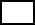 ရိွလွ်င္၊ အဲဒါေတြက ဘာေတြလဲ  _ထိခိုက္လြယ္သူမ်ားအား လံုျခံဳေသာေနရာသို႕ေရႊ႕ေျပာင္းရန္စီစဥ္ထားျခင္းမ်ားရွိသည္ ။ ေဘး ျဖစ္ပြားေသာေနရာတြင္ နိမ့္ပါးေသာ သက္ေရာက္မႈ ႏွင့္ သက္ေရာက္မႈ ျမင့္မားမႈတို႔အတြက္ ရပ္ရြာလူထု ႏိုးၾကား တက္ၾကြလာေစရန္ လံႈေဆာ္မႈ မ်ား လုပ္ေဆာင္ရန္ အရင္းအျမစ္မ်ား အသံုုးျပဳ၍ ခ်က္ခ်င္း လုပ္ေဆာင္ႏိုင္ေသာ နည္းလမ္းမ်ားရွိ ပါသလား။       ရွိ         √ မရွိရိွလွ်င္၊ အဲဒါေတြက ဘာေတြလဲ______________________________________________________________________အေရးေပၚတုန္႔ျပန္ေရးေဆာင္ရြက္ခ်က္မ်ား စစ္တမ္းေကာက္ယူသည့္အဖြဲ႔မွ မွတ္ရန္။အားသာခ်က္မ်ား ။ ေက်းရြာအတြင္းေဘးအႏၲရာယ္စီမံခန္႕ခြဲမွဳ႕သင္တန္းမ်ားရရွိထားသူမ်ားရွိျခင္း။ အားနည္းခ်က္မ်ား ။ ေရးေပၚတုန္႕ျပန္ျခင္းအတြက္ ေဆးေပးခန္းမရွိျခင္း ။အႀကံျပဳခ်က္မ်ား  ။ ေက်းရြာလူထုအတြင္း ေသာက္သံုးေရမ်ားစုေဆာင္းထားရန္ အတြက္ကိုယ္ထူကိုယ္ထနည္းလမ္း                        မ်ားလိုအပ္သည္ ။ အႏၱရာယ္ျပေျမပံုကို အသံုးျပဳျခင္းျဖင့္ အေရးေပၚတုန္႔ျပန္မႈမ်ားျပဳလုပ္ပါသလား။  √ ရွိ          မရွိိရွိလ်ွင္။ ဘယ္လိုလဲ?ေဘးအႏၲရာယ္ျပေျမပံုကို ေရးဆြဲထား၍ အႏၲရာယ္က်ေရာက္လာပါက ႀကိဳတင္တုန္႕ျပန္မွဳ႕မ်ားျပဳလုပ္ရန္အစီအစဥ္မ်ားရွိသည္ ။ ဆံုးျဖတ္ခ်က္ခ်မွတ္ျခင္း၊ အစီအစဥ္မ်ားေရးဆြဲျခင္းတို႔ ေဆာင္ရြက္ရာတြင္ အမ်ိဳးမ်ိဴးေသာ အခ်ိန္ကာလ သတ္မွတ္ခ်က္တို႔တြင္ သတင္းအခ်က္အလက္မ်ားအား ေခ်ာေမြ႔စြာ ေပါင္းစပ္အသံုးျပဳပါသလား။ ( ဥပမာ- သတင္း ရယူျခင္း၊ ေန႔စဥ္၊ ၁၀ ရက္ တစ္ၾကိ္မ္၊ လစဥ္၊ ရာသီအလိုက္ခန္႔မွန္းခ်က္မ်ားႏွင့္ ရာသီဥတု ေျပာင္းလဲမႈ ျဖစ္စဥ္တို႔ …စသည္ျဖင့္)  √ရွိ             မရွိရွိလ်ွင္။ ဘယ္လိုလဲ?        ေရဒီယိ္ုမွတဆင့္ မိုးေလ၀သသတင္းမ်ားကို အဆက္မျပတ္နားေထာင္းသည္ ။TV။ စေလာင္းမ်ားမွ မိုးေလ၀သ         သတင္းမ်ား၏ခန္႕မွန္းခ်က္ကို သိရွိႏိုင္သည္ ။ ဆံုးျဖတ္ခ်က္ခ်မွတ္သူမ်ား၊ ထိခိုက္လြယ္သူမ်ားႏွင့္ က႑မ်ား သည္ ေဘးအႏၱရာယ္အလိုက္ အဆင့္တိုင္းအတြက္ ၾကိဳတင္သတိေပးလုပ္ငန္းမ်ားေဆာင္ရြက္ရာတြင္ လိုအပ္ေသာ သတ္မွတ္ခ်က္မ်ား ျပဳလုပ္ပါသလား။       √ ရွိ        မရွိျပဳလုပ္ပါလွ်င္၊ ဘာေတြလုပ္ေဆာင္ပါသလဲ။     _ VDMC   ႏွင့္ VDC  တို႕ပူးေပါင္း၍ ထိခိုက္လြယ္အုပ္စုမ်ားကို ခိုလႈံရာေနရာသို႕ေရြ႕ေျပာင္းေပးရန္မ်ားႀကိဳ        တင္ျပင္ဆင္လုပ္ေဆာင္ျခင္းမ်ားရွိသည္ ။ __________________________________________________________________________________အမ်ိဳးမ်ိဳးေသာ ေဘးအႏၱရာယ္ျပင္းအားႏွင့္ သက္ေရာက္မႈ အမ်ိဳးမ်ိဳးတို႔ ( အလယ္အလတ္၊ ျပင္းထန္ေသာ၊ အဆိုးဝါးဆံုး)  ၊ ေဘးအႏၱရာယ္တစ္ခုအတြက္ သတ္မွတ္၍ လိုအပ္ေသာ လုပ္ေဆာင္ခ်က္မ်ားျပဳလုပ္ပါသလား၊ အမ်ိဴးမ်ိဴးေသာ ထိခိုက္လြယ္မႈမ်ားအတြက္ ခ်က္ခ်င္းလုပ္ေဆာင္ခ်က္မ်ား ျပဳလုပ္ပါသလား။      √ရွိ         မရွိျပဳလုပ္ပါလွ်င္၊ ဘာေတြလုပ္ေဆာင္ပါသလဲ။    _ၿပီးခဲ႕သည္႕လုပ္ငန္းစဥ္မ်ားတြင္ ေက်းရြာမွ ကိုယ္ထူ၊ ကိုယ္ထ လုပ္ေဆာင္ျခင္းမ်ားရွိသည္ ။ ၾကိဳတင္သတိေပးအခ်က္အလက္မ်ားရရွိႏိုင္ေစရန္ လိုအပ္ေသာ အရင္းအျမစ္မ်ားအား ခ်က္ခ်င္း အသံုးျပဳႏိုင္ရန္ နည္းလမ္းမ်ား ရွိပါသလား။   √ ရွိ            မရွိရွိလွ်င္၊ အဲဒါေတြက ဘာေတြလဲ     _ဘုန္ေတာ္ႀကီးေက်ာင္း၌ရွိေသာ အသံခ်ဲ႕စက္ကို အသံုးျပဳ၍ ေက်းရြာအတြင္းလွည္႕လယ္ေၾကျငာခ်င္းမ်ားလုပ္       ေဆာင္သည္ ။ဆံုးျဖတ္ခ်က္ခ်မွတ္သူမ်ား၊ ထိခိုက္လြယ္သူမ်ား အေနျဖင့္ သက္ေရာက္မႈျမင့္မားေသာ လုပ္ေဆာင္ခ်က္မ်ား၊ သက္ေရာက္မႈ နိမ့္ပါးေသာ ေဘးအႏၱရာယ္မ်ား၊ အျဖစ္အပ်က္မ်ား သတ္မွတ္ထားမႈမ်ား ရွိပါသလား။   √ ရွိ         မရွိရွိလွ်င္၊ အဲဒါေတြက ဘာေတြလဲ  _ေက်းရြာ၏ေဘးအႏၲရာယ္ျဖစ္စဥ္ျပသမိုင္းေၾကာင္းအရာအျဖစ္အပ်က္မ်ားကိုေရးဆြဲ၍ သတ္မွတ္ထားမွဳ႕ရွိသည္ ။ ရပ္ရြာလူထုအတြင္း ေဘးအႏၱရာယ္အေပၚ ထင္ျမင္ယူဆခ်က္ႏွင့္ ထိခိုက္လြယ္သူမ်ားအၾကား အဆင္သင့္ျဖစ္ေစသည့္ လုပ္ေဆာင္ခ်က္မ်ားရွိပါသလား။        √  ရွိ            မရွိရိွလွ်င္၊ အဲဒါေတြက ဘာေတြလဲ  _ထိခိုက္လြယ္သူမ်ားအား လံုျခံဳေသာေနရာသို႕ေရႊ႕ေျပာင္းရန္စီစဥ္ထားျခင္းမ်ားရွိသည္ ။ ေဘး ျဖစ္ပြားေသာေနရာတြင္ နိမ့္ပါးေသာ သက္ေရာက္မႈ ႏွင့္ သက္ေရာက္မႈ ျမင့္မားမႈတို႔အတြက္ ရပ္ရြာလူထု ႏိုးၾကား တက္ၾကြလာေစရန္ လံႈေဆာ္မႈ မ်ား လုပ္ေဆာင္ရန္ အရင္းအျမစ္မ်ား အသံုုးျပဳ၍ ခ်က္ခ်င္း လုပ္ေဆာင္ႏိုင္ေသာ နည္းလမ္းမ်ားရွိ ပါသလား။       ရွိ         √ မရွိရိွလွ်င္၊ အဲဒါေတြက ဘာေတြလဲ______________________________________________________________________အေရးေပၚတုန္႔ျပန္ေရးေဆာင္ရြက္ခ်က္မ်ား စစ္တမ္းေကာက္ယူသည့္အဖြဲ႔မွ မွတ္ရန္။အားသာခ်က္မ်ား ။ ေက်းရြာအတြင္းေဘးအႏၲရာယ္စီမံခန္႕ခြဲမွဳ႕သင္တန္းမ်ားရရွိထားသူမ်ားရွိျခင္း။ အားနည္းခ်က္မ်ား ။ ေရးေပၚတုန္႕ျပန္ျခင္းအတြက္ ေဆးေပးခန္းမရွိျခင္း ။အႀကံျပဳခ်က္မ်ား  ။ ေက်းရြာလူထုအတြင္း ေသာက္သံုးေရမ်ားစုေဆာင္းထားရန္ အတြက္ကိုယ္ထူကိုယ္ထနည္းလမ္း                        မ်ားလိုအပ္သည္ ။ အႏၱရာယ္ျပေျမပံုကို အသံုးျပဳျခင္းျဖင့္ အေရးေပၚတုန္႔ျပန္မႈမ်ားျပဳလုပ္ပါသလား။  √ ရွိ          မရွိိရွိလ်ွင္။ ဘယ္လိုလဲ?ေဘးအႏၲရာယ္ျပေျမပံုကို ေရးဆြဲထား၍ အႏၲရာယ္က်ေရာက္လာပါက ႀကိဳတင္တုန္႕ျပန္မွဳ႕မ်ားျပဳလုပ္ရန္အစီအစဥ္မ်ားရွိသည္ ။ ဆံုးျဖတ္ခ်က္ခ်မွတ္ျခင္း၊ အစီအစဥ္မ်ားေရးဆြဲျခင္းတို႔ ေဆာင္ရြက္ရာတြင္ အမ်ိဳးမ်ိဴးေသာ အခ်ိန္ကာလ သတ္မွတ္ခ်က္တို႔တြင္ သတင္းအခ်က္အလက္မ်ားအား ေခ်ာေမြ႔စြာ ေပါင္းစပ္အသံုးျပဳပါသလား။ ( ဥပမာ- သတင္း ရယူျခင္း၊ ေန႔စဥ္၊ ၁၀ ရက္ တစ္ၾကိ္မ္၊ လစဥ္၊ ရာသီအလိုက္ခန္႔မွန္းခ်က္မ်ားႏွင့္ ရာသီဥတု ေျပာင္းလဲမႈ ျဖစ္စဥ္တို႔ …စသည္ျဖင့္)  √ရွိ             မရွိရွိလ်ွင္။ ဘယ္လိုလဲ?        ေရဒီယိ္ုမွတဆင့္ မိုးေလ၀သသတင္းမ်ားကို အဆက္မျပတ္နားေထာင္းသည္ ။TV။ စေလာင္းမ်ားမွ မိုးေလ၀သ         သတင္းမ်ား၏ခန္႕မွန္းခ်က္ကို သိရွိႏိုင္သည္ ။ ဆံုးျဖတ္ခ်က္ခ်မွတ္သူမ်ား၊ ထိခိုက္လြယ္သူမ်ားႏွင့္ က႑မ်ား သည္ ေဘးအႏၱရာယ္အလိုက္ အဆင့္တိုင္းအတြက္ ၾကိဳတင္သတိေပးလုပ္ငန္းမ်ားေဆာင္ရြက္ရာတြင္ လိုအပ္ေသာ သတ္မွတ္ခ်က္မ်ား ျပဳလုပ္ပါသလား။       √ ရွိ        မရွိျပဳလုပ္ပါလွ်င္၊ ဘာေတြလုပ္ေဆာင္ပါသလဲ။     _ VDMC   ႏွင့္ VDC  တို႕ပူးေပါင္း၍ ထိခိုက္လြယ္အုပ္စုမ်ားကို ခိုလႈံရာေနရာသို႕ေရြ႕ေျပာင္းေပးရန္မ်ားႀကိဳ        တင္ျပင္ဆင္လုပ္ေဆာင္ျခင္းမ်ားရွိသည္ ။ __________________________________________________________________________________အမ်ိဳးမ်ိဳးေသာ ေဘးအႏၱရာယ္ျပင္းအားႏွင့္ သက္ေရာက္မႈ အမ်ိဳးမ်ိဳးတို႔ ( အလယ္အလတ္၊ ျပင္းထန္ေသာ၊ အဆိုးဝါးဆံုး)  ၊ ေဘးအႏၱရာယ္တစ္ခုအတြက္ သတ္မွတ္၍ လိုအပ္ေသာ လုပ္ေဆာင္ခ်က္မ်ားျပဳလုပ္ပါသလား၊ အမ်ိဴးမ်ိဴးေသာ ထိခိုက္လြယ္မႈမ်ားအတြက္ ခ်က္ခ်င္းလုပ္ေဆာင္ခ်က္မ်ား ျပဳလုပ္ပါသလား။      √ရွိ         မရွိျပဳလုပ္ပါလွ်င္၊ ဘာေတြလုပ္ေဆာင္ပါသလဲ။    _ၿပီးခဲ႕သည္႕လုပ္ငန္းစဥ္မ်ားတြင္ ေက်းရြာမွ ကိုယ္ထူ၊ ကိုယ္ထ လုပ္ေဆာင္ျခင္းမ်ားရွိသည္ ။ ၾကိဳတင္သတိေပးအခ်က္အလက္မ်ားရရွိႏိုင္ေစရန္ လိုအပ္ေသာ အရင္းအျမစ္မ်ားအား ခ်က္ခ်င္း အသံုးျပဳႏိုင္ရန္ နည္းလမ္းမ်ား ရွိပါသလား။   √ ရွိ            မရွိရွိလွ်င္၊ အဲဒါေတြက ဘာေတြလဲ     _ဘုန္ေတာ္ႀကီးေက်ာင္း၌ရွိေသာ အသံခ်ဲ႕စက္ကို အသံုးျပဳ၍ ေက်းရြာအတြင္းလွည္႕လယ္ေၾကျငာခ်င္းမ်ားလုပ္       ေဆာင္သည္ ။ဆံုးျဖတ္ခ်က္ခ်မွတ္သူမ်ား၊ ထိခိုက္လြယ္သူမ်ား အေနျဖင့္ သက္ေရာက္မႈျမင့္မားေသာ လုပ္ေဆာင္ခ်က္မ်ား၊ သက္ေရာက္မႈ နိမ့္ပါးေသာ ေဘးအႏၱရာယ္မ်ား၊ အျဖစ္အပ်က္မ်ား သတ္မွတ္ထားမႈမ်ား ရွိပါသလား။   √ ရွိ         မရွိရွိလွ်င္၊ အဲဒါေတြက ဘာေတြလဲ  _ေက်းရြာ၏ေဘးအႏၲရာယ္ျဖစ္စဥ္ျပသမိုင္းေၾကာင္းအရာအျဖစ္အပ်က္မ်ားကိုေရးဆြဲ၍ သတ္မွတ္ထားမွဳ႕ရွိသည္ ။ ရပ္ရြာလူထုအတြင္း ေဘးအႏၱရာယ္အေပၚ ထင္ျမင္ယူဆခ်က္ႏွင့္ ထိခိုက္လြယ္သူမ်ားအၾကား အဆင္သင့္ျဖစ္ေစသည့္ လုပ္ေဆာင္ခ်က္မ်ားရွိပါသလား။        √  ရွိ            မရွိရိွလွ်င္၊ အဲဒါေတြက ဘာေတြလဲ  _ထိခိုက္လြယ္သူမ်ားအား လံုျခံဳေသာေနရာသို႕ေရႊ႕ေျပာင္းရန္စီစဥ္ထားျခင္းမ်ားရွိသည္ ။ ေဘး ျဖစ္ပြားေသာေနရာတြင္ နိမ့္ပါးေသာ သက္ေရာက္မႈ ႏွင့္ သက္ေရာက္မႈ ျမင့္မားမႈတို႔အတြက္ ရပ္ရြာလူထု ႏိုးၾကား တက္ၾကြလာေစရန္ လံႈေဆာ္မႈ မ်ား လုပ္ေဆာင္ရန္ အရင္းအျမစ္မ်ား အသံုုးျပဳ၍ ခ်က္ခ်င္း လုပ္ေဆာင္ႏိုင္ေသာ နည္းလမ္းမ်ားရွိ ပါသလား။       ရွိ         √ မရွိရိွလွ်င္၊ အဲဒါေတြက ဘာေတြလဲ______________________________________________________________________အေရးေပၚတုန္႔ျပန္ေရးေဆာင္ရြက္ခ်က္မ်ား စစ္တမ္းေကာက္ယူသည့္အဖြဲ႔မွ မွတ္ရန္။အားသာခ်က္မ်ား ။ ေက်းရြာအတြင္းေဘးအႏၲရာယ္စီမံခန္႕ခြဲမွဳ႕သင္တန္းမ်ားရရွိထားသူမ်ားရွိျခင္း။ အားနည္းခ်က္မ်ား ။ ေရးေပၚတုန္႕ျပန္ျခင္းအတြက္ ေဆးေပးခန္းမရွိျခင္း ။အႀကံျပဳခ်က္မ်ား  ။ ေက်းရြာလူထုအတြင္း ေသာက္သံုးေရမ်ားစုေဆာင္းထားရန္ အတြက္ကိုယ္ထူကိုယ္ထနည္းလမ္း                        မ်ားလိုအပ္သည္ ။ (၉) သံုးသပ္ခ်က္မ်ား (၉) သံုးသပ္ခ်က္မ်ား (၉) သံုးသပ္ခ်က္မ်ား ျမိဳ႔နယ္ သဘာဝေဘး စီမံခန္႔႔ခြဲမႈ ေကာ္မတီ၊ ျမိဳ႕နယ္ မိုးေလဝသႏွင္ ဇလေဗဒ ဦးစီးဌာန၊ ကယ္ဆယ္ေရးဦးစီးဌာန တို႔ကို ေလ့လာသံုးသပ္မႈမ်ားျပဳလုပ္ရန္ နည္းလမ္းမ်ားရွိပါသလား              ရွိ       √  မရွိရွိပါက။ နည္းလမ္းမ်ားအားေဖာ္ျပပါ____________________________________________________________________________________________________________________________________________ေလ့လာသံုးသပ္ခ်က္မ်ား ပံုမွန္လက္ခံႏိုင္ရန္ ျမိဳ႔နယ္ သဘာဝေဘး စီမံခန္႔႔ခြဲမႈ ေကာ္မတီ၊ ျမိဳ႕နယ္ မိုးေလဝသႏွင္ ဇလေဗဒ ဦးစီးဌာန၊ ကယ္ဆယ္ေရးဦးစီးဌာန တို႔တြင္ တာဝန္ေပးထားသူမ်ားရွိပါသလား။                  ရွိ        √  မရွိရွိလွ်င္၊ တာဝန္ေပးထားသူမ်ားအားေဖာ္ျပပါ။___________________________________________________________________________________________________________________________________________မည္ကဲ့သို႔မၾကာခဏဆက္သြယ္သံုးသပ္ပါသလဲ။__________________________________________________________________________________________________________________________________ျမိဳ႔နယ္ သဘာဝေဘး စီမံခန္႔႔ခြဲမႈ ေကာ္မတီ၊ ျမိဳ႕နယ္ မိုးေလဝသႏွင္ ဇလေဗဒ ဦးစီးဌာန၊ ကယ္ဆယ္ေရးဦးစီးဌာန တို႔မွ တုန္႔ျပန္မႈမ်ားရွိပါသလား။            √ရွိ         မရွိရွိလွ်င္၊အေသးစိတ္ ေရးသား ေဖာ္ျပပါ၊  _ၿမိဳ႕နယ္တြင္လပတ္အစည္းအေ၀းပြဲမ်ားျပဳလုပ္ေဆြးေႏြး၍ ဌာနဆိုင္ရာမ်ားမွ သတင္းေပးျခင္းျဖင့္တုန္႕ျပန္မွဳ႕မ်ားရွိ    သည္ ။ သံုးသပ္ခ်က္မ်ား ေစာလ်င္စြာ ျပဳလုပ္ျခင္းအေပၚတြင္  ၾကိဳတင္ သတိေပးခ်က္/ ေဘးအႏၱရာယ္ သတင္းအခ်က္ အလက္ လက္ခံရရွိမႈတြင္ တိုးတက္မႈမ်ား ရွိပါသလား။               ရွိ       √   မရွိရွိလွ်င္၊အေသးစိတ္ေရးသားေဖာ္ျပပါ _______________________________________________________________သံုးသပ္ခ်က္မ်ား ျပဳလုပ္ရာတြင္ စစ္တမ္းေကာက္ယူသည့္အဖြဲ႔မွ မွတ္ရန္။အားသာခ်က္မ်ား ။ အားနည္းခ်က္မ်ား ။ ေက်းရြာအတြင္းေဘးအႏၲရာယ္ႏွင့္ပါတ္သပ္သည္႕ သံုးသပ္ခ်က္မ်ားအားနည္းသည္ ။ အႀကံျပဳခ်က္မ်ား ။ ေက်းရြာေဘးအႏၲရာယ္စီမံခန္႕ခြဲမွဳ႕ ေကာ္မတီႏွင့္ ေက်းရြာလူႀကီးမ်ားပူးေပါင္း၍ ေဘးအႏၲရာယ္ႏွင့္                      ပါတ္သပ္သည္႕ ႀကိဳတင္ခန္႕မွန္းျခင္းမ်ားျပဳလုပ္သင္႕သည္ ။ ျမိဳ႔နယ္ သဘာဝေဘး စီမံခန္႔႔ခြဲမႈ ေကာ္မတီ၊ ျမိဳ႕နယ္ မိုးေလဝသႏွင္ ဇလေဗဒ ဦးစီးဌာန၊ ကယ္ဆယ္ေရးဦးစီးဌာန တို႔ကို ေလ့လာသံုးသပ္မႈမ်ားျပဳလုပ္ရန္ နည္းလမ္းမ်ားရွိပါသလား              ရွိ       √  မရွိရွိပါက။ နည္းလမ္းမ်ားအားေဖာ္ျပပါ____________________________________________________________________________________________________________________________________________ေလ့လာသံုးသပ္ခ်က္မ်ား ပံုမွန္လက္ခံႏိုင္ရန္ ျမိဳ႔နယ္ သဘာဝေဘး စီမံခန္႔႔ခြဲမႈ ေကာ္မတီ၊ ျမိဳ႕နယ္ မိုးေလဝသႏွင္ ဇလေဗဒ ဦးစီးဌာန၊ ကယ္ဆယ္ေရးဦးစီးဌာန တို႔တြင္ တာဝန္ေပးထားသူမ်ားရွိပါသလား။                  ရွိ        √  မရွိရွိလွ်င္၊ တာဝန္ေပးထားသူမ်ားအားေဖာ္ျပပါ။___________________________________________________________________________________________________________________________________________မည္ကဲ့သို႔မၾကာခဏဆက္သြယ္သံုးသပ္ပါသလဲ။__________________________________________________________________________________________________________________________________ျမိဳ႔နယ္ သဘာဝေဘး စီမံခန္႔႔ခြဲမႈ ေကာ္မတီ၊ ျမိဳ႕နယ္ မိုးေလဝသႏွင္ ဇလေဗဒ ဦးစီးဌာန၊ ကယ္ဆယ္ေရးဦးစီးဌာန တို႔မွ တုန္႔ျပန္မႈမ်ားရွိပါသလား။            √ရွိ         မရွိရွိလွ်င္၊အေသးစိတ္ ေရးသား ေဖာ္ျပပါ၊  _ၿမိဳ႕နယ္တြင္လပတ္အစည္းအေ၀းပြဲမ်ားျပဳလုပ္ေဆြးေႏြး၍ ဌာနဆိုင္ရာမ်ားမွ သတင္းေပးျခင္းျဖင့္တုန္႕ျပန္မွဳ႕မ်ားရွိ    သည္ ။ သံုးသပ္ခ်က္မ်ား ေစာလ်င္စြာ ျပဳလုပ္ျခင္းအေပၚတြင္  ၾကိဳတင္ သတိေပးခ်က္/ ေဘးအႏၱရာယ္ သတင္းအခ်က္ အလက္ လက္ခံရရွိမႈတြင္ တိုးတက္မႈမ်ား ရွိပါသလား။               ရွိ       √   မရွိရွိလွ်င္၊အေသးစိတ္ေရးသားေဖာ္ျပပါ _______________________________________________________________သံုးသပ္ခ်က္မ်ား ျပဳလုပ္ရာတြင္ စစ္တမ္းေကာက္ယူသည့္အဖြဲ႔မွ မွတ္ရန္။အားသာခ်က္မ်ား ။ အားနည္းခ်က္မ်ား ။ ေက်းရြာအတြင္းေဘးအႏၲရာယ္ႏွင့္ပါတ္သပ္သည္႕ သံုးသပ္ခ်က္မ်ားအားနည္းသည္ ။ အႀကံျပဳခ်က္မ်ား ။ ေက်းရြာေဘးအႏၲရာယ္စီမံခန္႕ခြဲမွဳ႕ ေကာ္မတီႏွင့္ ေက်းရြာလူႀကီးမ်ားပူးေပါင္း၍ ေဘးအႏၲရာယ္ႏွင့္                      ပါတ္သပ္သည္႕ ႀကိဳတင္ခန္႕မွန္းျခင္းမ်ားျပဳလုပ္သင္႕သည္ ။ ျမိဳ႔နယ္ သဘာဝေဘး စီမံခန္႔႔ခြဲမႈ ေကာ္မတီ၊ ျမိဳ႕နယ္ မိုးေလဝသႏွင္ ဇလေဗဒ ဦးစီးဌာန၊ ကယ္ဆယ္ေရးဦးစီးဌာန တို႔ကို ေလ့လာသံုးသပ္မႈမ်ားျပဳလုပ္ရန္ နည္းလမ္းမ်ားရွိပါသလား              ရွိ       √  မရွိရွိပါက။ နည္းလမ္းမ်ားအားေဖာ္ျပပါ____________________________________________________________________________________________________________________________________________ေလ့လာသံုးသပ္ခ်က္မ်ား ပံုမွန္လက္ခံႏိုင္ရန္ ျမိဳ႔နယ္ သဘာဝေဘး စီမံခန္႔႔ခြဲမႈ ေကာ္မတီ၊ ျမိဳ႕နယ္ မိုးေလဝသႏွင္ ဇလေဗဒ ဦးစီးဌာန၊ ကယ္ဆယ္ေရးဦးစီးဌာန တို႔တြင္ တာဝန္ေပးထားသူမ်ားရွိပါသလား။                  ရွိ        √  မရွိရွိလွ်င္၊ တာဝန္ေပးထားသူမ်ားအားေဖာ္ျပပါ။___________________________________________________________________________________________________________________________________________မည္ကဲ့သို႔မၾကာခဏဆက္သြယ္သံုးသပ္ပါသလဲ။__________________________________________________________________________________________________________________________________ျမိဳ႔နယ္ သဘာဝေဘး စီမံခန္႔႔ခြဲမႈ ေကာ္မတီ၊ ျမိဳ႕နယ္ မိုးေလဝသႏွင္ ဇလေဗဒ ဦးစီးဌာန၊ ကယ္ဆယ္ေရးဦးစီးဌာန တို႔မွ တုန္႔ျပန္မႈမ်ားရွိပါသလား။            √ရွိ         မရွိရွိလွ်င္၊အေသးစိတ္ ေရးသား ေဖာ္ျပပါ၊  _ၿမိဳ႕နယ္တြင္လပတ္အစည္းအေ၀းပြဲမ်ားျပဳလုပ္ေဆြးေႏြး၍ ဌာနဆိုင္ရာမ်ားမွ သတင္းေပးျခင္းျဖင့္တုန္႕ျပန္မွဳ႕မ်ားရွိ    သည္ ။ သံုးသပ္ခ်က္မ်ား ေစာလ်င္စြာ ျပဳလုပ္ျခင္းအေပၚတြင္  ၾကိဳတင္ သတိေပးခ်က္/ ေဘးအႏၱရာယ္ သတင္းအခ်က္ အလက္ လက္ခံရရွိမႈတြင္ တိုးတက္မႈမ်ား ရွိပါသလား။               ရွိ       √   မရွိရွိလွ်င္၊အေသးစိတ္ေရးသားေဖာ္ျပပါ _______________________________________________________________သံုးသပ္ခ်က္မ်ား ျပဳလုပ္ရာတြင္ စစ္တမ္းေကာက္ယူသည့္အဖြဲ႔မွ မွတ္ရန္။အားသာခ်က္မ်ား ။ အားနည္းခ်က္မ်ား ။ ေက်းရြာအတြင္းေဘးအႏၲရာယ္ႏွင့္ပါတ္သပ္သည္႕ သံုးသပ္ခ်က္မ်ားအားနည္းသည္ ။ အႀကံျပဳခ်က္မ်ား ။ ေက်းရြာေဘးအႏၲရာယ္စီမံခန္႕ခြဲမွဳ႕ ေကာ္မတီႏွင့္ ေက်းရြာလူႀကီးမ်ားပူးေပါင္း၍ ေဘးအႏၲရာယ္ႏွင့္                      ပါတ္သပ္သည္႕ ႀကိဳတင္ခန္႕မွန္းျခင္းမ်ားျပဳလုပ္သင္႕သည္ ။ အႏွစ္ခ်ဳပ္လမ္းညႊန္ခ်က္မ်ား၁။ ေဘးျဖစ္ႏိုင္ေခ် ဗဟုသုတ၂။ ေဒသတြင္း အႏၱရာယ္မ်ားကို ေစာင့္ၾကည့္ေလ့လာျခင္း၃။ ဆက္သြယ္ေရး ႏွင့္ ပူးေပါင္းေဆာင္ရြက္ေရး နည္းလမ္းမ်ား  ၄။ ၾကိဳတင္သတိေပးခ်က္မ်ားကို လက္ခံၿခင္း။၅။ ေဒသတြင္း ေဘးအႏၱရာယ္မ်ား ၾကိဳတင္သတိေပးမႈမ်ားအား ေစာင့္ ၾကည့္ ေလ့လာ ၿခင္း။၆။ ၾကိဳတင္သတိေပးခ်က္မ်ား ထုတ္ၿပန္ေပးပို႔ျခင္း။၇။ ရပ္ရြာလူထု ၾကိဳတင္ျပင္ဆင္ျခင္း၈။ အေရးေပၚတုန္႔ျပန္ေရးေဆာင္ရြက္ခ်က္မ်ား၉။ သံုးသပ္ခ်က္မ်ားအဓိက ထင္ျမင္သံုးသပ္ခ်က္မ်ား ေဒြးခ်ေက်းရြာအေနျဖင့္ သဘာ၀ေဘးအႏၲရာယ္က်ေရာက္လာပါက လူသားအရင္းအျမစ္မ်ား၊ သဘာ၀ အရင္းအျမစ္မ်ား၊ အေျခခံအေဆာက္အဦးမ်ား ရိွေသာ္လည္း ႀကိဳတင္စီမံခန္႔ခဲြမႈ၊ ေဘးအႏၲရာယ္ အား ခ်က္ခ်င္းတံု႔ျပန္ႏိုင္မႈတို႕တြင္ အားနည္းသည္ဟု ထင္ျမင္မိပါသည္။ ထို႔ေၾကာင့္ အားနည္းခ်က္မ်ား ျဖစ္ေသာ အေရးေပၚတံု႔ျပန္မႈ၊ ႀကိဳတင္ျပင္ဆင္ျခင္းလုပ္ငန္းႏွင့္ ျပန္လည္ရုန္းထႏိုင္စြမ္းရိွေသာ လုပ္ငန္းစဥ္ မ်ားကို ေက်းရြာလူထုတစ္ရပ္လံုး သိရိွနားလည္ေစရန္အတြက္ သင္တန္းမ်ားလိုအပ္ပါသည္။ေလ့လာ သံုးသပ္သူမ်ား၏ လက္မွတ္မ်ားေလ့လာသံုးသပ္သည့္ ရက္စြဲ ၁၀.၁၁.၂၀၁၆စီမံကိန္းအမည္/ ေနရာရာသီဥတုဆိုးရြားလာမႈႏွင့္ ေဘးအႏၱရာယ္မ်ားက်ေရာက္လာမႈအေပၚခံႏိုင္ရည္စြမ္းတည္ေဆာက္ျခင္းႏွင့္လိုက္ေလ်ာ ညီေထြစြာ ေနထိုင္ျခင္း စီမံခ်က္ / ေက်ာက္ျဖဴမိတ္ဖက္အဖဲြ႕အစည္းမ်ားပလန္ျမန္မာ၊ လူမႈဖြံ႕ၿဖိဳးတိုးတက္ေရးအသင္းမိတ္ဖက္အဖဲြ႕အစည္းမ်ားပလန္ျမန္မာ၊ လူမႈဖြံ႕ၿဖိဳးတိုးတက္ေရးအသင္းမိတ္ဖက္အဖဲြ႕အစည္းမ်ားပလန္ျမန္မာ၊ လူမႈဖြံ႕ၿဖိဳးတိုးတက္ေရးအသင္းစီမံကိန္းအေၾကာင္းအက်ဥ္း 
လူမႈဖြံ႕ၿဖိဳးတိုးတက္ေရးအသင္းသည္ေက်ာက္ျဖဴျမိဳ႕နယ္အတြင္း“ရာသီဥတုဆိုးရြားလာမႈႏွင့္ေဘးအႏၲရာယ္မ်ားက် ေရာက္လာမအေပၚခံႏိုင္ရည္စြမ္းတည္ေဆာက္ျခင္းႏွင့္လိုက္ေလ်ာညီေထြစြာေနထိုင္ျခင္း(BRACED)”စီမံခ်က္ကိုအေကာင္အထည္ေဖာ္ ေဆာင္ရြက္လ်က္ရွိေသာအဖြဲ႕အစည္းတစ္ဖြဲ႕ျဖစ္ပါသည္။ ၄င္းစီမံကိန္းမွျပဳလုပ္ေနေသာျပန္လည္ ရုန္းထႏိုင္စြမ္းအစီအစဥ္တစ္ရပ္ျဖစ္ေသာေက်းရြာအတြင္းေဘးအႏၱရာယ္သက္သာေလ်ာ႔ပါးသက္သာေရးအစီအစဥ္မ်ားျပဳလုပ္ရာတြင္ဆာက္လုပ္ရာတြင္သဘာ၀ပတ္ဝန္းက်င္၊ေရွးေဟာင္းအေမြအႏွစ္မ်ားႏွင့္ပတ္ဝန္းက်င္ညစ္ညမ္းမႈမ်ားရွိမရွိသိရွိေစရန္အတြကဤသဘာဝပတ္ဝန္းက်င္ဆန္းစစ္ေလ့လာျခင္းပံုစံအားထုတ္ႏုတ္သံုးစြဲျခင္းျဖစ္ပါသည္။စီမံကိန္းအေၾကာင္းအက်ဥ္း 
လူမႈဖြံ႕ၿဖိဳးတိုးတက္ေရးအသင္းသည္ေက်ာက္ျဖဴျမိဳ႕နယ္အတြင္း“ရာသီဥတုဆိုးရြားလာမႈႏွင့္ေဘးအႏၲရာယ္မ်ားက် ေရာက္လာမအေပၚခံႏိုင္ရည္စြမ္းတည္ေဆာက္ျခင္းႏွင့္လိုက္ေလ်ာညီေထြစြာေနထိုင္ျခင္း(BRACED)”စီမံခ်က္ကိုအေကာင္အထည္ေဖာ္ ေဆာင္ရြက္လ်က္ရွိေသာအဖြဲ႕အစည္းတစ္ဖြဲ႕ျဖစ္ပါသည္။ ၄င္းစီမံကိန္းမွျပဳလုပ္ေနေသာျပန္လည္ ရုန္းထႏိုင္စြမ္းအစီအစဥ္တစ္ရပ္ျဖစ္ေသာေက်းရြာအတြင္းေဘးအႏၱရာယ္သက္သာေလ်ာ႔ပါးသက္သာေရးအစီအစဥ္မ်ားျပဳလုပ္ရာတြင္ဆာက္လုပ္ရာတြင္သဘာ၀ပတ္ဝန္းက်င္၊ေရွးေဟာင္းအေမြအႏွစ္မ်ားႏွင့္ပတ္ဝန္းက်င္ညစ္ညမ္းမႈမ်ားရွိမရွိသိရွိေစရန္အတြကဤသဘာဝပတ္ဝန္းက်င္ဆန္းစစ္ေလ့လာျခင္းပံုစံအားထုတ္ႏုတ္သံုးစြဲျခင္းျဖစ္ပါသည္။စီမံကိန္းအေၾကာင္းအက်ဥ္း 
လူမႈဖြံ႕ၿဖိဳးတိုးတက္ေရးအသင္းသည္ေက်ာက္ျဖဴျမိဳ႕နယ္အတြင္း“ရာသီဥတုဆိုးရြားလာမႈႏွင့္ေဘးအႏၲရာယ္မ်ားက် ေရာက္လာမအေပၚခံႏိုင္ရည္စြမ္းတည္ေဆာက္ျခင္းႏွင့္လိုက္ေလ်ာညီေထြစြာေနထိုင္ျခင္း(BRACED)”စီမံခ်က္ကိုအေကာင္အထည္ေဖာ္ ေဆာင္ရြက္လ်က္ရွိေသာအဖြဲ႕အစည္းတစ္ဖြဲ႕ျဖစ္ပါသည္။ ၄င္းစီမံကိန္းမွျပဳလုပ္ေနေသာျပန္လည္ ရုန္းထႏိုင္စြမ္းအစီအစဥ္တစ္ရပ္ျဖစ္ေသာေက်းရြာအတြင္းေဘးအႏၱရာယ္သက္သာေလ်ာ႔ပါးသက္သာေရးအစီအစဥ္မ်ားျပဳလုပ္ရာတြင္ဆာက္လုပ္ရာတြင္သဘာ၀ပတ္ဝန္းက်င္၊ေရွးေဟာင္းအေမြအႏွစ္မ်ားႏွင့္ပတ္ဝန္းက်င္ညစ္ညမ္းမႈမ်ားရွိမရွိသိရွိေစရန္အတြကဤသဘာဝပတ္ဝန္းက်င္ဆန္းစစ္ေလ့လာျခင္းပံုစံအားထုတ္ႏုတ္သံုးစြဲျခင္းျဖစ္ပါသည္။စီမံကိန္းအေၾကာင္းအက်ဥ္း 
လူမႈဖြံ႕ၿဖိဳးတိုးတက္ေရးအသင္းသည္ေက်ာက္ျဖဴျမိဳ႕နယ္အတြင္း“ရာသီဥတုဆိုးရြားလာမႈႏွင့္ေဘးအႏၲရာယ္မ်ားက် ေရာက္လာမအေပၚခံႏိုင္ရည္စြမ္းတည္ေဆာက္ျခင္းႏွင့္လိုက္ေလ်ာညီေထြစြာေနထိုင္ျခင္း(BRACED)”စီမံခ်က္ကိုအေကာင္အထည္ေဖာ္ ေဆာင္ရြက္လ်က္ရွိေသာအဖြဲ႕အစည္းတစ္ဖြဲ႕ျဖစ္ပါသည္။ ၄င္းစီမံကိန္းမွျပဳလုပ္ေနေသာျပန္လည္ ရုန္းထႏိုင္စြမ္းအစီအစဥ္တစ္ရပ္ျဖစ္ေသာေက်းရြာအတြင္းေဘးအႏၱရာယ္သက္သာေလ်ာ႔ပါးသက္သာေရးအစီအစဥ္မ်ားျပဳလုပ္ရာတြင္ဆာက္လုပ္ရာတြင္သဘာ၀ပတ္ဝန္းက်င္၊ေရွးေဟာင္းအေမြအႏွစ္မ်ားႏွင့္ပတ္ဝန္းက်င္ညစ္ညမ္းမႈမ်ားရွိမရွိသိရွိေစရန္အတြကဤသဘာဝပတ္ဝန္းက်င္ဆန္းစစ္ေလ့လာျခင္းပံုစံအားထုတ္ႏုတ္သံုးစြဲျခင္းျဖစ္ပါသည္။ပတ္၀န္းက်င္ဆုိင္ရာျဒပ္စင္မ်ားပတ္၀န္းက်င္ဆုိင္ရာျဒပ္စင္မ်ားရွိမရွိသဘာ၀ပတ္၀န္းက်င္သဘာ၀ပတ္၀န္းက်င္သဘာ၀ပတ္၀န္းက်င္သဘာ၀ပတ္၀န္းက်င္စီမံကိန္းသည္ တရားဥပေဒအရ အကာကြယ္ေပးထားေသာ ဧရိယာအတြင္း (သုိ႔) အနီး အနား (သုိ႔) ယင္းသုိ႕သတ္မွတ္သင့္သည့္ ေနရာမ်ားတြင္ ေဆာင္ရြက္ေနရပါသလား။စီမံကိန္းသည္ တရားဥပေဒအရ အကာကြယ္ေပးထားေသာ ဧရိယာအတြင္း (သုိ႔) အနီး အနား (သုိ႔) ယင္းသုိ႕သတ္မွတ္သင့္သည့္ ေနရာမ်ားတြင္ ေဆာင္ရြက္ေနရပါသလား။စီမံကိန္းလုပ္ေဆာင္မႈသည္အပင္၊သက္ရွိမ်ဳိးစိတ္ေတြကုိအက်ဳိးသက္ေရာက္မႈရွိသလား။စီမံကိန္းလုပ္ေဆာင္မႈသည္အပင္၊သက္ရွိမ်ဳိးစိတ္ေတြကုိအက်ဳိးသက္ေရာက္မႈရွိသလား။စီမံကိန္းသည္မူလသစ္ေတာ၊လူလုပ္ေသာသစ္ေတာ၊ျခံေျမ၊စုိစြတ္ေသာေျမ၊ဒီေရ ေတာေျမ အနီးအနားမွာရွိေနလား။ စီမံကိန္းသည္မူလသစ္ေတာ၊လူလုပ္ေသာသစ္ေတာ၊ျခံေျမ၊စုိစြတ္ေသာေျမ၊ဒီေရ ေတာေျမ အနီးအနားမွာရွိေနလား။ စီမံကိန္းလုပ္ေဆာင္မႈ့သည္ေဘးဒဏ္ခံႏိုင္မႈကုိျဖစ္ေစေသာသစ္ေတာျဖဳန္းတီးမႈႏွင့္သဘာ၀အေလ့အထကုိေခါင္းပုံျဖတ္ေနသလား။စီမံကိန္းလုပ္ေဆာင္မႈ့သည္ေဘးဒဏ္ခံႏိုင္မႈကုိျဖစ္ေစေသာသစ္ေတာျဖဳန္းတီးမႈႏွင့္သဘာ၀အေလ့အထကုိေခါင္းပုံျဖတ္ေနသလား။စီမံကိန္းလုပ္ေဆာင္မႈသည္သစ္ေတာကေနသစ္ေတာမဲ့လုပ္ေဆာင္မႈ.အားျဖင့္သစ္ေတာဆုံးရွုံးေအာင္လုပ္ေနသလား။စီမံကိန္းလုပ္ေဆာင္မႈသည္သစ္ေတာကေနသစ္ေတာမဲ့လုပ္ေဆာင္မႈ.အားျဖင့္သစ္ေတာဆုံးရွုံးေအာင္လုပ္ေနသလား။စီမံကိန္းလုပ္ေဆာင္မႈသည္တိက်ေသာပထ၀ီအေနအထားေျပာင္းလဲမႈလုပ္ေနသလား။စီမံကိန္းလုပ္ေဆာင္မႈသည္တိက်ေသာပထ၀ီအေနအထားေျပာင္းလဲမႈလုပ္ေနသလား။စီမံကိန္းအစီအစဥ္မ်ားတုိးတက္မႈအတြက္ဟင္းသီးဟင္းရြက္ပင္ မ်ားရွင္းလင္း သလုိျဖစ္ေန သလား။စီမံကိန္းအစီအစဥ္မ်ားတုိးတက္မႈအတြက္ဟင္းသီးဟင္းရြက္ပင္ မ်ားရွင္းလင္း သလုိျဖစ္ေန သလား။စီမံကိန္း၏လုပ္ေဆာင္ မႈသည္အပင္မ်ားမီးရိွဳ႕ျခင္းႏွင့္စုိက္ပ်ဳိးနယ္ေျမ သစ္မ်ား အတြက္တုိး တက္မႈကုိေလ်ာ့က်ေစသလား။ စီမံကိန္း၏လုပ္ေဆာင္ မႈသည္အပင္မ်ားမီးရိွဳ႕ျခင္းႏွင့္စုိက္ပ်ဳိးနယ္ေျမ သစ္မ်ား အတြက္တုိး တက္မႈကုိေလ်ာ့က်ေစသလား။ စီမံကိန္းသည္အျခားမွလာေသာမ်ဳိးးစိတ္မ်ားႏွင့္အဆင္ေျပေနေသာသဘာ၀သက္ရွိစနစ္ကုိဖ်က္စီးေနသလား။ စီမံကိန္းသည္အျခားမွလာေသာမ်ဳိးးစိတ္မ်ားႏွင့္အဆင္ေျပေနေသာသဘာ၀သက္ရွိစနစ္ကုိဖ်က္စီးေနသလား။ ပင္လယ္ႏွင့္ ေရေန ဇီ၀ သက္ရွိမ်ား ေပၚတြင္ သက္ေရာက္မႈ ရွိပါသလား ။ပင္လယ္ႏွင့္ ေရေန ဇီ၀ သက္ရွိမ်ား ေပၚတြင္ သက္ေရာက္မႈ ရွိပါသလား ။ေရွးေဟာင္းအေမြအႏွစ္မ်ားေရွးေဟာင္းအေမြအႏွစ္မ်ားေရွးေဟာင္းအေမြအႏွစ္မ်ားေရွးေဟာင္းအေမြအႏွစ္မ်ားစီမံကိန္းသည္သမုိင္းႏွင့္ဆုိင္ေသာေရွးေဟာင္းသုေတသနနယ္ေျမဥပေဒအရ တားျမစ္နယ္ေျမအနားမွာရွိေနလား။စီမံကိန္းသည္သမုိင္းႏွင့္ဆုိင္ေသာေရွးေဟာင္းသုေတသနနယ္ေျမဥပေဒအရ တားျမစ္နယ္ေျမအနားမွာရွိေနလား။စီမံကိန္းသည္ေရွးေဟာင္းျမဳိ.မ်ားအျဖစ္ေဖၚျပေသာကမာၻအေမြအႏွစ္အျဖစ္ရွိေနလား။စီမံကိန္းသည္ေရွးေဟာင္းျမဳိ.မ်ားအျဖစ္ေဖၚျပေသာကမာၻအေမြအႏွစ္အျဖစ္ရွိေနလား။စီမံကိန္းလုပ္ေဆာင္မႈသည္ဘာသာေရးဆုိင္ရာအဖြဲ.အစည္း၊ဘုန္းေတာ္ႀကီး နယ္ေျမ၊ ဘုရားေက်ာင္းေတြကုိပ်က္စီးေစသလား။စီမံကိန္းလုပ္ေဆာင္မႈသည္ဘာသာေရးဆုိင္ရာအဖြဲ.အစည္း၊ဘုန္းေတာ္ႀကီး နယ္ေျမ၊ ဘုရားေက်ာင္းေတြကုိပ်က္စီးေစသလား။လူေတြရဲ့သုႆန္ေတြကုိအေႏွာင့္အယွက္ေပးေနသလား။လူေတြရဲ့သုႆန္ေတြကုိအေႏွာင့္အယွက္ေပးေနသလား။စီမံကိန္းလုပ္ေဆာင္မႈသည္ထင္ရွားေသာေနရာ၊အေဆာက္အဦး၊သတ္မွတ္ထားေသာအမ်ဳိး သားအေမြအႏွစ္ေတြကုိအက်ဳိးသက္ေရာက္ေစသလား။စီမံကိန္းလုပ္ေဆာင္မႈသည္ထင္ရွားေသာေနရာ၊အေဆာက္အဦး၊သတ္မွတ္ထားေသာအမ်ဳိး သားအေမြအႏွစ္ေတြကုိအက်ဳိးသက္ေရာက္ေစသလား။စီမံကိန္းလုပ္ေဆာင္မႈသည္ယဥ္ေက်းမႈ့၊အသက္ရွင္မႈ.ပုံစံ၊လူနည္းစုတုိင္းရင္းသားေတြရဲပုံစံကုိေျပာင္းလဲေစသလား။စီမံကိန္းလုပ္ေဆာင္မႈသည္ယဥ္ေက်းမႈ့၊အသက္ရွင္မႈ.ပုံစံ၊လူနည္းစုတုိင္းရင္းသားေတြရဲပုံစံကုိေျပာင္းလဲေစသလား။ညစ္ညမ္းမႈမ်ားမွ ကာကြယ္ျခင္းညစ္ညမ္းမႈမ်ားမွ ကာကြယ္ျခင္းညစ္ညမ္းမႈမ်ားမွ ကာကြယ္ျခင္းညစ္ညမ္းမႈမ်ားမွ ကာကြယ္ျခင္းစီမံကိန္းလုပ္ေဆာင္မႈမ်ားသည္ျမစ္ကမ္း၊စမ္းေခ်ာင္းေဘးတြင္လုပ္ေဆာင္ေနသလား။စီမံကိန္းလုပ္ေဆာင္မႈမ်ားသည္ျမစ္ကမ္း၊စမ္းေခ်ာင္းေဘးတြင္လုပ္ေဆာင္ေနသလား။စီမံကိန္းသည္ပုိးသတ္ေဆး၊ဓတ္ေျမၾသဇာ၊ဓာထုပစၥည္းသုံးၿပီးပေရာဂ်က္ဖြံ႕ၿဖဳိးဖို႕အတြက္လုပ္ျပီးေရႏွင့္ေျမကုိထိခုိက္ေစသလား။ စီမံကိန္းသည္ပုိးသတ္ေဆး၊ဓတ္ေျမၾသဇာ၊ဓာထုပစၥည္းသုံးၿပီးပေရာဂ်က္ဖြံ႕ၿဖဳိးဖို႕အတြက္လုပ္ျပီးေရႏွင့္ေျမကုိထိခုိက္ေစသလား။ စီမံကိန္းလုပ္ေဆာင္မႈသည္အေဆာက္အဦးေဆာက္ျခင္းမွဆူညံသံ၊ အေသးစားေရ ကာတာ၊ နံရံလုပ္ဖုိ႔အသုံးျပဳေသာပစၥည္းမ်ားသုံးျခင္း။စီမံကိန္းလုပ္ေဆာင္မႈသည္အေဆာက္အဦးေဆာက္ျခင္းမွဆူညံသံ၊ အေသးစားေရ ကာတာ၊ နံရံလုပ္ဖုိ႔အသုံးျပဳေသာပစၥည္းမ်ားသုံးျခင္း။စီမံကိန္းလုပ္ေဆာင္မႈမ်ားသည္ေျမေအာက္ေရအရင္းအျမစ္မ်ားကုိသုံးျပီးေရကုိ ေလ်ာ့နည္းေစျခင္း။စီမံကိန္းလုပ္ေဆာင္မႈမ်ားသည္ေျမေအာက္ေရအရင္းအျမစ္မ်ားကုိသုံးျပီးေရကုိ ေလ်ာ့နည္းေစျခင္း။စီမံကိန္းလုပ္ေဆာင္ခ်က္သည္ဒဏ္ခံႏုိင္စြမ္းကုိလုပ္ရင္းဖုံမ်ားကုိထုတ္လႊင့္ေနသလား။စီမံကိန္းလုပ္ေဆာင္ခ်က္သည္ဒဏ္ခံႏုိင္စြမ္းကုိလုပ္ရင္းဖုံမ်ားကုိထုတ္လႊင့္ေနသလား။စီမံကိန္းသည္ဒီဇယ္အင္ဂ်င္မ်ားကုိသုံးေနသလား။စီမံကိန္းသည္ဒီဇယ္အင္ဂ်င္မ်ားကုိသုံးေနသလား။စီမံကိန္း၏လုပ္ေဆာင္မႈမ်ားသည္ ပတ္၀န္းက်င္တြင္၊ ညစ္ညမ္းမႈ မ်ားကို ျဖစ္ေပၚေစပါသလား။စီမံကိန္း၏လုပ္ေဆာင္မႈမ်ားသည္ ပတ္၀န္းက်င္တြင္၊ ညစ္ညမ္းမႈ မ်ားကို ျဖစ္ေပၚေစပါသလား။စီမံကိန္းလုပ္ေဆာင္မႈႏွင့္ ပတ္သက္ေနေသာ စြန္႔ပစ္ပစၥည္းအညစ္အေၾကးမ်ားသည္ ပတ္၀န္းက်င္ရွိလူမ်ား၏ က်န္းမာေရးကို ထိခိုက္ေစပါသလား။ စီမံကိန္းလုပ္ေဆာင္မႈႏွင့္ ပတ္သက္ေနေသာ စြန္႔ပစ္ပစၥည္းအညစ္အေၾကးမ်ားသည္ ပတ္၀န္းက်င္ရွိလူမ်ား၏ က်န္းမာေရးကို ထိခိုက္ေစပါသလား။ လူမႈ ပတ္၀န္းက်င္လူမႈ ပတ္၀န္းက်င္လူမႈ ပတ္၀န္းက်င္လူမႈ ပတ္၀န္းက်င္စီမံကိန္းလုပ္ေဆာင္မႈေၾကာင့္၊ လူမႈပတ္၀န္းက်င္အသိုင္းအ၀ိုင္း၏ အစီအစဥ္မ်ား၊ နည္းဗ်ဴ ဟာမ်ား၊ ထိခိုက္မႈ ျဖစ္ေစပါသလား။ စီမံကိန္းလုပ္ေဆာင္မႈေၾကာင့္၊ လူမႈပတ္၀န္းက်င္အသိုင္းအ၀ိုင္း၏ အစီအစဥ္မ်ား၊ နည္းဗ်ဴ ဟာမ်ား၊ ထိခိုက္မႈ ျဖစ္ေစပါသလား။ စီမံကိန္းလုပ္ေဆာင္မႈေၾကာင့္လူမွဳပတ္၀န္းက်င္အသိုင္းအ၀ိုင္း၏ ေနမႈပံုစံ၊ လံုျခံဳမႈ၊ စုစည္း မွဳတို႕ကိုထိခိုက္မွဳျဖစ္ေစပါသလား။ စီမံကိန္းလုပ္ေဆာင္မႈေၾကာင့္လူမွဳပတ္၀န္းက်င္အသိုင္းအ၀ိုင္း၏ ေနမႈပံုစံ၊ လံုျခံဳမႈ၊ စုစည္း မွဳတို႕ကိုထိခိုက္မွဳျဖစ္ေစပါသလား။ စီမံကိန္းလုပ္ေဆာင္မွဳေၾကာင့္ လူမႈပတ္၀န္းက်င္အသိုင္းအ၀ိုင္းရွိ ထိခိုက္လြယ္ေသာ အုပ္စုမ်ားကို ထိခိုက္မႈ မ်ားျဖစ္ေစပါသလား။ စီမံကိန္းလုပ္ေဆာင္မွဳေၾကာင့္ လူမႈပတ္၀န္းက်င္အသိုင္းအ၀ိုင္းရွိ ထိခိုက္လြယ္ေသာ အုပ္စုမ်ားကို ထိခိုက္မႈ မ်ားျဖစ္ေစပါသလား။ ပံုမွန္လူမႈပတ္၀န္းက်င္အသိုင္းအ၀ိုင္းပံုမွန္လူမႈပတ္၀န္းက်င္အသိုင္းအ၀ိုင္းပံုမွန္လူမႈပတ္၀န္းက်င္အသိုင္းအ၀ိုင္းပံုမွန္လူမႈပတ္၀န္းက်င္အသိုင္းအ၀ိုင္းစီမံကိန္းလုပ္ေဆာင္မႈေၾကာင့္ လူမႈပတ္၀န္းက်င္ရွိ သဘာ၀အရင္းအျမစ္မ်ားကို ပိုမို ေကာင္းမြန္ေစပါသလား။ စီမံကိန္းလုပ္ေဆာင္မႈေၾကာင့္ လူမႈပတ္၀န္းက်င္ရွိ သဘာ၀အရင္းအျမစ္မ်ားကို ပိုမို ေကာင္းမြန္ေစပါသလား။ စီမံကိန္းလုပ္ေဆာင္မႈေၾကာင့္ ေရဆိုးေျမာင္းစနစ္မ်ား၊ ျပည္သူပိုင္ပစၥည္းမ်ားကို ပိုမိုေကာင္းမြန္ေစပါသလား။ စီမံကိန္းလုပ္ေဆာင္မႈေၾကာင့္ ေရဆိုးေျမာင္းစနစ္မ်ား၊ ျပည္သူပိုင္ပစၥည္းမ်ားကို ပိုမိုေကာင္းမြန္ေစပါသလား။ စီမံကိန္းလုပ္ေဆာင္မႈေၾကာင့္ အမ်ားျပည္သူႏွင့္ လုပ္ေဆာင္သည့္ ၀န္ထမ္း မ်ားအတြက္ ပိုမိုေကာင္းမြန္ပါသလား။ စီမံကိန္းလုပ္ေဆာင္မႈေၾကာင့္ အမ်ားျပည္သူႏွင့္ လုပ္ေဆာင္သည့္ ၀န္ထမ္း မ်ားအတြက္ ပိုမိုေကာင္းမြန္ပါသလား။ စီမံကိန္းလုပ္ေဆာင္မွဳေၾကာင့္၊ ရွိရင္းစဲြ သဘာ၀ပတ္၀န္းက်င္ရင္းျမစ္မ်ားအတြက္ ပိုမိုေကာင္းမြန္လာမည္ဟု ထင္ပါသလား။ စီမံကိန္းလုပ္ေဆာင္မွဳေၾကာင့္၊ ရွိရင္းစဲြ သဘာ၀ပတ္၀န္းက်င္ရင္းျမစ္မ်ားအတြက္ ပိုမိုေကာင္းမြန္လာမည္ဟု ထင္ပါသလား။ သဘာ၀ပတ္၀န္းက်င္ဆန္းစစ္မႈရလာဒ္မ်ားကို ျပန္လည္သံုးသပ္စစ္ေဆးျပီး ၊ ေဆာင္ရန္/ ေရွာင္ရန္ နည္းဥပေဒသျဖင့္  ျပန္လည္၍ တိုင္းတာပါ။သဘာ၀ပတ္၀န္းက်င္ဆန္းစစ္မႈရလာဒ္မ်ားကို ျပန္လည္သံုးသပ္စစ္ေဆးျပီး ၊ ေဆာင္ရန္/ ေရွာင္ရန္ နည္းဥပေဒသျဖင့္  ျပန္လည္၍ တိုင္းတာပါ။သဘာ၀ပတ္၀န္းက်င္ဆန္းစစ္မႈရလာဒ္မ်ားကို ျပန္လည္သံုးသပ္စစ္ေဆးျပီး ၊ ေဆာင္ရန္/ ေရွာင္ရန္ နည္းဥပေဒသျဖင့္  ျပန္လည္၍ တိုင္းတာပါ။သဘာ၀ပတ္၀န္းက်င္ဆန္းစစ္မႈရလာဒ္မ်ားကို ျပန္လည္သံုးသပ္စစ္ေဆးျပီး ၊ ေဆာင္ရန္/ ေရွာင္ရန္ နည္းဥပေဒသျဖင့္  ျပန္လည္၍ တိုင္းတာပါ။ေဘးအႏၱရာယ္စီမံခန္႔ခြဲေရးေကာ္မတီေဘးအႏၱရာယ္စီမံခန္႔ခြဲေရးေကာ္မတီေဘးအႏၱရာယ္စီမံခန္႔ခြဲေရးေကာ္မတီေဘးအႏၱရာယ္စီမံခန္႔ခြဲေရးေကာ္မတီေဘးအႏၱရာယ္စီမံခန္႔ခြဲေရးေကာ္မတီေဘးအႏၱရာယ္စီမံခန္႔ခြဲေရးေကာ္မတီစဥ္အမည္  ရာထူးအဖအမည္အသက္မွတ္ခ်က္မွတ္ခ်က္၁ဦးေမာင္သိန္းထြန္းဥကၠဌဦးေစာလွ၅၄၂ေဒၚမခင္သန္းအတြင္းေရးမွဳး (၁)ဦးေမာင္ညိဳ၆၂၃ဦးေမာင္ခင္ထြန္းအတြင္းေရးမွဴး(၂)ဦးေက်ာ္ေမာင္၅၃၄ေဒၚသီတာမိုးပစၥည္းထိန္း/ဘ႑ာထိန္းဦးစိန္ေအး၃၂၅ဦးသာဆန္းစာရင္းစစ္ဦးတင္ေအာင္၄၃၆ဦးေမာင္ဘေရႊအဖဲြ႔၀င္ဦးဘလွဳိင္၄၇၇ေမာင္ေက်ာ္စိုးလင္းအဖဲြ႔၀င္ဦးခင္ေမာင္ေက်ာ္၁၆၈ေမာင္ညီလင္းေအာင္အဖဲြ႕၀င္ဦးေက်ာ္ညြန္႕၁၈၉ေဒၚညိဳညိဳစံအဖဲြ႕၀င္ဦးပိန္ခ်ီး၃၁၁၀ဦးေမာင္စံထြန္းအဖဲြ႕၀င္ဦးဗိုလံုး၄၀၁၁ေဒၚေပါက္ေယာင္းအဖဲြ႕၀င္ဦးဘိုေအာင္၅၇ႀကိဳတင္သတိေပးေရးအဖြဲ႔ႏွင့္တာဝန္မ်ားႀကိဳတင္သတိေပးေရးအဖြဲ႔ႏွင့္တာဝန္မ်ားႀကိဳတင္သတိေပးေရးအဖြဲ႔ႏွင့္တာဝန္မ်ားႀကိဳတင္သတိေပးေရးအဖြဲ႔ႏွင့္တာဝန္မ်ားႀကိဳတင္သတိေပးေရးအဖြဲ႔ႏွင့္တာဝန္မ်ားႀကိဳတင္သတိေပးေရးအဖြဲ႔ႏွင့္တာဝန္မ်ားစဥ္အမည္ရာထူးအဖအမည္အသက္မွတ္ခ်က္၁ဦးထြန္းလင္းအဖဲြ႕ေခါင္းေဆာင္ဦးေဝက်န္ေအာင္၄၅၂ဦးထြန္းခင္းဒုအဖဲြ႕ေခါင္းေဆာင္ဦးေအာင္ထြန္းေက်ာ္၅၈၃ဦးသာဆန္းဦးအဖဲြ႕၀င္ဦးတင္ေအာင္၄၃၄ေဒၚမစန္းအဖဲြ႕၀င္ဦးေမာင္ႏုေဝ၄၃၅ေမာင္မ်ိဳးထက္ႏိုင္အဖဲြ႕၀င္ဦးေမာင္ႏိုင္ဝင္း၁၆၆ဦးလွခိုင္ေအာင္အဖဲြ႕၀င္ဦးညံ႕သာေအာင္၃၈၇ေမာင္ေက်ာ္စိုးလင္းအဖဲြ႕၀င္ဦးခင္ေမာင္ေက်ာ္၁၆၈မႏွင္းႏွင္းေထြးအဖဲြ႕၀င္ဦးပိန္ခ်ီး၁၉၉မျမပုလဲခင္းအဖဲြ႕၀င္ဦးေမာင္ျမတင္၁၄၁၀မခင္ထက္ဝင္းအဖဲြ႕၀င္ဦးေအာင္က်ံျမ၁၄ေရွူးဦးသူနာျပဳအဖြဲ႕ႏွင့္တာဝန္မ်ားေရွူးဦးသူနာျပဳအဖြဲ႕ႏွင့္တာဝန္မ်ားေရွူးဦးသူနာျပဳအဖြဲ႕ႏွင့္တာဝန္မ်ားေရွူးဦးသူနာျပဳအဖြဲ႕ႏွင့္တာဝန္မ်ားေရွူးဦးသူနာျပဳအဖြဲ႕ႏွင့္တာဝန္မ်ားေရွူးဦးသူနာျပဳအဖြဲ႕ႏွင့္တာဝန္မ်ားစဥ္အမည္ရာထူးအဖအမည္အသက္မွတ္ခ်က္၁ဦးထြန္းျမင့္အဖဲြ႕ေခါင္းေဆာင္ဦးထြန္းခင္၃၇၂ေဒၚေရႊျမဒုေခါင္းေဆာင္ဦးစံေက်ာ္ဦး၄၈၃ဦးေမာင္ဘေရႊအဖဲြ႕၀င္ဦးဘလွိဳင္၄၇၄မေရႊခင္အဖဲြ႕၀င္ဦးေမာင္သိန္း၅၅၅မခင္ခင္သန္းအဖဲြ႕၀င္ဦးေမာင္ဘု၃၈၆မလွျမင့္အဖဲြ႕၀င္ဦးေမာင္ေက်ာ္သိန္း၄၆၇ဦးစံေတာေအာင္အဖဲြ႕၀င္ဦးဘလွ၅၃၈ေမာင္ေက်ာ္ဟိန္းအဖဲြ႕၀င္ဦးေမာင္သန္းေရႊ၁၆၉မေဝႏုခင္အဖဲြ႕၀င္ဦးေဝထြန္း၅၄၁၀မေမပိုးဝါအဖဲြ႕၀င္ဦးသိန္းဘု၁၅ရွာေဖြေရးႏွင့္ကယ္ဆယ္ေရးအဖြဲ႔၏တာဝန္မ်ားရွာေဖြေရးႏွင့္ကယ္ဆယ္ေရးအဖြဲ႔၏တာဝန္မ်ားရွာေဖြေရးႏွင့္ကယ္ဆယ္ေရးအဖြဲ႔၏တာဝန္မ်ားရွာေဖြေရးႏွင့္ကယ္ဆယ္ေရးအဖြဲ႔၏တာဝန္မ်ားရွာေဖြေရးႏွင့္ကယ္ဆယ္ေရးအဖြဲ႔၏တာဝန္မ်ားရွာေဖြေရးႏွင့္ကယ္ဆယ္ေရးအဖြဲ႔၏တာဝန္မ်ားစဥ္အမည္ရာထူးအဖအမည္အသက္မွတ္ခ်က္၁ဦးစံေရႊခ်ိန္အဖဲြ႕ေခါင္းေဆာင္ဦးစံေရႊေမာင္၅၃၂ေဒၚေစာေမဒုအဖဲြ႕ေခါင္းေဆာင္ဦးေအာင္ဘသိန္း၃၈၃ဦးေအာင္ေဒါင္းအဖဲြ႕၀င္ဦးညႊန္႕၄၃၄ေဒၚသီတာမိုးအဖဲြ႕၀င္ဦးေမာင္စိန္ေအး၃၂၅ေမာင္ျမင့္ေမာင္အဖဲြ႕၀င္ဦးေမာင္ေက်ာ္ဦး၂၇၆ေမာင္မိုးစံေအာင္အဖဲြ႕၀င္ဦးငညင္ေအာင္၂၂၇မမိုးမိုးႏြယ္အဖဲြ႕၀င္ဦးေမာင္ၾကြင္းက်န္၁၆၈မမ်ိဳးမ်ိဳးခိုင္အဖြဲ႕၀င္ဦးေမာင္သိန္းျဖဴ၁၄၉ေမာင္ညီလင္းေအာင္အဖြဲ႕၀င္ဦးေက်ာ္ညႊန္႕၁၇၁၀ေမာင္ေဇာ္ထြန္းအဖြဲ႕၀င္ဦးလွစိန္ေအး၁၄စဥ္အမည္ေက်းရြာ/ ၿမိဳ႕ဖုန္းနံပါတ္မွတ္ခ်က္၁ၿမိဳ႕နယ္အုပ္ခ်ဴပ္ေရးမွဴးရုံးေက်ာက္ျဖဴ၀၄၃-၄၆၀၄၈၂ခရုိင္အုပ္ခ်ဴပ္ေရးမွဴးရုံးေက်ာက္ျဖဴ၀၄၃-၄၆၀၃၄၃လူမႈ၀န္ထမ္းဦၤးစီးဌာနေက်ာက္ျဖဴ၀၄၃-၄၆၁၅၀၄ၿမိဳ႕နယ္ပညာေရးမွဴးရုံးေက်ာက္ျဖဴ၀၄၃-၄၆၁၃၀၅မိုးေလ၀ႆႏွင့္ဇလေဗဒဦးစီးဌာနေက်ာက္ျဖဴ၀၄၃-၄၆၀၄၄၆မီးသတ္ဦးစီးဌာနေက်ာက္ျဖဴ၀၄၃-၄၆၁၃၀၇လႈမႈ၀န္ထမ္းႏွင့္ကယ္ဆယ္ေရးဦးစီးဌာနေက်ာက္ျဖဴ၀၄၃-၄၆၅၈၈၈ၿမိဳ႕နယ္ၾကက္ေျခနီေက်ာက္ျဖဴ၀၄၃-၄၆၄၀၆စဥ္ဆက္သြယ္ရမည့္အမည္ဖုန္းနံပါတ္လိပ္စာ၁ညႊန္ၾကားေရးမွဴးခ်ဴပ္၀၆၇-၄၁၁၁၀၃၁၀၆၇-၄၁၁၄၄၉၄၁၁၂၅၀ ( ဖက္စ္ )ေနျပည္ေတာ္မိုးေလ၀သႏွင့္ဇလေဗဒညႊန္ၾကားမွဴး ဦးစီးဌာန၂ညႊန္ၾကားေရးမွဴး၀၆၇-၄၁၁၂၅၂၀၆၇-၄၁၁၄၄၉ ( ဖက္စ္ )ေနျပည္ေတာ္မိုးေလ၀သ ႏွင့္ ဇလေဗဒညႊန္ၾကားမွဴး ဦးစီးဌာန၃ဒုတိယညႊန္ၾကားေရးမွဴး၀၆၇-၄၁၁၀၃၂၀၆၇-၄၁၁၄၄၉ ( ဖက္စ္ )ေနျပည္ေတာ္မိုးေလ၀သ ႏွင့္ ဇလေဗဒညႊန္ၾကားမွဴး ဦးစီးဌာန၄ဘက္စံုသဘာ၀ေဘးႀကိဳတင္သတိေပးဗဟိုဌာန၀၆၇-၄၁၁၂၅၁ ( မိုးေလ၀သ) ၀၉၈၆၀၁၁၆၂ ( မိုးေလ၀သ )၀၆၇-၄၁၁၂၅၃ ( ေျမငလ်င္ )၀၆၇-၄၁၁၂၅၄ ( ဇလေဗဒ)ေနျပည္ေတာ္ မိုးေလ၀သ ႏွင့္ ဇလေဗဒညႊန္ၾကားမွဴး ဦးစီးဌာန၅အလိုအေလ်ာက္ေျဖၾကားစက္၀၆၇-၄၁၁၂၅၀ေနျပည္ေတာ္မိုးေလ၀သ ႏွင့္ ဇလေဗဒညႊန္ၾကားမွဴး ဦးစီးဌာန၆ညႊန္ၾကားေရးမွဴး၀၁-၆၆၀၅၂၆                     (ေအာက္ျမန္မာျပည္ )ရန္ကုန္မိုးေလ၀သ ႏွင့္ ဇလေဗဒညႊန္ၾကားမွဴး ဦးစီးဌာန၇ဒုတိယညႊန္ၾကားေရးမွဴး၀၁-၆၆၂၆၈၃ ( ဇလေဗဒ )ရန္ကုန္မိုးေလ၀သ ႏွင့္ ဇလေဗဒညႊန္ၾကားေရးမွဴး ဦးစီးဌာန၈လက္ေထာက္ညႊန္ၾကားေရးမွဴး ဦးစီးဌာန၀၁- ၆၆၀၅၂၄( ေအာက္ျမန္မာျပည္ )ရန္ကုန္မိုးေလ၀သ ႏွင့္ ဇလေဗဒညႊန္ၾကားေရးမွဴး ဦးစီးဌာန၉လက္ေထာက္ညႊန္ၾကားေရးမွဴး ဦးစီးဌာန၀၁-၆၆၁၀၅၃၀၁-၆၆၀၈၂၆ ( စိုက္ ၊ မိုး )ရန္ကုန္မိုးေလ၀သ ႏွင့္ ဇလေဗဒညႊန္ၾကားေရးမွဴး ဦးစီးဌာန၁၀ဦးစီးအရာရွိ၀၁ - ၆၆၀၈၂၇ ( စီမံ )ရန္ကုန္မိုးေလ၀သ ႏွင့္ ဇလေဗဒညႊန္ၾကားေရးမွဴး ဦးစီးဌာန၁၁ဦးစီးအရာရွိ၀၁-၆၆၀၁၇၆ ( မိုးေလ၀သ )ရန္ကုန္မိုးေလ၀သ ႏွင့္ ဇလေဗဒညႊန္ၾကားေရးမွဴး ဦးစီးဌာန၁၂အလိုအေလ်ာက္ေျဖၾကားစက္၀၁ - ၆၆၇၇၆၆ရန္ကုန္မိုးေလ၀သ ႏွင့္ ဇလေဗဒညႊန္ၾကားေရးမွဴး ဦးစီးဌာန၁၃ညႊန္ၾကားေရးမွဴး၀၂-၃၆၉၄၇   (အထက္ျမန္မာျပည္)မႏၱေလး မိုးေလ၀သ ႏွင့္ ဇလေဗဒညႊန္ၾကားေရးမွဴး ဦးစီးဌာန၁၄လက္ေထာက္ညႊန္ၾကားေရးမွဴး၀၂-၃၆၉၄၆  (အထက္ျမန္မာျပည္)မႏၱေလးမိုးေလ၀သ ႏွင့္ ဇလေဗဒညႊန္ၾကားေရးမွဴး ဦးစီးဌာန၁၅တာ၀န္မွဴး၀၂ - ၃၉၁၂၀ ( စီမံ )မႏၱေလးမိုးေလ၀သ ႏွင့္ ဇလေဗဒညႊန္ၾကားေရးမွဴး ဦးစီးဌာန၁၆တာ၀န္မွဴး၀၂-၃၉၁၂၂မႏၱေလးမိုးေလ၀သ ႏွင့္ ဇလေဗဒညႊန္ၾကားေရးမွဴး ဦးစီးဌာန